Հայաստանի ՀանրապետությունԿոտայքի մարզՋրվեժ համայնքի 2018 թվականի ՏԱՐԵԿԱՆ ԱՇԽԱՏԱՆՔԱՅԻՆ ՊԼԱՆԸ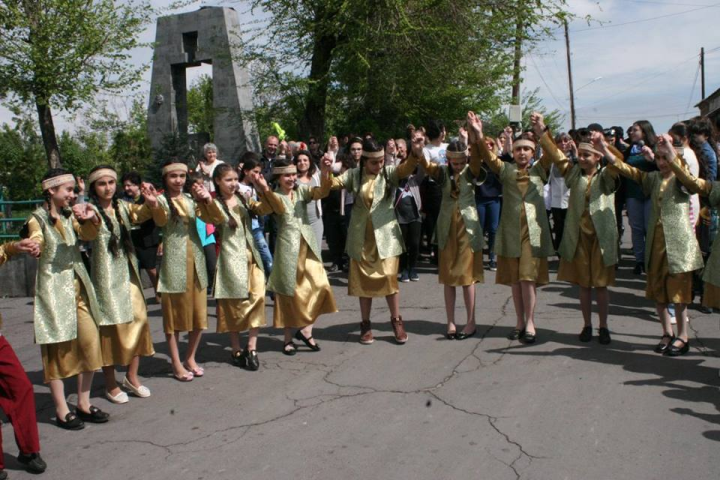 Կազմել է՝ համայնքի ղեկավար Ռոբերտ ՊետրոսյանըՀաստատվել է՝ համայնքի ավագանու 2018 թվականի ապրիլի 4-ի թիվ 28-Ա որոշմամբ                                                 (նիստի ամսաթիվ)                                            ՋՐՎԵԺ 2018 թ. ԲովանդակությունՆերածություն ................................................................................................31.Համայնքի տեսլականը և ոլորտային նպատակները .................................42.Համայնքի 2018թ. ծրագրերի  ցանկը և տրամաբանական հենքը (ըստ ոլորտների) ....................................................................................................83.Համայնքային գույքի կառավարման 2018 թ. ծրագիրը............................334.Համայնքի ՏԱՊ-ի ֆինանսավորման պլանը ............................................395.Համայնքի ՏԱՊ-ի մոնիթորինգի և գնահատման պլանը..........................41Ներածություն ՏԱՊ-ը համայնքում առկա ֆինանսական, վարչական, մարդկային և սոցիալական ռեսուրսները կամ կապիտալները կառավարելու գործիք է: ՏԱՊ-ը այն գործիքն է, որը թույլ է տալիս հիմնավորված, փաստարկված (արդյունքային ցուցանիշների միջոցով) կերպով գնահատել ՏԻՄ-երի և համայնքում գործող այլ կազմակերպությունների կողմից իրականացված ծրագրերի արդյունավետությունը մեկ տարվա ընթացքում՝ հիմք ստեղծելով համայնքի հնգամյա զարգացման ծրագրի (ՀՀԶԾ) ճշգրտման և հաջորդ տարիների պլանավորման և բյուջետավարման համար:Ջրվեժ համայնքի ՏԱՊ-ը մշակվել է հետևյալ հիմնական նպատակներով՝համակարգել ՏԻՄ-երի տվյալ տարվա անելիքները,սահմանել սոցիալ-տնտեսական զարգացման առաջնահերթությունները, գնահատել համայնքի ներքին ռեսուրսները, հաշվառել համայնքում ներդրվող արտաքին ռեսուրսները, հաշվարկել համախառն ռեսուրսները և բացահայտել պակասուրդը (դեֆիցիտը),համախմբել համայնքում տվյալ տարվա համար նախատեսվող բոլոր ծրագրերը և միջոցառումները ՀՀԶԾ-ով սահմանված՝ համայնքի տեսլականի և հիմնական նպատակների շուրջ,շաղկապել նախատեսվող ծրագրերը և միջոցառումները դրանց իրականացման արդյունքների հետ՝ կիրառելով ՀՀԶԾ-ի ոլորտային ծրագրի «Տրամաբանական հենքը»,որոշակիացնել նախատեսվող ծրագրերի և միջոցառումների իրականացման ֆինանսական աղբյուրները և միջոցները, պատասխանատուները և ժամկետները, մշակել տվյալ տարվա ՏԱՊ-ի իրականացման ՄԳՊ-ը:  Ջրվեժ համայնքի 2018 թվականի տարեկան աշխատանքային պլանը բաղկացած է 5 բաժիններից.1-ին բաժնում սահմանվում է համայնքի տեսլականը և ոլորտային նպատակները:2-րդ բաժնում ներկայացվում է համայնքի 2018 թվականի ծրագրերի ցանկը և տրամաբանական հենքերը (ըստ ոլորտների):3-րդ բաժնում  ներկայացվում է համայնքային գույքի կառավարման 2018 թվականի ծրագիրը:4-րդ բաժնում ներկայացվում է համայնքի ՏԱՊ-ի ֆինանսավորման պլանը:5-րդ բաժնում ներկայացվում է համայնքի ՏԱՊ-ի մոնիթորինգի և գնահատման պլանը:1. Համայնքի տեսլականը և ոլորտային նպատակներըՀամայնքի տեսլականը՝Ջրվեժ համայնքը մաքուր, բարեկարգ, կանաչապատ, բնակչության համար բավարար կենսապայմաններ ունեցող և անհրաժեշտ աշխատատեղերով ապահովված, առևտրի և սպասարկման, կրթական և մշակութային զարգացած ենթակառուցվածքներ ունեցող, զարգացող փոքր և միջին ձեռնարկատիրությամբ, զբոսաշրջության համար գրավիչ տարածք է: Համայնքում մատուցվում են բնակչության համար անհրաժեշտ հանրային բոլոր ծառայությունները:Ստորև ներկայացված են համայնքի կայուն զարգացման ցուցանիշները: Ցուցանիշի ելակետային արժեքը համապատասխան ցուցանիշի 2017 թվականի դեկտեմբերի 31-ի դրությամբ ֆիքսված արժեքն է: Ցուցանիշի թիրախային արժեքը՝ համապատասխան ցուցանիշի պլանավորվող արժեքն է, այսինքն՝ այն արժեքը, որին կհասնի համայնքը 2018 թվականին ՏԱՊ-ը հաջողությամբ իրականացնելու դեպքում:ՏԱՊ-ում ոլորտների և ծրագրերի ազդեցության վերջնական արդյունքի որոշ որակական ցուցանիշների  գնահատման համար կիրառվել է 10 բալանոց սանդղակ՝ 1 - շատ վատ, 2 – վատ, 3 – բավականին վատ,          4 – ավելի շատ վատ, քան լավ, 5 – միջին՝ ոչ լավ. ոչ վատ, 6 - ավելի շատ լավ, քան վատ, 7 – բավականին լավ, 8 – լավ, 9 – շատ լավ, 10 - կատարյալ:Աղյուսակ 1. Համայնքի կայուն զարգացման ցուցանիշներըԱղյուսակ 2. Համայնքի ոլորտային նպատակները2. Համայնքի 2018թ. ծրագրերի ցանկը և տրամաբանական հենքերը (ըստ ոլորտների)Ստորև ներկայացվում են ՏԱՊ-ի այն ծրագրերը, որոնք ապահովված են ֆինանսական միջոցներով: Աղյուսակ 3. ՏԱՊ-ի ծրագրերը, որոնք ապահովված են համապատասխան ֆինանսական միջոցներովԱղյուսակ 4. ՏԱՊ-ով նախատեսված ոլորտների ծրագրերի տրամաբանական հենքերը՝ ըստ համայնքի ղեկավարի լիազորությունների ոլորտների3.Համայնքի գույքի կառավարման 2018 թ. ծրագիրըԱղյուսակ 6. Համայնքի գույքի կառավարման 2018թ. ծրագիրը4.ՏԱՊ-Ի ՖԻՆԱՆՍԱՎՈՐՄԱՆ ՊԼԱՆԸԱղյուսակ 7. ՏԱՊ-ի ֆինանսավորման պլանը՝ ըստ համայնքի ղեկավարի լիազորությունների ոլորտների5.Համայնքի ՏԱՊ-ի մոնիթորինգի և գնահատման պլանըՍտորև ներկայացվում է ՏԱՊ-ում ներառված յուրաքանչյուր ոլորտային ծրագրի իրականացման արդյունքային ցուցանիշների մոնիթորինգի և գնահատման վերաբերյալ տեղեկատվությունը։Աղյուսակ 8.  Համայնքի 2018թ. ՏԱՊ-ում ներառված ծրագրի արդյունքային ցուցանիշների մոնիթորինգի և գնահատման վերաբերյալ տեղեկատվության ներկայացումըՑուցանիշԵլակետային արժեք Թիրախային արժեքԱղքատության շեմից ցածր գտնվող ընտանիքների թվի տեսակարար կշիռը համայնքի ընտանիքների ընդհանուր թվի մեջ (%)8,377,5Համայնքի բյուջեի սեփական եկամուտների տեսակարար կշիռն ընդհանուր եկամուտների մեջ (%) 64.367Գործազրկության մակարդակի նվազում3025Համայնքում ՓՄՁ-ների թիվը և դրանցում աշխատատեղերի քանակը71/33080/390Համայնքում հաշվառված բնակիչների ընդհանուր թիվը (մարդ)1036610670Ոլորտային նպատակՎերջնական արդյունքի՝Վերջնական արդյունքի՝Վերջնական արդյունքի՝Ոլորտային նպատակՑուցանիշԵլակետային արժեքԹիրախային արժեքՈլորտ 1.ԸնդհանուրՈլորտ 1.ԸնդհանուրՈլորտ 1.ԸնդհանուրՈլորտ 1.ԸնդհանուրԱպահովել տեղական ինքնակառավարումը և բնակչությանը համայնքային ծառայությունների մատուցումը Ջրվեժ բազմաբնակավայր համայնքում:Համայնքի բնակիչների բավարարվածությունը (հարցումների հիման վրա) ՏԻՄ-երի և համայնքապետարանի աշխատակազմի գործունեությունից, մատուցված համայնքային ծառայություններից, %7080Ապահովել տեղական ինքնակառավարումը և բնակչությանը համայնքային ծառայությունների մատուցումը Ջրվեժ բազմաբնակավայր համայնքում:Համայնքի բյուջեի սեփական եկամուտների տեսակարար կշիռը համայնքի բյուջեի ընդհանուր մուտքերի կազմում, %64,367Ոլորտ 2. Պաշտպանության կազմակերպումՈլորտ 2. Պաշտպանության կազմակերպումՈլորտ 2. Պաշտպանության կազմակերպումՈլորտ 2. Պաշտպանության կազմակերպումՆպաստել երկրի պաշտպանունակության բարձրացմանը:Համայնքում բնակվող զինապարտ քաղաքացիների գրանցամատյանի վարումը, այո/ոչայոայոՆպաստել երկրի պաշտպանունակության բարձրացմանը:Զորակոչիկների բավարավածությունը մատուցված ծառայություններից (հարցումների հիման վրա), %80100Ոլորտ 3. Արտակարգ իրավիճակներից բնակչության և քաղաքացիական պաշտպանության կազմակերպումՈլորտ 3. Արտակարգ իրավիճակներից բնակչության և քաղաքացիական պաշտպանության կազմակերպումՈլորտ 3. Արտակարգ իրավիճակներից բնակչության և քաղաքացիական պաշտպանության կազմակերպումՈլորտ 3. Արտակարգ իրավիճակներից բնակչության և քաղաքացիական պաշտպանության կազմակերպումԱպահովել փրկարար ծառայությունների իրականացումը:Փրկարար ծառայությունների դասընթացների անցկացմանը բնակիչների մասնակցության աստիճանը, %2035Ոլորտ 4. Քաղաքաշինություն և կոմունալ տնտեսությունՈլորտ 4. Քաղաքաշինություն և կոմունալ տնտեսությունՈլորտ 4. Քաղաքաշինություն և կոմունալ տնտեսությունՈլորտ 4. Քաղաքաշինություն և կոմունալ տնտեսությունԱպահովել համայնքային ենթակառուցվածքների պահպանումն ու նոր ենթակառուցվածքների ստեղծումըԳիշերային լուսավորված փողոցների թվի տեսակարար կշիռն ընդհանուրի մեջ, % 25,326Ապահովել համայնքային ենթակառուցվածքների պահպանումն ու նոր ենթակառուցվածքների ստեղծումըԽմելու ջրի ջրամատակարարման ծառայության մատուցման մատչելիությունից և որակից բնակիչների բավարարվածության աստիճանը, %4560Ապահովել համայնքային ենթակառուցվածքների պահպանումն ու նոր ենթակառուցվածքների ստեղծումըԲնակիչների բավարարվածությունը համայնքում գիշերային լուսավորվածությունից, %20      30Ապահովել համայնքային ենթակառուցվածքների պահպանումն ու նոր ենթակառուցվածքների ստեղծումըՀամայնքում էներգախնայող լամպերով լուսավորված տարածքների մակերեսի տեսակարար կշիռը լուսավորված տարածքների ընդհանուր մակերեսի մեջ, %20,325Ոլորտ 5. ՀողօգտագործումՈլորտ 5. ՀողօգտագործումՈլորտ 5. ՀողօգտագործումՈլորտ 5. Հողօգտագործում2018 թվականի ընթացքում ոլորտում ծրագրեր և միջոցառումներ չեն նախատեսվում,  այդ պատճառով ոլորտային նպատակ չի սահմանվել:---Ոլորտ 6. ՏրանսպորտՈլորտ 6. ՏրանսպորտՈլորտ 6. ՏրանսպորտՈլորտ 6. ՏրանսպորտԲարելավել ներհամայնքային ճանապարհների անցանելիության մակարդակը:Ընթացիկ նորոգված ներհամայնքային ճանապարհների մակերեսը ընդհանուրի մեջ, %57Բարելավել ներհամայնքային ճանապարհների անցանելիության մակարդակը:Համայնքային ենթակայության ճանապարհների սպասարկման, շահագործման և պահպանման ծառայությունների որակից բնակչության բավարարվածության աստիճանը, %4560Ոլորտ 7. Առևտուր և ծառայություններՈլորտ 7. Առևտուր և ծառայություններՈլորտ 7. Առևտուր և ծառայություններՈլորտ 7. Առևտուր և ծառայություններ2018 թվականի ընթացքում ոլորտում ծրագրեր և միջոցառումներ չեննախատեսվում, այդ պատճառով	ոլորտային նպատակ չի սահմանվել:---Ոլորտ 8. ԿրթությունՈլորտ 8. ԿրթությունՈլորտ 8. ԿրթությունՈլորտ 8. ԿրթությունԱպահովել համայնքի բնակիչներին նախադպրոցական կրթության և արտադպրոցական դաստիարակության ծառայությունների մատուցումը:Համայնքի բնակիչների համար կրթական ծառայությունների հասանելիության մակարդակի բարձրացում, %8590Ապահովել համայնքի բնակիչներին նախադպրոցական կրթության և արտադպրոցական դաստիարակության ծառայությունների մատուցումը:Բնակիչների բավարարվածությունը մատուցվող նախադպրոցական կրթության ծառայությունից, %8090Ապահովել համայնքի բնակիչներին նախադպրոցական կրթության և արտադպրոցական դաստիարակության ծառայությունների մատուցումը:Մատուցվող նախադպրոցական կրթության ծառայության հասանելիությունը համայնքի բնակիչներին, %6070Ապահովել համայնքի բնակիչներին նախադպրոցական կրթության և արտադպրոցական դաստիարակության ծառայությունների մատուցումը:Արտադպրոցական դաստիարակության խմբակներում ընդգրկված երեխաների թվի տեսակարար կշիռը դպրոցական տարիքի երեխաների ընդհանուր թվի մեջ, %15,318Ապահովել համայնքի բնակիչներին նախադպրոցական կրթության և արտադպրոցական դաստիարակության ծառայությունների մատուցումը:Ամսվա ընթացքում մատուցված նախադպրոցական կրթության ծառայության արժեքը մեկ երեխայի հաշվով, հազ.դրամ31,0332Ոլորտ 9. Մշակույթ և երիտասարդության հետ տարվող աշխատանքներ Ոլորտ 9. Մշակույթ և երիտասարդության հետ տարվող աշխատանքներ Ոլորտ 9. Մշակույթ և երիտասարդության հետ տարվող աշխատանքներ Ոլորտ 9. Մշակույթ և երիտասարդության հետ տարվող աշխատանքներ Կազմակերպել համայնքի մշակութային կյանքը, խթանել մշակութային միջոցառումներին երիտասարդների ակտիվ մասնակցությունը: Մատուցվող մշակութային ծառայությունների հասանելիությունը համայնքի կենտրոն չհանդիսացող բնակավայրերի բնակիչներին, %7080Կազմակերպել համայնքի մշակութային կյանքը, խթանել մշակութային միջոցառումներին երիտասարդների ակտիվ մասնակցությունը: Տարվա ընթացքում անցկացվող մշակութային միջոցառումների թիվը45Ոլորտ 10. ԱռողջապահությունՈլորտ 10. ԱռողջապահությունՈլորտ 10. ԱռողջապահությունՈլորտ 10. ԱռողջապահությունԱջակցել համայնքի բուժ․ ամբուլատորիաներին, հատկացնել դրամաշնորհ՝ գույքի, էներգետիկ ծախսերի փոխհատուցման համարԲուժ. ամբուլատորիայի ապահովվածությունը համապատասխան գույքով, %7580Աջակցել համայնքի բուժ․ ամբուլատորիաներին, հատկացնել դրամաշնորհ՝ գույքի, էներգետիկ ծախսերի փոխհատուցման համարԲնակիչների բավարարվածությունը առողջապահության ծառայություններից, %4555Աջակցել համայնքի բուժ․ ամբուլատորիաներին, հատկացնել դրամաշնորհ՝ գույքի, էներգետիկ ծախսերի փոխհատուցման համարԱռողջապահական ծառայությունների հասանելիությունը համայնքի բնակիչներին, %7585Ոլորտ 11. Ֆիզիկական կուլտուրա և սպորտՈլորտ 11. Ֆիզիկական կուլտուրա և սպորտՈլորտ 11. Ֆիզիկական կուլտուրա և սպորտՈլորտ 11. Ֆիզիկական կուլտուրա և սպորտՆպաստել համայնքում ֆիզիկական կուլտուրայի և սպորտի զարգացմանը:Մատուցված մարզական ծառայությունների մասին բնակիչների կարծիքըՄիջինԼավ Ոլորտ 12. Սոցիալական պաշտպանությունՈլորտ 12. Սոցիալական պաշտպանությունՈլորտ 12. Սոցիալական պաշտպանությունՈլորտ 12. Սոցիալական պաշտպանությունԲարելավել սոցիալապես անապահով ընտանիքների սոցիալական վիճակը:Սոցիալական ծրագրի առկայությունը, այո/ոչայոայոԲարելավել սոցիալապես անապահով ընտանիքների սոցիալական վիճակը:Սոցիալական ծրագրի շահառուների բավարարվածությունը իրականացվող ծրագրից, % 5570Ոլորտ 13. ԳյուղատնտեսությունՈլորտ 13. ԳյուղատնտեսությունՈլորտ 13. ԳյուղատնտեսությունՈլորտ 13. Գյուղատնտեսություն2018 թվականի ընթացքում ոլորտում ծրագրեր և միջոցառումներ չեն նախատեսվում, այդ պատճառով ոլորտային նպատակ չի սահմանվել:---Ոլորտ 14. Անասնաբուժություն և բուսասանիտարիաՈլորտ 14. Անասնաբուժություն և բուսասանիտարիաՈլորտ 14. Անասնաբուժություն և բուսասանիտարիաՈլորտ 14. Անասնաբուժություն և բուսասանիտարիա2018 թվականի ընթացքում ոլորտում ծրագրեր և միջոցառումներ չեննախատեսվում, այդ պատճառով	ոլորտային նպատակ չի սահմանվել:---Ոլորտ 15. Շրջակա միջավայրի պահպանությունՈլորտ 15. Շրջակա միջավայրի պահպանությունՈլորտ 15. Շրջակա միջավայրի պահպանությունՈլորտ 15. Շրջակա միջավայրի պահպանությունԱպահովել համայնքի բոլոր բնակավայրերում բնակչությանը աղբահանության և սանիտարական մաքրման որակյալ և մատչելի ծառայությունների մատուցումը և շրջակա միջավայրի մաքրությունը:Համայնքի բնակիչների և ձեռնարկատերերի բավարարվածությունը աղբահանության և սանիտարական մաքրման աշխատանքներից (սոց. հարցումներ), %7080Ապահովել համայնքի բոլոր բնակավայրերում բնակչությանը աղբահանության և սանիտարական մաքրման որակյալ և մատչելի ծառայությունների մատուցումը և շրջակա միջավայրի մաքրությունը:Աղբահանության կազմակերպման նպատակով բնակչության հետ կնքված պայմանագրերը, (%)98,198,7Ապահովել համայնքի բոլոր բնակավայրերում բնակչությանը աղբահանության և սանիտարական մաքրման որակյալ և մատչելի ծառայությունների մատուցումը և շրջակա միջավայրի մաքրությունը:Աղբահանության կազմակերպման նպատակով իրավաբանական անձանց հետ կնքված պայմանագրերը, (%)9395Ոլորտ 16. Զբոսաշրջություն Ոլորտ 16. Զբոսաշրջություն Ոլորտ 16. Զբոսաշրջություն Ոլորտ 16. Զբոսաշրջություն 2018 թվականի ընթացքում ոլորտում ծրագրեր և միջոցառումներ չեննախատեսվում, այդ պատճառով	ոլորտային նպատակ չի սահմանվել:---Ոլորտ 17. Տեղական ինքնակառավարմանը բնակիչների մասնակցությունՈլորտ 17. Տեղական ինքնակառավարմանը բնակիչների մասնակցությունՈլորտ 17. Տեղական ինքնակառավարմանը բնակիչների մասնակցությունՈլորտ 17. Տեղական ինքնակառավարմանը բնակիչների մասնակցությունԲարձրացնել հանրային լսումներին բնակիչների մասնակցության աստիճանը:Հանրային լսումների քանակը23Հ/ՀԾրագրի անվանումըԾրագրի արժեքը (հազ. դրամ)ԲԲՀ-ի բնակավայրըՈլորտ 1. Ընդհանուր բնույթի հանրային ծառայություններՈլորտ 1. Ընդհանուր բնույթի հանրային ծառայություններ1.Համայնքապետարանի աշխատակազմի պահպանում, հանրային որակյալ ծառայությունների մատուցում93,925.6Բոլոր բնակավայրերում2.Համայնքապետարանի ինստիտուցիոնալ կարողությունների զարգացում5,998.8Բոլոր բնակավայրերումԸնդամենըԸնդամենը99,924.4Ոլորտ 2. Պաշտպանության կազմակերպումՈլորտ 2. Պաշտպանության կազմակերպում1.Պաշտպանության կազմակերպմանն ուղղված միջոցառումների իրականացում830.0Բոլոր բնակավայրերումԸնդամենըԸնդամենը830.0Ոլորտ 3. Արտակարգ իրավիճակներից բնակչության պաշտպանություն և քաղաքացիական պաշտպանության կազմակերպումՈլորտ 3. Արտակարգ իրավիճակներից բնակչության պաշտպանություն և քաղաքացիական պաշտպանության կազմակերպում1.Փրկարար ծառայությունների իրականացում1,630.0Բոլոր բնակավայրերումԸնդամենըԸնդամենը1,630.0Ոլորտ 4. Քաղաքաշինություն և կոմունալ տնտեսությունՈլորտ 4. Քաղաքաշինություն և կոմունալ տնտեսություն1.Լուսավորման համակարգերի կառուցում25,942.0Ջրվեժ և Զովք բնակավայրերում2.Լուսավորման համակարգերի ընթացիկ սպասարկում և փողոցային լուսատուների փոխարինում լուսադիոդային լուսատուներով17,642.1Բոլոր բնակավայրերում3.Ջրագծի և խորքային հորի կառուցում, պոմպի մոնտաժում20,250.0Ձորաղբյուր բնակավայրում4.Ջրագծերի ընթացիկ նորոգում և սպասարկում16,596.0Ձորաղբյուր բնակավայրում5. Բնակարանային շինարարության և կոմունալ ծառայությունների գծով հետազոտական և նախագծային աշխատանքներ1,825.0Ձորաղբյուր և Զովք բնակավայրերումԸնդամենըԸնդամենը82,255.1Ոլորտ 6. ՏրանսպորտՈլորտ 6. Տրանսպորտ1.Ջրվեժ համայնքի փողոցների բարեկարգում և կառուցում78,671.0Բոլոր բնակավայրերում2.Համայնքի փողոցների ընթացիկ նորոգում և սպասարկում18,494.0Ձորաղբյուր և Ջրվեժ բնակավայրերում2.Տրասպորտի գծով հետազոտական և նախագծային աշխատանքներ3,020.0Բոլոր բնակավայրերումԸնդամենըԸնդամենը100,185.0Ոլորտ 8. ԿրթությունՈլորտ 8. Կրթություն1.Նախադպրոցական կրթական հաստատության ծառայության մատուցման ապահովում22,145.8Ձորաղբյուր բնակավայր2.Արտադպրոցական դաստիարակության ապահովում20,157.2Ջրվեժ բնակավայր3.Զովքի միջնակարգ դպրոցին դրամաշնորհի հատկացում200.0Զովք բնակավայր4.Առաջին դասարանցիների համար գրենական նյութերի ձեռքբերում1,450.0Բոլոր բնակավայրերումԸնդամենըԸնդամենը43,953.0Ոլորտ 9. Մշակույթ և երիտասարդության հետ տարվող աշխատանքներՈլորտ 9. Մշակույթ և երիտասարդության հետ տարվող աշխատանքներ1.Համայնքում մշակութային ծառայությունների կազմակերպում3,574.0Բոլոր բնակավայրերում2.Տեղեկատվական ծառայությունների մատուցման ապահովում470.0Բոլոր բնակավայրերում3.Հասարակական և կրոնական ծառայությունների ծախսեր791.0Բոլոր բնակավայրերումԸնդամենըԸնդամենը4,835.0Ոլորտ 10. ԱռողջապահությունՈլորտ 10. Առողջապահություն1.Ջրվեժ համայնքի բուժ. ամբուլատորիաներին դրամաշնորհ՝ գույքի ձեռքբերման և էներգետիկ ծախսերի փոխհատուցման նպատակով1,400.0Ջրվեժ և Ձորաղբյուր բնակավայրերԸնդամենըԸնդամենը1,400.0Ոլորտ 11. Ֆիզիկական կուլտուրա և սպորտՈլորտ 11. Ֆիզիկական կուլտուրա և սպորտ1.Հանգստի և սպորտի ծառայություններ250.0Բոլոր բնակավայրերԸնդամենըԸնդամենը250.0Ոլորտ 12. Սոցիալական պաշտպանությունՈլորտ 12. Սոցիալական պաշտպանություն1.Աջակցություն սոցիալապես անապահով ընտանիքներին3,870.0Բոլոր բնակավայրերումԸնդամենըԸնդամենը3,870.0Ոլորտ 15. Շրջակա միջավայրի պահպանություն	Ոլորտ 15. Շրջակա միջավայրի պահպանություն	1.Աղբահանության և սանիտարական մաքրման ծառայությունների մատուցում80,803.7Բոլոր բնակավայրերում2.Ջրահեռացման համակարգի կառուցում7,867.0Ջրվեժ բնակավայրում3.Թափառող կենդանիների վնասազերծման աշխատանքներ1,000.0Բոլոր բնակավայրերումԸնդամենըԸնդամենը89,670.7ԸնդհանուրըԸնդհանուրը445,229.0Ամփոփ նկարագիրԱմփոփ նկարագիրԱմփոփ նկարագիրԱրդյունքայն ցուցանիշներՏեղեկատվության աղբյուրներՏեղեկատվության աղբյուրներՏեղեկատվության աղբյուրներՊատասխանատուներՊատասխանատուներՊատասխանատուներՊատասխանատուներԺամկետԺամկետԺամկետՌիսկերՌիսկերՌիսկերՌիսկերՈլորտ 1. Ընդհանուր բնույթի հանրային ծառայություններՈլորտ 1. Ընդհանուր բնույթի հանրային ծառայություններՈլորտ 1. Ընդհանուր բնույթի հանրային ծառայություններՈլորտ 1. Ընդհանուր բնույթի հանրային ծառայություններՈլորտ 1. Ընդհանուր բնույթի հանրային ծառայություններՈլորտ 1. Ընդհանուր բնույթի հանրային ծառայություններՈլորտ 1. Ընդհանուր բնույթի հանրային ծառայություններՈլորտ 1. Ընդհանուր բնույթի հանրային ծառայություններՈլորտ 1. Ընդհանուր բնույթի հանրային ծառայություններՈլորտ 1. Ընդհանուր բնույթի հանրային ծառայություններՈլորտ 1. Ընդհանուր բնույթի հանրային ծառայություններՈլորտ 1. Ընդհանուր բնույթի հանրային ծառայություններՈլորտ 1. Ընդհանուր բնույթի հանրային ծառայություններՈլորտ 1. Ընդհանուր բնույթի հանրային ծառայություններՈլորտ 1. Ընդհանուր բնույթի հանրային ծառայություններՈլորտ 1. Ընդհանուր բնույթի հանրային ծառայություններՈլորտ 1. Ընդհանուր բնույթի հանրային ծառայություններՈլորտային նպատակԲարելավել համայնքի բնակչությանը մատուցվող հանրային ծառայությունների որակըՈլորտային նպատակԲարելավել համայնքի բնակչությանը մատուցվող հանրային ծառայությունների որակըՈլորտային նպատակԲարելավել համայնքի բնակչությանը մատուցվող հանրային ծառայությունների որակըՈլորտային նպատակԲարելավել համայնքի բնակչությանը մատուցվող հանրային ծառայությունների որակըՈլորտի ազդեցության (վերջնական արդյունքի) ցուցանիշՀամայնքի բնակիչների բավարարվածությունը (հարցումների հիման վրա) ՏԻՄ-երի գործունեությունից, մատուցվող հանրային ծառայություններից, 70%Համայնքի բնակիչների մասնակցությամբ ՏԻՄ-երի (համայնքի ղեկավարի, համայնքի ավագանու) կողմից կայացված որոշումների թվի տեսակարար կշիռը կայացված որոշումների ընդհանուր թվի մեջ, 5%Համայնքի բյուջեի սեփական եկամուտների տեսակարար կշիռը համայնքի բյուջեի ընդհանուր մուտքերի կազմում, 64.3 %Ոլորտի ազդեցության (վերջնական արդյունքի) ցուցանիշՀամայնքի բնակիչների բավարարվածությունը (հարցումների հիման վրա) ՏԻՄ-երի գործունեությունից, մատուցվող հանրային ծառայություններից, 70%Համայնքի բնակիչների մասնակցությամբ ՏԻՄ-երի (համայնքի ղեկավարի, համայնքի ավագանու) կողմից կայացված որոշումների թվի տեսակարար կշիռը կայացված որոշումների ընդհանուր թվի մեջ, 5%Համայնքի բյուջեի սեփական եկամուտների տեսակարար կշիռը համայնքի բյուջեի ընդհանուր մուտքերի կազմում, 64.3 %Ոլորտի ազդեցության (վերջնական արդյունքի) ցուցանիշՀամայնքի բնակիչների բավարարվածությունը (հարցումների հիման վրա) ՏԻՄ-երի գործունեությունից, մատուցվող հանրային ծառայություններից, 70%Համայնքի բնակիչների մասնակցությամբ ՏԻՄ-երի (համայնքի ղեկավարի, համայնքի ավագանու) կողմից կայացված որոշումների թվի տեսակարար կշիռը կայացված որոշումների ընդհանուր թվի մեջ, 5%Համայնքի բյուջեի սեփական եկամուտների տեսակարար կշիռը համայնքի բյուջեի ընդհանուր մուտքերի կազմում, 64.3 %Ոլորտի ազդեցության (վերջնական արդյունքի) ցուցանիշՀամայնքի բնակիչների բավարարվածությունը (հարցումների հիման վրա) ՏԻՄ-երի գործունեությունից, մատուցվող հանրային ծառայություններից, 70%Համայնքի բնակիչների մասնակցությամբ ՏԻՄ-երի (համայնքի ղեկավարի, համայնքի ավագանու) կողմից կայացված որոշումների թվի տեսակարար կշիռը կայացված որոշումների ընդհանուր թվի մեջ, 5%Համայնքի բյուջեի սեփական եկամուտների տեսակարար կշիռը համայնքի բյուջեի ընդհանուր մուտքերի կազմում, 64.3 %Ոլորտի ազդեցության (վերջնական արդյունքի) ցուցանիշՀամայնքի բնակիչների բավարարվածությունը (հարցումների հիման վրա) ՏԻՄ-երի գործունեությունից, մատուցվող հանրային ծառայություններից, 70%Համայնքի բնակիչների մասնակցությամբ ՏԻՄ-երի (համայնքի ղեկավարի, համայնքի ավագանու) կողմից կայացված որոշումների թվի տեսակարար կշիռը կայացված որոշումների ընդհանուր թվի մեջ, 5%Համայնքի բյուջեի սեփական եկամուտների տեսակարար կշիռը համայնքի բյուջեի ընդհանուր մուտքերի կազմում, 64.3 %Ոլորտի ազդեցության (վերջնական արդյունքի) ցուցանիշՀամայնքի բնակիչների բավարարվածությունը (հարցումների հիման վրա) ՏԻՄ-երի գործունեությունից, մատուցվող հանրային ծառայություններից, 70%Համայնքի բնակիչների մասնակցությամբ ՏԻՄ-երի (համայնքի ղեկավարի, համայնքի ավագանու) կողմից կայացված որոշումների թվի տեսակարար կշիռը կայացված որոշումների ընդհանուր թվի մեջ, 5%Համայնքի բյուջեի սեփական եկամուտների տեսակարար կշիռը համայնքի բյուջեի ընդհանուր մուտքերի կազմում, 64.3 %Ոլորտի ազդեցության (վերջնական արդյունքի) ցուցանիշՀամայնքի բնակիչների բավարարվածությունը (հարցումների հիման վրա) ՏԻՄ-երի գործունեությունից, մատուցվող հանրային ծառայություններից, 70%Համայնքի բնակիչների մասնակցությամբ ՏԻՄ-երի (համայնքի ղեկավարի, համայնքի ավագանու) կողմից կայացված որոշումների թվի տեսակարար կշիռը կայացված որոշումների ընդհանուր թվի մեջ, 5%Համայնքի բյուջեի սեփական եկամուտների տեսակարար կշիռը համայնքի բյուջեի ընդհանուր մուտքերի կազմում, 64.3 %Ոլորտի ազդեցության (վերջնական արդյունքի) ցուցանիշՀամայնքի բնակիչների բավարարվածությունը (հարցումների հիման վրա) ՏԻՄ-երի գործունեությունից, մատուցվող հանրային ծառայություններից, 70%Համայնքի բնակիչների մասնակցությամբ ՏԻՄ-երի (համայնքի ղեկավարի, համայնքի ավագանու) կողմից կայացված որոշումների թվի տեսակարար կշիռը կայացված որոշումների ընդհանուր թվի մեջ, 5%Համայնքի բյուջեի սեփական եկամուտների տեսակարար կշիռը համայնքի բյուջեի ընդհանուր մուտքերի կազմում, 64.3 %Ոլորտի ազդեցության (վերջնական արդյունքի) ցուցանիշՀամայնքի բնակիչների բավարարվածությունը (հարցումների հիման վրա) ՏԻՄ-երի գործունեությունից, մատուցվող հանրային ծառայություններից, 70%Համայնքի բնակիչների մասնակցությամբ ՏԻՄ-երի (համայնքի ղեկավարի, համայնքի ավագանու) կողմից կայացված որոշումների թվի տեսակարար կշիռը կայացված որոշումների ընդհանուր թվի մեջ, 5%Համայնքի բյուջեի սեփական եկամուտների տեսակարար կշիռը համայնքի բյուջեի ընդհանուր մուտքերի կազմում, 64.3 %Ոլորտի ազդեցության (վերջնական արդյունքի) ցուցանիշՀամայնքի բնակիչների բավարարվածությունը (հարցումների հիման վրա) ՏԻՄ-երի գործունեությունից, մատուցվող հանրային ծառայություններից, 70%Համայնքի բնակիչների մասնակցությամբ ՏԻՄ-երի (համայնքի ղեկավարի, համայնքի ավագանու) կողմից կայացված որոշումների թվի տեսակարար կշիռը կայացված որոշումների ընդհանուր թվի մեջ, 5%Համայնքի բյուջեի սեփական եկամուտների տեսակարար կշիռը համայնքի բյուջեի ընդհանուր մուտքերի կազմում, 64.3 %Ոլորտի ազդեցության (վերջնական արդյունքի) ցուցանիշՀամայնքի բնակիչների բավարարվածությունը (հարցումների հիման վրա) ՏԻՄ-երի գործունեությունից, մատուցվող հանրային ծառայություններից, 70%Համայնքի բնակիչների մասնակցությամբ ՏԻՄ-երի (համայնքի ղեկավարի, համայնքի ավագանու) կողմից կայացված որոշումների թվի տեսակարար կշիռը կայացված որոշումների ընդհանուր թվի մեջ, 5%Համայնքի բյուջեի սեփական եկամուտների տեսակարար կշիռը համայնքի բյուջեի ընդհանուր մուտքերի կազմում, 64.3 %Ոլորտի ազդեցության (վերջնական արդյունքի) ցուցանիշՀամայնքի բնակիչների բավարարվածությունը (հարցումների հիման վրա) ՏԻՄ-երի գործունեությունից, մատուցվող հանրային ծառայություններից, 70%Համայնքի բնակիչների մասնակցությամբ ՏԻՄ-երի (համայնքի ղեկավարի, համայնքի ավագանու) կողմից կայացված որոշումների թվի տեսակարար կշիռը կայացված որոշումների ընդհանուր թվի մեջ, 5%Համայնքի բյուջեի սեփական եկամուտների տեսակարար կշիռը համայնքի բյուջեի ընդհանուր մուտքերի կազմում, 64.3 %Ոլորտի ազդեցության (վերջնական արդյունքի) ցուցանիշՀամայնքի բնակիչների բավարարվածությունը (հարցումների հիման վրա) ՏԻՄ-երի գործունեությունից, մատուցվող հանրային ծառայություններից, 70%Համայնքի բնակիչների մասնակցությամբ ՏԻՄ-երի (համայնքի ղեկավարի, համայնքի ավագանու) կողմից կայացված որոշումների թվի տեսակարար կշիռը կայացված որոշումների ընդհանուր թվի մեջ, 5%Համայնքի բյուջեի սեփական եկամուտների տեսակարար կշիռը համայնքի բյուջեի ընդհանուր մուտքերի կազմում, 64.3 %Ոլորտի ազդեցության (վերջնական արդյունքի) ցուցանիշՀամայնքի բնակիչների բավարարվածությունը (հարցումների հիման վրա) ՏԻՄ-երի գործունեությունից, մատուցվող հանրային ծառայություններից, 70%Համայնքի բնակիչների մասնակցությամբ ՏԻՄ-երի (համայնքի ղեկավարի, համայնքի ավագանու) կողմից կայացված որոշումների թվի տեսակարար կշիռը կայացված որոշումների ընդհանուր թվի մեջ, 5%Համայնքի բյուջեի սեփական եկամուտների տեսակարար կշիռը համայնքի բյուջեի ընդհանուր մուտքերի կազմում, 64.3 %Ծրագիր 1. Համայնքապետարանի աշխատակազմի պահպանումԾրագիր 1. Համայնքապետարանի աշխատակազմի պահպանումԾրագիր 1. Համայնքապետարանի աշխատակազմի պահպանումԾրագիր 1. Համայնքապետարանի աշխատակազմի պահպանումԾրագիր 1. Համայնքապետարանի աշխատակազմի պահպանումԾրագիր 1. Համայնքապետարանի աշխատակազմի պահպանումԾրագիր 1. Համայնքապետարանի աշխատակազմի պահպանումԾրագիր 1. Համայնքապետարանի աշխատակազմի պահպանումԾրագիր 1. Համայնքապետարանի աշխատակազմի պահպանումԾրագիր 1. Համայնքապետարանի աշխատակազմի պահպանումԾրագիր 1. Համայնքապետարանի աշխատակազմի պահպանումԾրագիր 1. Համայնքապետարանի աշխատակազմի պահպանումԾրագիր 1. Համայնքապետարանի աշխատակազմի պահպանումԾրագիր 1. Համայնքապետարանի աշխատակազմի պահպանումԾրագիր 1. Համայնքապետարանի աշխատակազմի պահպանումԾրագիր 1. Համայնքապետարանի աշխատակազմի պահպանումԾրագիր 1. Համայնքապետարանի աշխատակազմի պահպանումԾրագրի նպատակԱպահովել աշխատակազմի բնականոն գործունեությունը, բարելավելբնակչությանը մատուցվող  հանրային ծառայություններըԾրագրի նպատակԱպահովել աշխատակազմի բնականոն գործունեությունը, բարելավելբնակչությանը մատուցվող  հանրային ծառայություններըԾրագրի նպատակԱպահովել աշխատակազմի բնականոն գործունեությունը, բարելավելբնակչությանը մատուցվող  հանրային ծառայություններըԾրագրի ազդեցության (վերջնական արդյունքի) ցուցանիշԲնակչությանը մատուցվող հանրային ծառայությունների որակը՝ լավԾրագրի գնահատման համակարգ,ՄԳ կիսամյակային, տարեկան հաշվետվություններԾրագրի գնահատման համակարգ,ՄԳ կիսամյակային, տարեկան հաշվետվություններԾրագրի գնահատման համակարգ,ՄԳ կիսամյակային, տարեկան հաշվետվություններՀամայնքի ղեկավար, աշխատակազմի քարտուղար, վարչական ղեկավարներՀամայնքի ղեկավար, աշխատակազմի քարտուղար, վարչական ղեկավարներՀամայնքի ղեկավար, աշխատակազմի քարտուղար, վարչական ղեկավարներՀամայնքի ղեկավար, աշխատակազմի քարտուղար, վարչական ղեկավարներ2018թ. հունվար- դեկտեմբեր2018թ. հունվար- դեկտեմբեր2018թ. հունվար- դեկտեմբերՀամապատասխան մարդկային, նյութական և ֆինանսական ռեսուրսների անբավարարությունՀամապատասխան մարդկային, նյութական և ֆինանսական ռեսուրսների անբավարարությունՀամապատասխան մարդկային, նյութական և ֆինանսական ռեսուրսների անբավարարությունՀամապատասխան մարդկային, նյութական և ֆինանսական ռեսուրսների անբավարարությունՄիջանկյալ արդյունք 1Ապահովվել է աշխատակազմիբնականոն գործունեությունըՄիջանկյալ արդյունք 1Ապահովվել է աշխատակազմիբնականոն գործունեությունըՄիջանկյալ արդյունք 1Ապահովվել է աշխատակազմիբնականոն գործունեությունըԵլքային ցուցանիշներ (քանակ, որակ, ժամկետ) Համայնքի աշխատակազմի աշխատողների թիվը՝ 29Համայնքի ենթակայության կազմակերպությունների թիվը՝ 3Անշարժ գույքի հարկի բազայում առկա անճշտությունների նվազեցում, 5%Համայնքի աշխատանքային օրերի թիվը տարվա ընթացքում, 273 օրՀամայնքի պաշտոնական համացանցային կայքի առկայությունը, այոՏԻՄ-երի,աշխատակազմի գործունեության վերաբերյալ բնակիչների կողմից ստացվող դիմում-բողոքների թվի նվազեցում, 5%-ովԱշխատակազմում առկա տեղեկատվական և հեռահաղորդակցության համակարգերի օգտագործման մակարդակը՝ 80%Աշխատակազմում ստացված մեկ դիմումին պատասխանելու միջին ժամանակը, 4 օրՀամապատասխան մարդկային, նյութական և ֆինանսական ռեսուրսներ առկա են եղելՀամապատասխան մարդկային, նյութական և ֆինանսական ռեսուրսներ առկա են եղելՀամապատասխան մարդկային, նյութական և ֆինանսական ռեսուրսներ առկա են եղելՀամապատասխան մարդկային, նյութական և ֆինանսական ռեսուրսներ առկա են եղելՄիջոցառումներ  Աշխատակազմի բնականոն գործունեության ապահովումՀամայնքի հողի հարկի և գույքահարկի գանձման ավտոմատացված համակարգերի սպասարկման վճարների կատարումՀամայնքի անշարժ գույքի կառավարումՏեղական հարկերի, տուրքերի և վճարների հավաքագրմամբ զբաղվող աշխատակիցների վերապատրաստումներ:Միջոցառումներ  Աշխատակազմի բնականոն գործունեության ապահովումՀամայնքի հողի հարկի և գույքահարկի գանձման ավտոմատացված համակարգերի սպասարկման վճարների կատարումՀամայնքի անշարժ գույքի կառավարումՏեղական հարկերի, տուրքերի և վճարների հավաքագրմամբ զբաղվող աշխատակիցների վերապատրաստումներ:Միջոցառումներ  Աշխատակազմի բնականոն գործունեության ապահովումՀամայնքի հողի հարկի և գույքահարկի գանձման ավտոմատացված համակարգերի սպասարկման վճարների կատարումՀամայնքի անշարժ գույքի կառավարումՏեղական հարկերի, տուրքերի և վճարների հավաքագրմամբ զբաղվող աշխատակիցների վերապատրաստումներ:Միջոցառումներ  Աշխատակազմի բնականոն գործունեության ապահովումՀամայնքի հողի հարկի և գույքահարկի գանձման ավտոմատացված համակարգերի սպասարկման վճարների կատարումՀամայնքի անշարժ գույքի կառավարումՏեղական հարկերի, տուրքերի և վճարների հավաքագրմամբ զբաղվող աշխատակիցների վերապատրաստումներ:Մուտքային ցուցանիշներ (ներդրված ռեսուրսներ) Համայնքի տարեկան բյուջեով նախատեսված պահպանման ծախսեր՝ 93,925.6 հազ.դրամ Համայնքի աշխատակազմի աշխատողներ՝ 30Համայնքի հողի հարկի և գույքահարկի գանձման ավտոմատացված համակարգեր՝ 1Համայնքապետարանի վարչական շենք և գույքՎարչական ներկայացուցիչների նստավայրերի շենքեր և գույքԱշխատակազմում առկա համակարգչային սարքերի և սարքավորումների թիվը՝ 50Համայնքի պաշտոնական համացանցային կայք` jrvezh-kotayq.amԱշխատակազմում առկա տեղեկատվական և հեռահաղորդակցության համակարգեր` 3Մուտքային ցուցանիշներ (ներդրված ռեսուրսներ) Համայնքի տարեկան բյուջեով նախատեսված պահպանման ծախսեր՝ 93,925.6 հազ.դրամ Համայնքի աշխատակազմի աշխատողներ՝ 30Համայնքի հողի հարկի և գույքահարկի գանձման ավտոմատացված համակարգեր՝ 1Համայնքապետարանի վարչական շենք և գույքՎարչական ներկայացուցիչների նստավայրերի շենքեր և գույքԱշխատակազմում առկա համակարգչային սարքերի և սարքավորումների թիվը՝ 50Համայնքի պաշտոնական համացանցային կայք` jrvezh-kotayq.amԱշխատակազմում առկա տեղեկատվական և հեռահաղորդակցության համակարգեր` 3Մուտքային ցուցանիշներ (ներդրված ռեսուրսներ) Համայնքի տարեկան բյուջեով նախատեսված պահպանման ծախսեր՝ 93,925.6 հազ.դրամ Համայնքի աշխատակազմի աշխատողներ՝ 30Համայնքի հողի հարկի և գույքահարկի գանձման ավտոմատացված համակարգեր՝ 1Համայնքապետարանի վարչական շենք և գույքՎարչական ներկայացուցիչների նստավայրերի շենքեր և գույքԱշխատակազմում առկա համակարգչային սարքերի և սարքավորումների թիվը՝ 50Համայնքի պաշտոնական համացանցային կայք` jrvezh-kotayq.amԱշխատակազմում առկա տեղեկատվական և հեռահաղորդակցության համակարգեր` 3Մուտքային ցուցանիշներ (ներդրված ռեսուրսներ) Համայնքի տարեկան բյուջեով նախատեսված պահպանման ծախսեր՝ 93,925.6 հազ.դրամ Համայնքի աշխատակազմի աշխատողներ՝ 30Համայնքի հողի հարկի և գույքահարկի գանձման ավտոմատացված համակարգեր՝ 1Համայնքապետարանի վարչական շենք և գույքՎարչական ներկայացուցիչների նստավայրերի շենքեր և գույքԱշխատակազմում առկա համակարգչային սարքերի և սարքավորումների թիվը՝ 50Համայնքի պաշտոնական համացանցային կայք` jrvezh-kotayq.amԱշխատակազմում առկա տեղեկատվական և հեռահաղորդակցության համակարգեր` 3Մուտքային ցուցանիշներ (ներդրված ռեսուրսներ) Համայնքի տարեկան բյուջեով նախատեսված պահպանման ծախսեր՝ 93,925.6 հազ.դրամ Համայնքի աշխատակազմի աշխատողներ՝ 30Համայնքի հողի հարկի և գույքահարկի գանձման ավտոմատացված համակարգեր՝ 1Համայնքապետարանի վարչական շենք և գույքՎարչական ներկայացուցիչների նստավայրերի շենքեր և գույքԱշխատակազմում առկա համակարգչային սարքերի և սարքավորումների թիվը՝ 50Համայնքի պաշտոնական համացանցային կայք` jrvezh-kotayq.amԱշխատակազմում առկա տեղեկատվական և հեռահաղորդակցության համակարգեր` 3Մուտքային ցուցանիշներ (ներդրված ռեսուրսներ) Համայնքի տարեկան բյուջեով նախատեսված պահպանման ծախսեր՝ 93,925.6 հազ.դրամ Համայնքի աշխատակազմի աշխատողներ՝ 30Համայնքի հողի հարկի և գույքահարկի գանձման ավտոմատացված համակարգեր՝ 1Համայնքապետարանի վարչական շենք և գույքՎարչական ներկայացուցիչների նստավայրերի շենքեր և գույքԱշխատակազմում առկա համակարգչային սարքերի և սարքավորումների թիվը՝ 50Համայնքի պաշտոնական համացանցային կայք` jrvezh-kotayq.amԱշխատակազմում առկա տեղեկատվական և հեռահաղորդակցության համակարգեր` 3Մուտքային ցուցանիշներ (ներդրված ռեսուրսներ) Համայնքի տարեկան բյուջեով նախատեսված պահպանման ծախսեր՝ 93,925.6 հազ.դրամ Համայնքի աշխատակազմի աշխատողներ՝ 30Համայնքի հողի հարկի և գույքահարկի գանձման ավտոմատացված համակարգեր՝ 1Համայնքապետարանի վարչական շենք և գույքՎարչական ներկայացուցիչների նստավայրերի շենքեր և գույքԱշխատակազմում առկա համակարգչային սարքերի և սարքավորումների թիվը՝ 50Համայնքի պաշտոնական համացանցային կայք` jrvezh-kotayq.amԱշխատակազմում առկա տեղեկատվական և հեռահաղորդակցության համակարգեր` 3Մուտքային ցուցանիշներ (ներդրված ռեսուրսներ) Համայնքի տարեկան բյուջեով նախատեսված պահպանման ծախսեր՝ 93,925.6 հազ.դրամ Համայնքի աշխատակազմի աշխատողներ՝ 30Համայնքի հողի հարկի և գույքահարկի գանձման ավտոմատացված համակարգեր՝ 1Համայնքապետարանի վարչական շենք և գույքՎարչական ներկայացուցիչների նստավայրերի շենքեր և գույքԱշխատակազմում առկա համակարգչային սարքերի և սարքավորումների թիվը՝ 50Համայնքի պաշտոնական համացանցային կայք` jrvezh-kotayq.amԱշխատակազմում առկա տեղեկատվական և հեռահաղորդակցության համակարգեր` 3Մուտքային ցուցանիշներ (ներդրված ռեսուրսներ) Համայնքի տարեկան բյուջեով նախատեսված պահպանման ծախսեր՝ 93,925.6 հազ.դրամ Համայնքի աշխատակազմի աշխատողներ՝ 30Համայնքի հողի հարկի և գույքահարկի գանձման ավտոմատացված համակարգեր՝ 1Համայնքապետարանի վարչական շենք և գույքՎարչական ներկայացուցիչների նստավայրերի շենքեր և գույքԱշխատակազմում առկա համակարգչային սարքերի և սարքավորումների թիվը՝ 50Համայնքի պաշտոնական համացանցային կայք` jrvezh-kotayq.amԱշխատակազմում առկա տեղեկատվական և հեռահաղորդակցության համակարգեր` 3Մուտքային ցուցանիշներ (ներդրված ռեսուրսներ) Համայնքի տարեկան բյուջեով նախատեսված պահպանման ծախսեր՝ 93,925.6 հազ.դրամ Համայնքի աշխատակազմի աշխատողներ՝ 30Համայնքի հողի հարկի և գույքահարկի գանձման ավտոմատացված համակարգեր՝ 1Համայնքապետարանի վարչական շենք և գույքՎարչական ներկայացուցիչների նստավայրերի շենքեր և գույքԱշխատակազմում առկա համակարգչային սարքերի և սարքավորումների թիվը՝ 50Համայնքի պաշտոնական համացանցային կայք` jrvezh-kotayq.amԱշխատակազմում առկա տեղեկատվական և հեռահաղորդակցության համակարգեր` 3Մուտքային ցուցանիշներ (ներդրված ռեսուրսներ) Համայնքի տարեկան բյուջեով նախատեսված պահպանման ծախսեր՝ 93,925.6 հազ.դրամ Համայնքի աշխատակազմի աշխատողներ՝ 30Համայնքի հողի հարկի և գույքահարկի գանձման ավտոմատացված համակարգեր՝ 1Համայնքապետարանի վարչական շենք և գույքՎարչական ներկայացուցիչների նստավայրերի շենքեր և գույքԱշխատակազմում առկա համակարգչային սարքերի և սարքավորումների թիվը՝ 50Համայնքի պաշտոնական համացանցային կայք` jrvezh-kotayq.amԱշխատակազմում առկա տեղեկատվական և հեռահաղորդակցության համակարգեր` 3Մուտքային ցուցանիշներ (ներդրված ռեսուրսներ) Համայնքի տարեկան բյուջեով նախատեսված պահպանման ծախսեր՝ 93,925.6 հազ.դրամ Համայնքի աշխատակազմի աշխատողներ՝ 30Համայնքի հողի հարկի և գույքահարկի գանձման ավտոմատացված համակարգեր՝ 1Համայնքապետարանի վարչական շենք և գույքՎարչական ներկայացուցիչների նստավայրերի շենքեր և գույքԱշխատակազմում առկա համակարգչային սարքերի և սարքավորումների թիվը՝ 50Համայնքի պաշտոնական համացանցային կայք` jrvezh-kotayq.amԱշխատակազմում առկա տեղեկատվական և հեռահաղորդակցության համակարգեր` 3Մուտքային ցուցանիշներ (ներդրված ռեսուրսներ) Համայնքի տարեկան բյուջեով նախատեսված պահպանման ծախսեր՝ 93,925.6 հազ.դրամ Համայնքի աշխատակազմի աշխատողներ՝ 30Համայնքի հողի հարկի և գույքահարկի գանձման ավտոմատացված համակարգեր՝ 1Համայնքապետարանի վարչական շենք և գույքՎարչական ներկայացուցիչների նստավայրերի շենքեր և գույքԱշխատակազմում առկա համակարգչային սարքերի և սարքավորումների թիվը՝ 50Համայնքի պաշտոնական համացանցային կայք` jrvezh-kotayq.amԱշխատակազմում առկա տեղեկատվական և հեռահաղորդակցության համակարգեր` 3Մուտքային ցուցանիշներ (ներդրված ռեսուրսներ) Համայնքի տարեկան բյուջեով նախատեսված պահպանման ծախսեր՝ 93,925.6 հազ.դրամ Համայնքի աշխատակազմի աշխատողներ՝ 30Համայնքի հողի հարկի և գույքահարկի գանձման ավտոմատացված համակարգեր՝ 1Համայնքապետարանի վարչական շենք և գույքՎարչական ներկայացուցիչների նստավայրերի շենքեր և գույքԱշխատակազմում առկա համակարգչային սարքերի և սարքավորումների թիվը՝ 50Համայնքի պաշտոնական համացանցային կայք` jrvezh-kotayq.amԱշխատակազմում առկա տեղեկատվական և հեռահաղորդակցության համակարգեր` 3Ծրագիր 2. Համայնքապետարանի ինստիտուցիոնալ կարողությունների զարգացումԾրագիր 2. Համայնքապետարանի ինստիտուցիոնալ կարողությունների զարգացումԾրագիր 2. Համայնքապետարանի ինստիտուցիոնալ կարողությունների զարգացումԾրագիր 2. Համայնքապետարանի ինստիտուցիոնալ կարողությունների զարգացումԾրագիր 2. Համայնքապետարանի ինստիտուցիոնալ կարողությունների զարգացումԾրագիր 2. Համայնքապետարանի ինստիտուցիոնալ կարողությունների զարգացումԾրագիր 2. Համայնքապետարանի ինստիտուցիոնալ կարողությունների զարգացումԾրագիր 2. Համայնքապետարանի ինստիտուցիոնալ կարողությունների զարգացումԾրագիր 2. Համայնքապետարանի ինստիտուցիոնալ կարողությունների զարգացումԾրագիր 2. Համայնքապետարանի ինստիտուցիոնալ կարողությունների զարգացումԾրագիր 2. Համայնքապետարանի ինստիտուցիոնալ կարողությունների զարգացումԾրագիր 2. Համայնքապետարանի ինստիտուցիոնալ կարողությունների զարգացումԾրագիր 2. Համայնքապետարանի ինստիտուցիոնալ կարողությունների զարգացումԾրագիր 2. Համայնքապետարանի ինստիտուցիոնալ կարողությունների զարգացումԾրագիր 2. Համայնքապետարանի ինստիտուցիոնալ կարողությունների զարգացումԾրագիր 2. Համայնքապետարանի ինստիտուցիոնալ կարողությունների զարգացումԾրագիր 2. Համայնքապետարանի ինստիտուցիոնալ կարողությունների զարգացումԾրագրի նպատակՀզորացնել համայնքապետարանի ինստիտուցիոնալ կարողություններըԾրագրի նպատակՀզորացնել համայնքապետարանի ինստիտուցիոնալ կարողություններըԾրագրի ազդեցության (վերջնական արդյունքի) ցուցանիշԱշխատակազմի կառավարման համակարգերի վիճակը, աշխատակիցների հմտությունները և մասնագիտական կարողությունները՝ գերազանցԾրագրի ազդեցության (վերջնական արդյունքի) ցուցանիշԱշխատակազմի կառավարման համակարգերի վիճակը, աշխատակիցների հմտությունները և մասնագիտական կարողությունները՝ գերազանցԾրագրի գնահատման համակարգ, ՄԳ կիսամյակային, տարեկան հաշվետվություններԱշխատակազմի քարտուղար, վարչական ղեկավարներԱշխատակազմի քարտուղար, վարչական ղեկավարներԱշխատակազմի քարտուղար, վարչական ղեկավարներԱշխատակազմի քարտուղար, վարչական ղեկավարներԱշխատակազմի քարտուղար, վարչական ղեկավարներԱշխատակազմի քարտուղար, վարչական ղեկավարներԱշխատակազմի քարտուղար, վարչական ղեկավարներ2018թ. հունվար-դեկտեմբեր2018թ. հունվար-դեկտեմբեր2018թ. հունվար-դեկտեմբերՀամապատասխան մարդկային, նյութական և ֆինանսական ռեսուրսների անբավարարությունՀամապատասխան մարդկային, նյութական և ֆինանսական ռեսուրսների անբավարարությունՄիջանկյալ արդյունք 1Աշխատակազմի կառուցվածքը, կանոնադրությունը, աշխատակարգերը և առկա կառավարման (վարչական, ֆինանսական, տեղեկատվական, հեռահաղորդակցության և այլն) համակարգերը բարելավվել ենՄիջանկյալ արդյունք 1Աշխատակազմի կառուցվածքը, կանոնադրությունը, աշխատակարգերը և առկա կառավարման (վարչական, ֆինանսական, տեղեկատվական, հեռահաղորդակցության և այլն) համակարգերը բարելավվել ենԵլքային ցուցանիշներ (քանակ, որակ, ժամկետ) Մասնագիտական վերապատրաստում անցած համայնքային ծառայողների թիվը՝ 12Աշխատակազմում կիրառվող համակարգչային տեխնիկայի թիվը՝ 50Աշխատակազմի կառուցվածքի, կանոնադրության, աշխատակարգերի և առկա կառավարման  բարելավված համակարգերի առկայություն՝ այո,Ծրագրի իրականացման ժամկետը՝ 1 տարիԵլքային ցուցանիշներ (քանակ, որակ, ժամկետ) Մասնագիտական վերապատրաստում անցած համայնքային ծառայողների թիվը՝ 12Աշխատակազմում կիրառվող համակարգչային տեխնիկայի թիվը՝ 50Աշխատակազմի կառուցվածքի, կանոնադրության, աշխատակարգերի և առկա կառավարման  բարելավված համակարգերի առկայություն՝ այո,Ծրագրի իրականացման ժամկետը՝ 1 տարիԱշխատակազմ, կիսամյակային, տարեկան հաշվետվություններ,Աշխատակազմի քարտուղար, վարչական ղեկավարներԱշխատակազմի քարտուղար, վարչական ղեկավարներԱշխատակազմի քարտուղար, վարչական ղեկավարներԱշխատակազմի քարտուղար, վարչական ղեկավարներԱշխատակազմի քարտուղար, վարչական ղեկավարներԱշխատակազմի քարտուղար, վարչական ղեկավարներԱշխատակազմի քարտուղար, վարչական ղեկավարներ2018թ. հունվար-դեկտեմբեր2018թ. հունվար-դեկտեմբեր2018թ. հունվար-դեկտեմբերՀամապատասխան մարդկային, նյութական և ֆինանսական ռեսուրսներ առկա են եղելՀամապատասխան մարդկային, նյութական և ֆինանսական ռեսուրսներ առկա են եղելՄիջոցառումներՏԻՄ-երի, աշխատակազմի  աշխատողների մասնագիտական վերապատրաստման կազմակերպումՀամայնքային ծառայողների պաշտոնների անձնագրերի խմբագրումԱշխատակազմի աշխատակիցներին անհրաժեշտ համապատասխան տեխնիկական և ծրագրային միջոցներով ապահովում:ՄիջոցառումներՏԻՄ-երի, աշխատակազմի  աշխատողների մասնագիտական վերապատրաստման կազմակերպումՀամայնքային ծառայողների պաշտոնների անձնագրերի խմբագրումԱշխատակազմի աշխատակիցներին անհրաժեշտ համապատասխան տեխնիկական և ծրագրային միջոցներով ապահովում:ՄիջոցառումներՏԻՄ-երի, աշխատակազմի  աշխատողների մասնագիտական վերապատրաստման կազմակերպումՀամայնքային ծառայողների պաշտոնների անձնագրերի խմբագրումԱշխատակազմի աշխատակիցներին անհրաժեշտ համապատասխան տեխնիկական և ծրագրային միջոցներով ապահովում:ՄիջոցառումներՏԻՄ-երի, աշխատակազմի  աշխատողների մասնագիտական վերապատրաստման կազմակերպումՀամայնքային ծառայողների պաշտոնների անձնագրերի խմբագրումԱշխատակազմի աշխատակիցներին անհրաժեշտ համապատասխան տեխնիկական և ծրագրային միջոցներով ապահովում:Մուտքային ցուցանիշներ (ներդրված ռեսուրսներ) Համայնքի տարեկան բյուջեով նախատեսված ծախսեր՝ 5.998.8 հազ. դրամԱշխատակազմում առկա վարչական, ֆինանսական, տեղեկատվական, հեռահաղորդակցության և այլ համակարգեր: Աշխատակազմի կառուցվածք և կանոնադրություն:Մուտքային ցուցանիշներ (ներդրված ռեսուրսներ) Համայնքի տարեկան բյուջեով նախատեսված ծախսեր՝ 5.998.8 հազ. դրամԱշխատակազմում առկա վարչական, ֆինանսական, տեղեկատվական, հեռահաղորդակցության և այլ համակարգեր: Աշխատակազմի կառուցվածք և կանոնադրություն:Մուտքային ցուցանիշներ (ներդրված ռեսուրսներ) Համայնքի տարեկան բյուջեով նախատեսված ծախսեր՝ 5.998.8 հազ. դրամԱշխատակազմում առկա վարչական, ֆինանսական, տեղեկատվական, հեռահաղորդակցության և այլ համակարգեր: Աշխատակազմի կառուցվածք և կանոնադրություն:Մուտքային ցուցանիշներ (ներդրված ռեսուրսներ) Համայնքի տարեկան բյուջեով նախատեսված ծախսեր՝ 5.998.8 հազ. դրամԱշխատակազմում առկա վարչական, ֆինանսական, տեղեկատվական, հեռահաղորդակցության և այլ համակարգեր: Աշխատակազմի կառուցվածք և կանոնադրություն:Մուտքային ցուցանիշներ (ներդրված ռեսուրսներ) Համայնքի տարեկան բյուջեով նախատեսված ծախսեր՝ 5.998.8 հազ. դրամԱշխատակազմում առկա վարչական, ֆինանսական, տեղեկատվական, հեռահաղորդակցության և այլ համակարգեր: Աշխատակազմի կառուցվածք և կանոնադրություն:Մուտքային ցուցանիշներ (ներդրված ռեսուրսներ) Համայնքի տարեկան բյուջեով նախատեսված ծախսեր՝ 5.998.8 հազ. դրամԱշխատակազմում առկա վարչական, ֆինանսական, տեղեկատվական, հեռահաղորդակցության և այլ համակարգեր: Աշխատակազմի կառուցվածք և կանոնադրություն:Մուտքային ցուցանիշներ (ներդրված ռեսուրսներ) Համայնքի տարեկան բյուջեով նախատեսված ծախսեր՝ 5.998.8 հազ. դրամԱշխատակազմում առկա վարչական, ֆինանսական, տեղեկատվական, հեռահաղորդակցության և այլ համակարգեր: Աշխատակազմի կառուցվածք և կանոնադրություն:Մուտքային ցուցանիշներ (ներդրված ռեսուրսներ) Համայնքի տարեկան բյուջեով նախատեսված ծախսեր՝ 5.998.8 հազ. դրամԱշխատակազմում առկա վարչական, ֆինանսական, տեղեկատվական, հեռահաղորդակցության և այլ համակարգեր: Աշխատակազմի կառուցվածք և կանոնադրություն:Մուտքային ցուցանիշներ (ներդրված ռեսուրսներ) Համայնքի տարեկան բյուջեով նախատեսված ծախսեր՝ 5.998.8 հազ. դրամԱշխատակազմում առկա վարչական, ֆինանսական, տեղեկատվական, հեռահաղորդակցության և այլ համակարգեր: Աշխատակազմի կառուցվածք և կանոնադրություն:Մուտքային ցուցանիշներ (ներդրված ռեսուրսներ) Համայնքի տարեկան բյուջեով նախատեսված ծախսեր՝ 5.998.8 հազ. դրամԱշխատակազմում առկա վարչական, ֆինանսական, տեղեկատվական, հեռահաղորդակցության և այլ համակարգեր: Աշխատակազմի կառուցվածք և կանոնադրություն:Մուտքային ցուցանիշներ (ներդրված ռեսուրսներ) Համայնքի տարեկան բյուջեով նախատեսված ծախսեր՝ 5.998.8 հազ. դրամԱշխատակազմում առկա վարչական, ֆինանսական, տեղեկատվական, հեռահաղորդակցության և այլ համակարգեր: Աշխատակազմի կառուցվածք և կանոնադրություն:Մուտքային ցուցանիշներ (ներդրված ռեսուրսներ) Համայնքի տարեկան բյուջեով նախատեսված ծախսեր՝ 5.998.8 հազ. դրամԱշխատակազմում առկա վարչական, ֆինանսական, տեղեկատվական, հեռահաղորդակցության և այլ համակարգեր: Աշխատակազմի կառուցվածք և կանոնադրություն:Մուտքային ցուցանիշներ (ներդրված ռեսուրսներ) Համայնքի տարեկան բյուջեով նախատեսված ծախսեր՝ 5.998.8 հազ. դրամԱշխատակազմում առկա վարչական, ֆինանսական, տեղեկատվական, հեռահաղորդակցության և այլ համակարգեր: Աշխատակազմի կառուցվածք և կանոնադրություն:Ոլորտ 2. Պաշտպանության կազմակերպումՈլորտ 2. Պաշտպանության կազմակերպումՈլորտ 2. Պաշտպանության կազմակերպումՈլորտ 2. Պաշտպանության կազմակերպումՈլորտ 2. Պաշտպանության կազմակերպումՈլորտ 2. Պաշտպանության կազմակերպումՈլորտ 2. Պաշտպանության կազմակերպումՈլորտ 2. Պաշտպանության կազմակերպումՈլորտ 2. Պաշտպանության կազմակերպումՈլորտ 2. Պաշտպանության կազմակերպումՈլորտ 2. Պաշտպանության կազմակերպումՈլորտ 2. Պաշտպանության կազմակերպումՈլորտ 2. Պաշտպանության կազմակերպումՈլորտ 2. Պաշտպանության կազմակերպումՈլորտ 2. Պաշտպանության կազմակերպումՈլորտ 2. Պաշտպանության կազմակերպումՈլորտ 2. Պաշտպանության կազմակերպումՈլորտային նպատակ Նպաստել երկրի պաշտպանունակության մակարդակի բարձրացմանը:Ոլորտային նպատակ Նպաստել երկրի պաշտպանունակության մակարդակի բարձրացմանը:Ոլորտային նպատակ Նպաստել երկրի պաշտպանունակության մակարդակի բարձրացմանը:Ոլորտային նպատակ Նպաստել երկրի պաշտպանունակության մակարդակի բարձրացմանը:Ոլորտի ազդեցության (վերջնական արդյունքի) ցուցանիշներՀամայնքում բնակվող զինապարտ քաղաքացիների գրանցամատյանի վարումը–այոԶորակոչիկներիբավարավածությունը մատուցված ծառայություններից (հարցումների հիման վրա) - 100 %Ոլորտի ազդեցության (վերջնական արդյունքի) ցուցանիշներՀամայնքում բնակվող զինապարտ քաղաքացիների գրանցամատյանի վարումը–այոԶորակոչիկներիբավարավածությունը մատուցված ծառայություններից (հարցումների հիման վրա) - 100 %Ոլորտի ազդեցության (վերջնական արդյունքի) ցուցանիշներՀամայնքում բնակվող զինապարտ քաղաքացիների գրանցամատյանի վարումը–այոԶորակոչիկներիբավարավածությունը մատուցված ծառայություններից (հարցումների հիման վրա) - 100 %Ոլորտի ազդեցության (վերջնական արդյունքի) ցուցանիշներՀամայնքում բնակվող զինապարտ քաղաքացիների գրանցամատյանի վարումը–այոԶորակոչիկներիբավարավածությունը մատուցված ծառայություններից (հարցումների հիման վրա) - 100 %Ոլորտի ազդեցության (վերջնական արդյունքի) ցուցանիշներՀամայնքում բնակվող զինապարտ քաղաքացիների գրանցամատյանի վարումը–այոԶորակոչիկներիբավարավածությունը մատուցված ծառայություններից (հարցումների հիման վրա) - 100 %Ոլորտի ազդեցության (վերջնական արդյունքի) ցուցանիշներՀամայնքում բնակվող զինապարտ քաղաքացիների գրանցամատյանի վարումը–այոԶորակոչիկներիբավարավածությունը մատուցված ծառայություններից (հարցումների հիման վրա) - 100 %Ոլորտի ազդեցության (վերջնական արդյունքի) ցուցանիշներՀամայնքում բնակվող զինապարտ քաղաքացիների գրանցամատյանի վարումը–այոԶորակոչիկներիբավարավածությունը մատուցված ծառայություններից (հարցումների հիման վրա) - 100 %Ոլորտի ազդեցության (վերջնական արդյունքի) ցուցանիշներՀամայնքում բնակվող զինապարտ քաղաքացիների գրանցամատյանի վարումը–այոԶորակոչիկներիբավարավածությունը մատուցված ծառայություններից (հարցումների հիման վրա) - 100 %Ոլորտի ազդեցության (վերջնական արդյունքի) ցուցանիշներՀամայնքում բնակվող զինապարտ քաղաքացիների գրանցամատյանի վարումը–այոԶորակոչիկներիբավարավածությունը մատուցված ծառայություններից (հարցումների հիման վրա) - 100 %Ոլորտի ազդեցության (վերջնական արդյունքի) ցուցանիշներՀամայնքում բնակվող զինապարտ քաղաքացիների գրանցամատյանի վարումը–այոԶորակոչիկներիբավարավածությունը մատուցված ծառայություններից (հարցումների հիման վրա) - 100 %Ոլորտի ազդեցության (վերջնական արդյունքի) ցուցանիշներՀամայնքում բնակվող զինապարտ քաղաքացիների գրանցամատյանի վարումը–այոԶորակոչիկներիբավարավածությունը մատուցված ծառայություններից (հարցումների հիման վրա) - 100 %Ոլորտի ազդեցության (վերջնական արդյունքի) ցուցանիշներՀամայնքում բնակվող զինապարտ քաղաքացիների գրանցամատյանի վարումը–այոԶորակոչիկներիբավարավածությունը մատուցված ծառայություններից (հարցումների հիման վրա) - 100 %Ոլորտի ազդեցության (վերջնական արդյունքի) ցուցանիշներՀամայնքում բնակվող զինապարտ քաղաքացիների գրանցամատյանի վարումը–այոԶորակոչիկներիբավարավածությունը մատուցված ծառայություններից (հարցումների հիման վրա) - 100 %Ծրագիր 1. Քաղաքացիական պաշտպանության կառավարմանն աջակցությունԾրագիր 1. Քաղաքացիական պաշտպանության կառավարմանն աջակցությունԾրագիր 1. Քաղաքացիական պաշտպանության կառավարմանն աջակցությունԾրագիր 1. Քաղաքացիական պաշտպանության կառավարմանն աջակցությունԾրագիր 1. Քաղաքացիական պաշտպանության կառավարմանն աջակցությունԾրագիր 1. Քաղաքացիական պաշտպանության կառավարմանն աջակցությունԾրագիր 1. Քաղաքացիական պաշտպանության կառավարմանն աջակցությունԾրագիր 1. Քաղաքացիական պաշտպանության կառավարմանն աջակցությունԾրագիր 1. Քաղաքացիական պաշտպանության կառավարմանն աջակցությունԾրագիր 1. Քաղաքացիական պաշտպանության կառավարմանն աջակցությունԾրագիր 1. Քաղաքացիական պաշտպանության կառավարմանն աջակցությունԾրագիր 1. Քաղաքացիական պաշտպանության կառավարմանն աջակցությունԾրագիր 1. Քաղաքացիական պաշտպանության կառավարմանն աջակցությունԾրագիր 1. Քաղաքացիական պաշտպանության կառավարմանն աջակցությունԾրագիր 1. Քաղաքացիական պաշտպանության կառավարմանն աջակցությունԾրագիր 1. Քաղաքացիական պաշտպանության կառավարմանն աջակցությունԾրագիր 1. Քաղաքացիական պաշտպանության կառավարմանն աջակցությունԾրագրի նպատակՆպաստել երկրի պաշտպանունակության մակարդակի բարձրացմանը:Ծրագրի նպատակՆպաստել երկրի պաշտպանունակության մակարդակի բարձրացմանը:Ծրագրի ազդեցության (վերջնական արդյունքի) ցուցանիշներԶորակոչիկների ծնողների բավարարվածությունը համայնքի կողմից իրականացված աջակցության միջոցառումներից (հարցումների հիման վրա)  - շատ լավԾրագրի ազդեցության (վերջնական արդյունքի) ցուցանիշներԶորակոչիկների ծնողների բավարարվածությունը համայնքի կողմից իրականացված աջակցության միջոցառումներից (հարցումների հիման վրա)  - շատ լավԾրագրի գնահատման համակարգ,ՄԳ կիսամյակային, տարեկան հաշվետվություններՀամայնքի ղեկավար, վարչական ղեկավարներՀամայնքի ղեկավար, վարչական ղեկավարներՀամայնքի ղեկավար, վարչական ղեկավարներՀամայնքի ղեկավար, վարչական ղեկավարներՀամայնքի ղեկավար, վարչական ղեկավարներՀամայնքի ղեկավար, վարչական ղեկավարներՀամայնքի ղեկավար, վարչական ղեկավարներ2018թ. հունվար-դեկտեմբեր2018թ. հունվար-դեկտեմբեր2018թ. հունվար-դեկտեմբերՀամապատասխան մարդկային, տեխնիկական  և ֆինանսական ռեսուրսների անբավարարությունՀամապատասխան մարդկային, տեխնիկական  և ֆինանսական ռեսուրսների անբավարարությունՄիջանկյալ արդյունք 1 Կազմակերպվել են հանդիպումներ զինակոչիկների հետ:Միջանկյալ արդյունք 1 Կազմակերպվել են հանդիպումներ զինակոչիկների հետ:Ելքային ցուցանիշներ (քանակ, որակ, ժամկետ) Զորակոչիկների բավարարվածությունը մատուցված ծառայություններից – շատ լավ   Ծրագրի իրականացման ժամկետը – 1 տարիՀանդիպումների քանակը՝ 6 Ելքային ցուցանիշներ (քանակ, որակ, ժամկետ) Զորակոչիկների բավարարվածությունը մատուցված ծառայություններից – շատ լավ   Ծրագրի իրականացման ժամկետը – 1 տարիՀանդիպումների քանակը՝ 6 Ծրագրի գնահատման համակարգ,ՄԳ կիսամյակային, տարեկան հաշվետվություններՀամայնքի ղեկավար, վարչական ղեկավարներՀամայնքի ղեկավար, վարչական ղեկավարներՀամայնքի ղեկավար, վարչական ղեկավարներՀամայնքի ղեկավար, վարչական ղեկավարներՀամայնքի ղեկավար, վարչական ղեկավարներՀամայնքի ղեկավար, վարչական ղեկավարներՀամայնքի ղեկավար, վարչական ղեկավարներ2018թ. հունվար-դեկտեմբեր2018թ. հունվար-դեկտեմբեր2018թ. հունվար-դեկտեմբերՀամապատասխան մարդկային, նյութական և ֆինանսական ռեսուրսներ առկա են եղելՀամապատասխան մարդկային, նյութական և ֆինանսական ռեսուրսներ առկա են եղելՄիջոցառումներՀանդիպումներ համայնքի զինակոչիկների հետ:Զինակոչիկների տեղափոխում զինկոմիսարիատ:ՄիջոցառումներՀանդիպումներ համայնքի զինակոչիկների հետ:Զինակոչիկների տեղափոխում զինկոմիսարիատ:ՄիջոցառումներՀանդիպումներ համայնքի զինակոչիկների հետ:Զինակոչիկների տեղափոխում զինկոմիսարիատ:ՄիջոցառումներՀանդիպումներ համայնքի զինակոչիկների հետ:Զինակոչիկների տեղափոխում զինկոմիսարիատ:Մուտքային ցուցանիշներ (ներդրված ռեսուրսներ)1.Համայնքի տարեկան բյուջեով նախատեսված ծախսեր՝ 830.0 հազար դրամ2.Աշխատակազմում զորակոչի հարցերով զբաղվող աշխատակիցների թիվը – 2Մուտքային ցուցանիշներ (ներդրված ռեսուրսներ)1.Համայնքի տարեկան բյուջեով նախատեսված ծախսեր՝ 830.0 հազար դրամ2.Աշխատակազմում զորակոչի հարցերով զբաղվող աշխատակիցների թիվը – 2Մուտքային ցուցանիշներ (ներդրված ռեսուրսներ)1.Համայնքի տարեկան բյուջեով նախատեսված ծախսեր՝ 830.0 հազար դրամ2.Աշխատակազմում զորակոչի հարցերով զբաղվող աշխատակիցների թիվը – 2Մուտքային ցուցանիշներ (ներդրված ռեսուրսներ)1.Համայնքի տարեկան բյուջեով նախատեսված ծախսեր՝ 830.0 հազար դրամ2.Աշխատակազմում զորակոչի հարցերով զբաղվող աշխատակիցների թիվը – 2Մուտքային ցուցանիշներ (ներդրված ռեսուրսներ)1.Համայնքի տարեկան բյուջեով նախատեսված ծախսեր՝ 830.0 հազար դրամ2.Աշխատակազմում զորակոչի հարցերով զբաղվող աշխատակիցների թիվը – 2Մուտքային ցուցանիշներ (ներդրված ռեսուրսներ)1.Համայնքի տարեկան բյուջեով նախատեսված ծախսեր՝ 830.0 հազար դրամ2.Աշխատակազմում զորակոչի հարցերով զբաղվող աշխատակիցների թիվը – 2Մուտքային ցուցանիշներ (ներդրված ռեսուրսներ)1.Համայնքի տարեկան բյուջեով նախատեսված ծախսեր՝ 830.0 հազար դրամ2.Աշխատակազմում զորակոչի հարցերով զբաղվող աշխատակիցների թիվը – 2Մուտքային ցուցանիշներ (ներդրված ռեսուրսներ)1.Համայնքի տարեկան բյուջեով նախատեսված ծախսեր՝ 830.0 հազար դրամ2.Աշխատակազմում զորակոչի հարցերով զբաղվող աշխատակիցների թիվը – 2Մուտքային ցուցանիշներ (ներդրված ռեսուրսներ)1.Համայնքի տարեկան բյուջեով նախատեսված ծախսեր՝ 830.0 հազար դրամ2.Աշխատակազմում զորակոչի հարցերով զբաղվող աշխատակիցների թիվը – 2Մուտքային ցուցանիշներ (ներդրված ռեսուրսներ)1.Համայնքի տարեկան բյուջեով նախատեսված ծախսեր՝ 830.0 հազար դրամ2.Աշխատակազմում զորակոչի հարցերով զբաղվող աշխատակիցների թիվը – 2Մուտքային ցուցանիշներ (ներդրված ռեսուրսներ)1.Համայնքի տարեկան բյուջեով նախատեսված ծախսեր՝ 830.0 հազար դրամ2.Աշխատակազմում զորակոչի հարցերով զբաղվող աշխատակիցների թիվը – 2Մուտքային ցուցանիշներ (ներդրված ռեսուրսներ)1.Համայնքի տարեկան բյուջեով նախատեսված ծախսեր՝ 830.0 հազար դրամ2.Աշխատակազմում զորակոչի հարցերով զբաղվող աշխատակիցների թիվը – 2Մուտքային ցուցանիշներ (ներդրված ռեսուրսներ)1.Համայնքի տարեկան բյուջեով նախատեսված ծախսեր՝ 830.0 հազար դրամ2.Աշխատակազմում զորակոչի հարցերով զբաղվող աշխատակիցների թիվը – 2Ոլորտ 3. Արտակարգ իրավիճակներից բնակչության պաշտպանություն և քաղաքացիական պաշտպանության կազմակերպումՈլորտ 3. Արտակարգ իրավիճակներից բնակչության պաշտպանություն և քաղաքացիական պաշտպանության կազմակերպումՈլորտ 3. Արտակարգ իրավիճակներից բնակչության պաշտպանություն և քաղաքացիական պաշտպանության կազմակերպումՈլորտ 3. Արտակարգ իրավիճակներից բնակչության պաշտպանություն և քաղաքացիական պաշտպանության կազմակերպումՈլորտ 3. Արտակարգ իրավիճակներից բնակչության պաշտպանություն և քաղաքացիական պաշտպանության կազմակերպումՈլորտ 3. Արտակարգ իրավիճակներից բնակչության պաշտպանություն և քաղաքացիական պաշտպանության կազմակերպումՈլորտ 3. Արտակարգ իրավիճակներից բնակչության պաշտպանություն և քաղաքացիական պաշտպանության կազմակերպումՈլորտ 3. Արտակարգ իրավիճակներից բնակչության պաշտպանություն և քաղաքացիական պաշտպանության կազմակերպումՈլորտ 3. Արտակարգ իրավիճակներից բնակչության պաշտպանություն և քաղաքացիական պաշտպանության կազմակերպումՈլորտ 3. Արտակարգ իրավիճակներից բնակչության պաշտպանություն և քաղաքացիական պաշտպանության կազմակերպումՈլորտ 3. Արտակարգ իրավիճակներից բնակչության պաշտպանություն և քաղաքացիական պաշտպանության կազմակերպումՈլորտ 3. Արտակարգ իրավիճակներից բնակչության պաշտպանություն և քաղաքացիական պաշտպանության կազմակերպումՈլորտ 3. Արտակարգ իրավիճակներից բնակչության պաշտպանություն և քաղաքացիական պաշտպանության կազմակերպումՈլորտ 3. Արտակարգ իրավիճակներից բնակչության պաշտպանություն և քաղաքացիական պաշտպանության կազմակերպումՈլորտ 3. Արտակարգ իրավիճակներից բնակչության պաշտպանություն և քաղաքացիական պաշտպանության կազմակերպումՈլորտ 3. Արտակարգ իրավիճակներից բնակչության պաշտպանություն և քաղաքացիական պաշտպանության կազմակերպումՈլորտ 3. Արտակարգ իրավիճակներից բնակչության պաշտպանություն և քաղաքացիական պաշտպանության կազմակերպումՈլորտային նպատակ 	Բարձրացնել արտակարգ իրավիճակներում  բնակչության պաշտպանության և քաղաքացիական պաշտպանության կազմակերպման մակարդակըՈլորտային նպատակ 	Բարձրացնել արտակարգ իրավիճակներում  բնակչության պաշտպանության և քաղաքացիական պաշտպանության կազմակերպման մակարդակըՈլորտային նպատակ 	Բարձրացնել արտակարգ իրավիճակներում  բնակչության պաշտպանության և քաղաքացիական պաշտպանության կազմակերպման մակարդակըՈլորտային նպատակ 	Բարձրացնել արտակարգ իրավիճակներում  բնակչության պաշտպանության և քաղաքացիական պաշտպանության կազմակերպման մակարդակըՈլորտային նպատակ 	Բարձրացնել արտակարգ իրավիճակներում  բնակչության պաշտպանության և քաղաքացիական պաշտպանության կազմակերպման մակարդակըՈլորտի ազդեցության (վերջնական արդյունքի) ցուցանիշՀամայնքում արտակարգ իրավիճակներին արագ արձագանքելու պատրաստվածության մակարդակը – ավելի շատ լավ, քան վատ:Ոլորտի ազդեցության (վերջնական արդյունքի) ցուցանիշՀամայնքում արտակարգ իրավիճակներին արագ արձագանքելու պատրաստվածության մակարդակը – ավելի շատ լավ, քան վատ:Ոլորտի ազդեցության (վերջնական արդյունքի) ցուցանիշՀամայնքում արտակարգ իրավիճակներին արագ արձագանքելու պատրաստվածության մակարդակը – ավելի շատ լավ, քան վատ:Ոլորտի ազդեցության (վերջնական արդյունքի) ցուցանիշՀամայնքում արտակարգ իրավիճակներին արագ արձագանքելու պատրաստվածության մակարդակը – ավելի շատ լավ, քան վատ:Ոլորտի ազդեցության (վերջնական արդյունքի) ցուցանիշՀամայնքում արտակարգ իրավիճակներին արագ արձագանքելու պատրաստվածության մակարդակը – ավելի շատ լավ, քան վատ:Ոլորտի ազդեցության (վերջնական արդյունքի) ցուցանիշՀամայնքում արտակարգ իրավիճակներին արագ արձագանքելու պատրաստվածության մակարդակը – ավելի շատ լավ, քան վատ:Ոլորտի ազդեցության (վերջնական արդյունքի) ցուցանիշՀամայնքում արտակարգ իրավիճակներին արագ արձագանքելու պատրաստվածության մակարդակը – ավելի շատ լավ, քան վատ:Ոլորտի ազդեցության (վերջնական արդյունքի) ցուցանիշՀամայնքում արտակարգ իրավիճակներին արագ արձագանքելու պատրաստվածության մակարդակը – ավելի շատ լավ, քան վատ:Ոլորտի ազդեցության (վերջնական արդյունքի) ցուցանիշՀամայնքում արտակարգ իրավիճակներին արագ արձագանքելու պատրաստվածության մակարդակը – ավելի շատ լավ, քան վատ:Ոլորտի ազդեցության (վերջնական արդյունքի) ցուցանիշՀամայնքում արտակարգ իրավիճակներին արագ արձագանքելու պատրաստվածության մակարդակը – ավելի շատ լավ, քան վատ:Ոլորտի ազդեցության (վերջնական արդյունքի) ցուցանիշՀամայնքում արտակարգ իրավիճակներին արագ արձագանքելու պատրաստվածության մակարդակը – ավելի շատ լավ, քան վատ:Ոլորտի ազդեցության (վերջնական արդյունքի) ցուցանիշՀամայնքում արտակարգ իրավիճակներին արագ արձագանքելու պատրաստվածության մակարդակը – ավելի շատ լավ, քան վատ:Ծրագիր 1. Փրկարար ծառայությունների իրականացումԾրագիր 1. Փրկարար ծառայությունների իրականացումԾրագիր 1. Փրկարար ծառայությունների իրականացումԾրագիր 1. Փրկարար ծառայությունների իրականացումԾրագիր 1. Փրկարար ծառայությունների իրականացումԾրագիր 1. Փրկարար ծառայությունների իրականացումԾրագիր 1. Փրկարար ծառայությունների իրականացումԾրագիր 1. Փրկարար ծառայությունների իրականացումԾրագիր 1. Փրկարար ծառայությունների իրականացումԾրագիր 1. Փրկարար ծառայությունների իրականացումԾրագիր 1. Փրկարար ծառայությունների իրականացումԾրագիր 1. Փրկարար ծառայությունների իրականացումԾրագիր 1. Փրկարար ծառայությունների իրականացումԾրագիր 1. Փրկարար ծառայությունների իրականացումԾրագիր 1. Փրկարար ծառայությունների իրականացումԾրագիր 1. Փրկարար ծառայությունների իրականացումԾրագիր 1. Փրկարար ծառայությունների իրականացումԾրագրի նպատակԱպահովել փրկարար ծառայությունների մատուցումըԾրագրի նպատակԱպահովել փրկարար ծառայությունների մատուցումըԾրագրի նպատակԱպահովել փրկարար ծառայությունների մատուցումըԾրագրի ազդեցության (վերջնական արդյունքի) ցուցանիշներՓրկարար ծառայությունների դասընթացների անցկացմանը բնակիչների մասնակցության աստիճանը, 30 %Ծրագրի գնահատման համակարգ,ՄԳ կիսամյակային, տարեկան հաշվետվություններՀամայնքի ղեկավար, վարչական ղեկավարներՀամայնքի ղեկավար, վարչական ղեկավարներՀամայնքի ղեկավար, վարչական ղեկավարներՀամայնքի ղեկավար, վարչական ղեկավարներՀամայնքի ղեկավար, վարչական ղեկավարներՀամայնքի ղեկավար, վարչական ղեկավարներՀամայնքի ղեկավար, վարչական ղեկավարներ2018թ. հունվար-դեկտեմբեր2018թ. հունվար-դեկտեմբեր2018թ. հունվար-դեկտեմբերՀամապատասխան մարդկային, տեխնիկական  և ֆինանսական ռեսուրսների անբավարարությունՀամապատասխան մարդկային, տեխնիկական  և ֆինանսական ռեսուրսների անբավարարությունՄիջանկյալ արդյունք 1 Բարձրացել է համայնքում արտակարգ իրավիճակներին արագ արձագանքելու պատրաստակամության մակարդակըՄիջանկյալ արդյունք 1 Բարձրացել է համայնքում արտակարգ իրավիճակներին արագ արձագանքելու պատրաստակամության մակարդակըՄիջանկյալ արդյունք 1 Բարձրացել է համայնքում արտակարգ իրավիճակներին արագ արձագանքելու պատրաստակամության մակարդակըԵլքային ցուցանիշներ (քանակ, որակ, ժամկետ) Արտակարգ իրավիճակներում  բնակչության քաղաքացիական պաշտպանության կազմակերպման  պատրաստվածության և  իրազեկվածության մակարդակը –բավարար,Արտակարգ իրավիճակներում բնակչության պաշտպանության ու քաղաքացիական պաշտպանության բնագավառում համայնքի ՔՊ մարմինների հմտությունների կատարելագործման նպատակով անցկացված վարժանքների թիվը – 2Ծրագրի իրականացման ժամկետը - 1 տարիՀամայնքի ղեկավար, վարչական ղեկավարներՀամայնքի ղեկավար, վարչական ղեկավարներՀամայնքի ղեկավար, վարչական ղեկավարներՀամայնքի ղեկավար, վարչական ղեկավարներՀամայնքի ղեկավար, վարչական ղեկավարներՀամայնքի ղեկավար, վարչական ղեկավարներՀամայնքի ղեկավար, վարչական ղեկավարներ2018թ. հունվար-դեկտեմբեր2018թ. հունվար-դեկտեմբեր2018թ. հունվար-դեկտեմբերՀամապատասխան մարդկային, տեխնիկական  և ֆինանսական ռեսուրսներ առկա են եղելՀամապատասխան մարդկային, տեխնիկական  և ֆինանսական ռեսուրսներ առկա են եղելՄիջոցառումներԱրտակարգ իրավիճակներում համապատասխան փրկարար ծառայությունների իրականացումՄիջոցառումներԱրտակարգ իրավիճակներում համապատասխան փրկարար ծառայությունների իրականացումՄիջոցառումներԱրտակարգ իրավիճակներում համապատասխան փրկարար ծառայությունների իրականացումՄիջոցառումներԱրտակարգ իրավիճակներում համապատասխան փրկարար ծառայությունների իրականացումՄուտքային ցուցանիշներ (ներդրված ռեսուրսներ)Համայնքի տարեկան բյուջեով նախատեսված ծախսեր՝ 1,630.0 հազար դրամՄուտքային ցուցանիշներ (ներդրված ռեսուրսներ)Համայնքի տարեկան բյուջեով նախատեսված ծախսեր՝ 1,630.0 հազար դրամՄուտքային ցուցանիշներ (ներդրված ռեսուրսներ)Համայնքի տարեկան բյուջեով նախատեսված ծախսեր՝ 1,630.0 հազար դրամՄուտքային ցուցանիշներ (ներդրված ռեսուրսներ)Համայնքի տարեկան բյուջեով նախատեսված ծախսեր՝ 1,630.0 հազար դրամՄուտքային ցուցանիշներ (ներդրված ռեսուրսներ)Համայնքի տարեկան բյուջեով նախատեսված ծախսեր՝ 1,630.0 հազար դրամՄուտքային ցուցանիշներ (ներդրված ռեսուրսներ)Համայնքի տարեկան բյուջեով նախատեսված ծախսեր՝ 1,630.0 հազար դրամՄուտքային ցուցանիշներ (ներդրված ռեսուրսներ)Համայնքի տարեկան բյուջեով նախատեսված ծախսեր՝ 1,630.0 հազար դրամՄուտքային ցուցանիշներ (ներդրված ռեսուրսներ)Համայնքի տարեկան բյուջեով նախատեսված ծախսեր՝ 1,630.0 հազար դրամՄուտքային ցուցանիշներ (ներդրված ռեսուրսներ)Համայնքի տարեկան բյուջեով նախատեսված ծախսեր՝ 1,630.0 հազար դրամՄուտքային ցուցանիշներ (ներդրված ռեսուրսներ)Համայնքի տարեկան բյուջեով նախատեսված ծախսեր՝ 1,630.0 հազար դրամՄուտքային ցուցանիշներ (ներդրված ռեսուրսներ)Համայնքի տարեկան բյուջեով նախատեսված ծախսեր՝ 1,630.0 հազար դրամՄուտքային ցուցանիշներ (ներդրված ռեսուրսներ)Համայնքի տարեկան բյուջեով նախատեսված ծախսեր՝ 1,630.0 հազար դրամՄուտքային ցուցանիշներ (ներդրված ռեսուրսներ)Համայնքի տարեկան բյուջեով նախատեսված ծախսեր՝ 1,630.0 հազար դրամՈլորտ 4. Քաղաքաշինություն և կոմունալ տնտեսությունՈլորտ 4. Քաղաքաշինություն և կոմունալ տնտեսությունՈլորտ 4. Քաղաքաշինություն և կոմունալ տնտեսությունՈլորտ 4. Քաղաքաշինություն և կոմունալ տնտեսությունՈլորտ 4. Քաղաքաշինություն և կոմունալ տնտեսությունՈլորտ 4. Քաղաքաշինություն և կոմունալ տնտեսությունՈլորտ 4. Քաղաքաշինություն և կոմունալ տնտեսությունՈլորտ 4. Քաղաքաշինություն և կոմունալ տնտեսությունՈլորտ 4. Քաղաքաշինություն և կոմունալ տնտեսությունՈլորտ 4. Քաղաքաշինություն և կոմունալ տնտեսությունՈլորտ 4. Քաղաքաշինություն և կոմունալ տնտեսությունՈլորտ 4. Քաղաքաշինություն և կոմունալ տնտեսությունՈլորտ 4. Քաղաքաշինություն և կոմունալ տնտեսությունՈլորտ 4. Քաղաքաշինություն և կոմունալ տնտեսությունՈլորտ 4. Քաղաքաշինություն և կոմունալ տնտեսությունՈլորտ 4. Քաղաքաշինություն և կոմունալ տնտեսությունՈլորտ 4. Քաղաքաշինություն և կոմունալ տնտեսությունՈլորտային նպատակՔաղաքաշինության և կոմունալ տնտեսության ոլորտում ապահովել որակյալ ծառայությունների մատուցումըՈլորտային նպատակՔաղաքաշինության և կոմունալ տնտեսության ոլորտում ապահովել որակյալ ծառայությունների մատուցումըՈլորտային նպատակՔաղաքաշինության և կոմունալ տնտեսության ոլորտում ապահովել որակյալ ծառայությունների մատուցումըՈլորտային նպատակՔաղաքաշինության և կոմունալ տնտեսության ոլորտում ապահովել որակյալ ծառայությունների մատուցումըՈլորտի ազդեցության (վերջնական արդյունքի) ցուցանիշներԳիշերային լուսավորված փողոցների թվի տեսակարար կշիռն ընդհանուրի մեջ՝ 26 %Խմելու ջրի ջրամատակարարման ծառայության մատուցման մատչելիությունից և որակից բնակիչների բավարարվածությունը՝ 45 %Բնակիչների բավարարվածությունը գիշերային լուսավորությունից՝ 40 %Ոլորտի ազդեցության (վերջնական արդյունքի) ցուցանիշներԳիշերային լուսավորված փողոցների թվի տեսակարար կշիռն ընդհանուրի մեջ՝ 26 %Խմելու ջրի ջրամատակարարման ծառայության մատուցման մատչելիությունից և որակից բնակիչների բավարարվածությունը՝ 45 %Բնակիչների բավարարվածությունը գիշերային լուսավորությունից՝ 40 %Ոլորտի ազդեցության (վերջնական արդյունքի) ցուցանիշներԳիշերային լուսավորված փողոցների թվի տեսակարար կշիռն ընդհանուրի մեջ՝ 26 %Խմելու ջրի ջրամատակարարման ծառայության մատուցման մատչելիությունից և որակից բնակիչների բավարարվածությունը՝ 45 %Բնակիչների բավարարվածությունը գիշերային լուսավորությունից՝ 40 %Ոլորտի ազդեցության (վերջնական արդյունքի) ցուցանիշներԳիշերային լուսավորված փողոցների թվի տեսակարար կշիռն ընդհանուրի մեջ՝ 26 %Խմելու ջրի ջրամատակարարման ծառայության մատուցման մատչելիությունից և որակից բնակիչների բավարարվածությունը՝ 45 %Բնակիչների բավարարվածությունը գիշերային լուսավորությունից՝ 40 %Ոլորտի ազդեցության (վերջնական արդյունքի) ցուցանիշներԳիշերային լուսավորված փողոցների թվի տեսակարար կշիռն ընդհանուրի մեջ՝ 26 %Խմելու ջրի ջրամատակարարման ծառայության մատուցման մատչելիությունից և որակից բնակիչների բավարարվածությունը՝ 45 %Բնակիչների բավարարվածությունը գիշերային լուսավորությունից՝ 40 %Ոլորտի ազդեցության (վերջնական արդյունքի) ցուցանիշներԳիշերային լուսավորված փողոցների թվի տեսակարար կշիռն ընդհանուրի մեջ՝ 26 %Խմելու ջրի ջրամատակարարման ծառայության մատուցման մատչելիությունից և որակից բնակիչների բավարարվածությունը՝ 45 %Բնակիչների բավարարվածությունը գիշերային լուսավորությունից՝ 40 %Ոլորտի ազդեցության (վերջնական արդյունքի) ցուցանիշներԳիշերային լուսավորված փողոցների թվի տեսակարար կշիռն ընդհանուրի մեջ՝ 26 %Խմելու ջրի ջրամատակարարման ծառայության մատուցման մատչելիությունից և որակից բնակիչների բավարարվածությունը՝ 45 %Բնակիչների բավարարվածությունը գիշերային լուսավորությունից՝ 40 %Ոլորտի ազդեցության (վերջնական արդյունքի) ցուցանիշներԳիշերային լուսավորված փողոցների թվի տեսակարար կշիռն ընդհանուրի մեջ՝ 26 %Խմելու ջրի ջրամատակարարման ծառայության մատուցման մատչելիությունից և որակից բնակիչների բավարարվածությունը՝ 45 %Բնակիչների բավարարվածությունը գիշերային լուսավորությունից՝ 40 %Ոլորտի ազդեցության (վերջնական արդյունքի) ցուցանիշներԳիշերային լուսավորված փողոցների թվի տեսակարար կշիռն ընդհանուրի մեջ՝ 26 %Խմելու ջրի ջրամատակարարման ծառայության մատուցման մատչելիությունից և որակից բնակիչների բավարարվածությունը՝ 45 %Բնակիչների բավարարվածությունը գիշերային լուսավորությունից՝ 40 %Ոլորտի ազդեցության (վերջնական արդյունքի) ցուցանիշներԳիշերային լուսավորված փողոցների թվի տեսակարար կշիռն ընդհանուրի մեջ՝ 26 %Խմելու ջրի ջրամատակարարման ծառայության մատուցման մատչելիությունից և որակից բնակիչների բավարարվածությունը՝ 45 %Բնակիչների բավարարվածությունը գիշերային լուսավորությունից՝ 40 %Ոլորտի ազդեցության (վերջնական արդյունքի) ցուցանիշներԳիշերային լուսավորված փողոցների թվի տեսակարար կշիռն ընդհանուրի մեջ՝ 26 %Խմելու ջրի ջրամատակարարման ծառայության մատուցման մատչելիությունից և որակից բնակիչների բավարարվածությունը՝ 45 %Բնակիչների բավարարվածությունը գիշերային լուսավորությունից՝ 40 %Ոլորտի ազդեցության (վերջնական արդյունքի) ցուցանիշներԳիշերային լուսավորված փողոցների թվի տեսակարար կշիռն ընդհանուրի մեջ՝ 26 %Խմելու ջրի ջրամատակարարման ծառայության մատուցման մատչելիությունից և որակից բնակիչների բավարարվածությունը՝ 45 %Բնակիչների բավարարվածությունը գիշերային լուսավորությունից՝ 40 %Ոլորտի ազդեցության (վերջնական արդյունքի) ցուցանիշներԳիշերային լուսավորված փողոցների թվի տեսակարար կշիռն ընդհանուրի մեջ՝ 26 %Խմելու ջրի ջրամատակարարման ծառայության մատուցման մատչելիությունից և որակից բնակիչների բավարարվածությունը՝ 45 %Բնակիչների բավարարվածությունը գիշերային լուսավորությունից՝ 40 %Ոլորտի ազդեցության (վերջնական արդյունքի) ցուցանիշներԳիշերային լուսավորված փողոցների թվի տեսակարար կշիռն ընդհանուրի մեջ՝ 26 %Խմելու ջրի ջրամատակարարման ծառայության մատուցման մատչելիությունից և որակից բնակիչների բավարարվածությունը՝ 45 %Բնակիչների բավարարվածությունը գիշերային լուսավորությունից՝ 40 %Ծրագիր 1. Ջրվեժ համայնքում լուսավորության ցանցի ընդլայնում և ընթացիկ սպասարկումԾրագիր 1. Ջրվեժ համայնքում լուսավորության ցանցի ընդլայնում և ընթացիկ սպասարկումԾրագիր 1. Ջրվեժ համայնքում լուսավորության ցանցի ընդլայնում և ընթացիկ սպասարկումԾրագիր 1. Ջրվեժ համայնքում լուսավորության ցանցի ընդլայնում և ընթացիկ սպասարկումԾրագիր 1. Ջրվեժ համայնքում լուսավորության ցանցի ընդլայնում և ընթացիկ սպասարկումԾրագիր 1. Ջրվեժ համայնքում լուսավորության ցանցի ընդլայնում և ընթացիկ սպասարկումԾրագիր 1. Ջրվեժ համայնքում լուսավորության ցանցի ընդլայնում և ընթացիկ սպասարկումԾրագիր 1. Ջրվեժ համայնքում լուսավորության ցանցի ընդլայնում և ընթացիկ սպասարկումԾրագիր 1. Ջրվեժ համայնքում լուսավորության ցանցի ընդլայնում և ընթացիկ սպասարկումԾրագիր 1. Ջրվեժ համայնքում լուսավորության ցանցի ընդլայնում և ընթացիկ սպասարկումԾրագիր 1. Ջրվեժ համայնքում լուսավորության ցանցի ընդլայնում և ընթացիկ սպասարկումԾրագիր 1. Ջրվեժ համայնքում լուսավորության ցանցի ընդլայնում և ընթացիկ սպասարկումԾրագիր 1. Ջրվեժ համայնքում լուսավորության ցանցի ընդլայնում և ընթացիկ սպասարկումԾրագիր 1. Ջրվեժ համայնքում լուսավորության ցանցի ընդլայնում և ընթացիկ սպասարկումԾրագիր 1. Ջրվեժ համայնքում լուսավորության ցանցի ընդլայնում և ընթացիկ սպասարկումԾրագիր 1. Ջրվեժ համայնքում լուսավորության ցանցի ընդլայնում և ընթացիկ սպասարկումԾրագիր 1. Ջրվեժ համայնքում լուսավորության ցանցի ընդլայնում և ընթացիկ սպասարկումԾրագրի նպատակԱպահովել Ջրվեժ համայնքի ներհամայնքային փողոցների լուսավորվածությունըԾրագրի նպատակԱպահովել Ջրվեժ համայնքի ներհամայնքային փողոցների լուսավորվածությունըԾրագրի նպատակԱպահովել Ջրվեժ համայնքի ներհամայնքային փողոցների լուսավորվածությունըԾրագրի ազդեցության (վերջնական արդյունքի) ցուցանիշներՀամայնքում էներգախնայող լամպերով լուսավորվող տարածքների մակերեսի տեսակարար կշիռը լուսավորվող տարածքների ընդհանուր մակերեսի մեջ, 25 % Ծրագրի գնահատման համակարգ,ՄԳ կիսամյակային, տարեկան հաշվետվություններԾրագրի գնահատման համակարգ,ՄԳ կիսամյակային, տարեկան հաշվետվություններԾրագրի գնահատման համակարգ,ՄԳ կիսամյակային, տարեկան հաշվետվություններՀամայնքի ղեկավար, վարչական ղեկավարներՀամայնքի ղեկավար, վարչական ղեկավարներՀամայնքի ղեկավար, վարչական ղեկավարներՀամայնքի ղեկավար, վարչական ղեկավարներ2018թ. հունվար-դեկտեմբեր2018թ. հունվար-դեկտեմբեր2018թ. հունվար-դեկտեմբերՀամապատասխան մարդկային, տեխնիկական  և ֆինանսական ռեսուրսների անբավարարությունՀամապատասխան մարդկային, տեխնիկական  և ֆինանսական ռեսուրսների անբավարարությունՀամապատասխան մարդկային, տեխնիկական  և ֆինանսական ռեսուրսների անբավարարությունՀամապատասխան մարդկային, տեխնիկական  և ֆինանսական ռեսուրսների անբավարարությունՄիջանկյալ արդյունք 1 Ջրվեժ համայնքի փողոցները լուսավոր են և անվտանգՄիջանկյալ արդյունք 1 Ջրվեժ համայնքի փողոցները լուսավոր են և անվտանգՄիջանկյալ արդյունք 1 Ջրվեժ համայնքի փողոցները լուսավոր են և անվտանգԵլքային ցուցանիշներ (քանակ, որակ, ժամկետ) Փողոցների արտաքին լուսավորության համակարգի երկարությունը, 34 կմ 116 մԵրթևեկության անվտանգության մակարդակի բարձրացում, այոԳիշերային լուսավորության ժամերի թիվը օրվա կտրվածքով՝ ամռանը 4 ժամԳիշերային լուսավորության ժամերի թիվը օրվա կտրվածքով՝ ձմռանը 6 ժամԱշխատակազմ,  ՄԳ կիսամյակային, տարեկան հաշվետվություններ, բնակիչներԱշխատակազմ,  ՄԳ կիսամյակային, տարեկան հաշվետվություններ, բնակիչներԱշխատակազմ,  ՄԳ կիսամյակային, տարեկան հաշվետվություններ, բնակիչներՀամայնքի ղեկավար, վարչական ղեկավարներՀամայնքի ղեկավար, վարչական ղեկավարներՀամայնքի ղեկավար, վարչական ղեկավարներՀամայնքի ղեկավար, վարչական ղեկավարներ2018թ. հունվար-դեկտեմբեր2018թ. հունվար-դեկտեմբեր2018թ. հունվար-դեկտեմբերՀամապատասխան մարդկային, տեխնիկական  և ֆինանսական ռեսուրսների առկա են եղելՀամապատասխան մարդկային, տեխնիկական  և ֆինանսական ռեսուրսների առկա են եղելՀամապատասխան մարդկային, տեխնիկական  և ֆինանսական ռեսուրսների առկա են եղելՀամապատասխան մարդկային, տեխնիկական  և ֆինանսական ռեսուրսների առկա են եղելՄիջոցառումներ  1. Շինարարական աշխատանքների կատարման նախագծա-նախահաշվային փաստաթղթերի պատվիրում2. Աշխատանքների իրականացում և վերահսկում3. Աշխատանքների կատարման հանձնման-ընդունման ավարտական ակտերի կազմում, քննարկում և հաստատումՄիջոցառումներ  1. Շինարարական աշխատանքների կատարման նախագծա-նախահաշվային փաստաթղթերի պատվիրում2. Աշխատանքների իրականացում և վերահսկում3. Աշխատանքների կատարման հանձնման-ընդունման ավարտական ակտերի կազմում, քննարկում և հաստատումՄիջոցառումներ  1. Շինարարական աշխատանքների կատարման նախագծա-նախահաշվային փաստաթղթերի պատվիրում2. Աշխատանքների իրականացում և վերահսկում3. Աշխատանքների կատարման հանձնման-ընդունման ավարտական ակտերի կազմում, քննարկում և հաստատումՄիջոցառումներ  1. Շինարարական աշխատանքների կատարման նախագծա-նախահաշվային փաստաթղթերի պատվիրում2. Աշխատանքների իրականացում և վերահսկում3. Աշխատանքների կատարման հանձնման-ընդունման ավարտական ակտերի կազմում, քննարկում և հաստատումՄուտքային ցուցանիշներ (ներդրված ռեսուրսներ) Համայնքի  բյուջեով նախատեսված ֆինանսական միջոցներ, 25,942.0 հազ. դրամ,Լուսավորման համակարգերի ընթացիկ սպասարկում՝ 17,642.1 հազ. դրամ, որից՝ լուսատուների փոխարինում լուսադիոդային լուսատուներով՝ 2,400.0 հազ. դրամՀամայնքապետարանից՝ փողոցների գիշերային լուսավորության անցկացման աշխատանքները կազմակերպող և վերահսկող աշխատակիցների թիվը` 2Առկա լուսավորության համակարգի հենասյուների թիվը` 393Առկա դրոսելների թիվը` 234Առկա մեկնարկիչների թիվը` 219Մուտքային ցուցանիշներ (ներդրված ռեսուրսներ) Համայնքի  բյուջեով նախատեսված ֆինանսական միջոցներ, 25,942.0 հազ. դրամ,Լուսավորման համակարգերի ընթացիկ սպասարկում՝ 17,642.1 հազ. դրամ, որից՝ լուսատուների փոխարինում լուսադիոդային լուսատուներով՝ 2,400.0 հազ. դրամՀամայնքապետարանից՝ փողոցների գիշերային լուսավորության անցկացման աշխատանքները կազմակերպող և վերահսկող աշխատակիցների թիվը` 2Առկա լուսավորության համակարգի հենասյուների թիվը` 393Առկա դրոսելների թիվը` 234Առկա մեկնարկիչների թիվը` 219Մուտքային ցուցանիշներ (ներդրված ռեսուրսներ) Համայնքի  բյուջեով նախատեսված ֆինանսական միջոցներ, 25,942.0 հազ. դրամ,Լուսավորման համակարգերի ընթացիկ սպասարկում՝ 17,642.1 հազ. դրամ, որից՝ լուսատուների փոխարինում լուսադիոդային լուսատուներով՝ 2,400.0 հազ. դրամՀամայնքապետարանից՝ փողոցների գիշերային լուսավորության անցկացման աշխատանքները կազմակերպող և վերահսկող աշխատակիցների թիվը` 2Առկա լուսավորության համակարգի հենասյուների թիվը` 393Առկա դրոսելների թիվը` 234Առկա մեկնարկիչների թիվը` 219Մուտքային ցուցանիշներ (ներդրված ռեսուրսներ) Համայնքի  բյուջեով նախատեսված ֆինանսական միջոցներ, 25,942.0 հազ. դրամ,Լուսավորման համակարգերի ընթացիկ սպասարկում՝ 17,642.1 հազ. դրամ, որից՝ լուսատուների փոխարինում լուսադիոդային լուսատուներով՝ 2,400.0 հազ. դրամՀամայնքապետարանից՝ փողոցների գիշերային լուսավորության անցկացման աշխատանքները կազմակերպող և վերահսկող աշխատակիցների թիվը` 2Առկա լուսավորության համակարգի հենասյուների թիվը` 393Առկա դրոսելների թիվը` 234Առկա մեկնարկիչների թիվը` 219Մուտքային ցուցանիշներ (ներդրված ռեսուրսներ) Համայնքի  բյուջեով նախատեսված ֆինանսական միջոցներ, 25,942.0 հազ. դրամ,Լուսավորման համակարգերի ընթացիկ սպասարկում՝ 17,642.1 հազ. դրամ, որից՝ լուսատուների փոխարինում լուսադիոդային լուսատուներով՝ 2,400.0 հազ. դրամՀամայնքապետարանից՝ փողոցների գիշերային լուսավորության անցկացման աշխատանքները կազմակերպող և վերահսկող աշխատակիցների թիվը` 2Առկա լուսավորության համակարգի հենասյուների թիվը` 393Առկա դրոսելների թիվը` 234Առկա մեկնարկիչների թիվը` 219Մուտքային ցուցանիշներ (ներդրված ռեսուրսներ) Համայնքի  բյուջեով նախատեսված ֆինանսական միջոցներ, 25,942.0 հազ. դրամ,Լուսավորման համակարգերի ընթացիկ սպասարկում՝ 17,642.1 հազ. դրամ, որից՝ լուսատուների փոխարինում լուսադիոդային լուսատուներով՝ 2,400.0 հազ. դրամՀամայնքապետարանից՝ փողոցների գիշերային լուսավորության անցկացման աշխատանքները կազմակերպող և վերահսկող աշխատակիցների թիվը` 2Առկա լուսավորության համակարգի հենասյուների թիվը` 393Առկա դրոսելների թիվը` 234Առկա մեկնարկիչների թիվը` 219Մուտքային ցուցանիշներ (ներդրված ռեսուրսներ) Համայնքի  բյուջեով նախատեսված ֆինանսական միջոցներ, 25,942.0 հազ. դրամ,Լուսավորման համակարգերի ընթացիկ սպասարկում՝ 17,642.1 հազ. դրամ, որից՝ լուսատուների փոխարինում լուսադիոդային լուսատուներով՝ 2,400.0 հազ. դրամՀամայնքապետարանից՝ փողոցների գիշերային լուսավորության անցկացման աշխատանքները կազմակերպող և վերահսկող աշխատակիցների թիվը` 2Առկա լուսավորության համակարգի հենասյուների թիվը` 393Առկա դրոսելների թիվը` 234Առկա մեկնարկիչների թիվը` 219Մուտքային ցուցանիշներ (ներդրված ռեսուրսներ) Համայնքի  բյուջեով նախատեսված ֆինանսական միջոցներ, 25,942.0 հազ. դրամ,Լուսավորման համակարգերի ընթացիկ սպասարկում՝ 17,642.1 հազ. դրամ, որից՝ լուսատուների փոխարինում լուսադիոդային լուսատուներով՝ 2,400.0 հազ. դրամՀամայնքապետարանից՝ փողոցների գիշերային լուսավորության անցկացման աշխատանքները կազմակերպող և վերահսկող աշխատակիցների թիվը` 2Առկա լուսավորության համակարգի հենասյուների թիվը` 393Առկա դրոսելների թիվը` 234Առկա մեկնարկիչների թիվը` 219Մուտքային ցուցանիշներ (ներդրված ռեսուրսներ) Համայնքի  բյուջեով նախատեսված ֆինանսական միջոցներ, 25,942.0 հազ. դրամ,Լուսավորման համակարգերի ընթացիկ սպասարկում՝ 17,642.1 հազ. դրամ, որից՝ լուսատուների փոխարինում լուսադիոդային լուսատուներով՝ 2,400.0 հազ. դրամՀամայնքապետարանից՝ փողոցների գիշերային լուսավորության անցկացման աշխատանքները կազմակերպող և վերահսկող աշխատակիցների թիվը` 2Առկա լուսավորության համակարգի հենասյուների թիվը` 393Առկա դրոսելների թիվը` 234Առկա մեկնարկիչների թիվը` 219Մուտքային ցուցանիշներ (ներդրված ռեսուրսներ) Համայնքի  բյուջեով նախատեսված ֆինանսական միջոցներ, 25,942.0 հազ. դրամ,Լուսավորման համակարգերի ընթացիկ սպասարկում՝ 17,642.1 հազ. դրամ, որից՝ լուսատուների փոխարինում լուսադիոդային լուսատուներով՝ 2,400.0 հազ. դրամՀամայնքապետարանից՝ փողոցների գիշերային լուսավորության անցկացման աշխատանքները կազմակերպող և վերահսկող աշխատակիցների թիվը` 2Առկա լուսավորության համակարգի հենասյուների թիվը` 393Առկա դրոսելների թիվը` 234Առկա մեկնարկիչների թիվը` 219Մուտքային ցուցանիշներ (ներդրված ռեսուրսներ) Համայնքի  բյուջեով նախատեսված ֆինանսական միջոցներ, 25,942.0 հազ. դրամ,Լուսավորման համակարգերի ընթացիկ սպասարկում՝ 17,642.1 հազ. դրամ, որից՝ լուսատուների փոխարինում լուսադիոդային լուսատուներով՝ 2,400.0 հազ. դրամՀամայնքապետարանից՝ փողոցների գիշերային լուսավորության անցկացման աշխատանքները կազմակերպող և վերահսկող աշխատակիցների թիվը` 2Առկա լուսավորության համակարգի հենասյուների թիվը` 393Առկա դրոսելների թիվը` 234Առկա մեկնարկիչների թիվը` 219Մուտքային ցուցանիշներ (ներդրված ռեսուրսներ) Համայնքի  բյուջեով նախատեսված ֆինանսական միջոցներ, 25,942.0 հազ. դրամ,Լուսավորման համակարգերի ընթացիկ սպասարկում՝ 17,642.1 հազ. դրամ, որից՝ լուսատուների փոխարինում լուսադիոդային լուսատուներով՝ 2,400.0 հազ. դրամՀամայնքապետարանից՝ փողոցների գիշերային լուսավորության անցկացման աշխատանքները կազմակերպող և վերահսկող աշխատակիցների թիվը` 2Առկա լուսավորության համակարգի հենասյուների թիվը` 393Առկա դրոսելների թիվը` 234Առկա մեկնարկիչների թիվը` 219Մուտքային ցուցանիշներ (ներդրված ռեսուրսներ) Համայնքի  բյուջեով նախատեսված ֆինանսական միջոցներ, 25,942.0 հազ. դրամ,Լուսավորման համակարգերի ընթացիկ սպասարկում՝ 17,642.1 հազ. դրամ, որից՝ լուսատուների փոխարինում լուսադիոդային լուսատուներով՝ 2,400.0 հազ. դրամՀամայնքապետարանից՝ փողոցների գիշերային լուսավորության անցկացման աշխատանքները կազմակերպող և վերահսկող աշխատակիցների թիվը` 2Առկա լուսավորության համակարգի հենասյուների թիվը` 393Առկա դրոսելների թիվը` 234Առկա մեկնարկիչների թիվը` 219Մուտքային ցուցանիշներ (ներդրված ռեսուրսներ) Համայնքի  բյուջեով նախատեսված ֆինանսական միջոցներ, 25,942.0 հազ. դրամ,Լուսավորման համակարգերի ընթացիկ սպասարկում՝ 17,642.1 հազ. դրամ, որից՝ լուսատուների փոխարինում լուսադիոդային լուսատուներով՝ 2,400.0 հազ. դրամՀամայնքապետարանից՝ փողոցների գիշերային լուսավորության անցկացման աշխատանքները կազմակերպող և վերահսկող աշխատակիցների թիվը` 2Առկա լուսավորության համակարգի հենասյուների թիվը` 393Առկա դրոսելների թիվը` 234Առկա մեկնարկիչների թիվը` 219Ծրագիր 2. Ջրագծերի կառուցում, ընթացիկ նորոգում և սպասարկումԾրագիր 2. Ջրագծերի կառուցում, ընթացիկ նորոգում և սպասարկումԾրագիր 2. Ջրագծերի կառուցում, ընթացիկ նորոգում և սպասարկումԾրագիր 2. Ջրագծերի կառուցում, ընթացիկ նորոգում և սպասարկումԾրագիր 2. Ջրագծերի կառուցում, ընթացիկ նորոգում և սպասարկումԾրագիր 2. Ջրագծերի կառուցում, ընթացիկ նորոգում և սպասարկումԾրագիր 2. Ջրագծերի կառուցում, ընթացիկ նորոգում և սպասարկումԾրագիր 2. Ջրագծերի կառուցում, ընթացիկ նորոգում և սպասարկումԾրագիր 2. Ջրագծերի կառուցում, ընթացիկ նորոգում և սպասարկումԾրագիր 2. Ջրագծերի կառուցում, ընթացիկ նորոգում և սպասարկումԾրագիր 2. Ջրագծերի կառուցում, ընթացիկ նորոգում և սպասարկումԾրագիր 2. Ջրագծերի կառուցում, ընթացիկ նորոգում և սպասարկումԾրագիր 2. Ջրագծերի կառուցում, ընթացիկ նորոգում և սպասարկումԾրագիր 2. Ջրագծերի կառուցում, ընթացիկ նորոգում և սպասարկումԾրագիր 2. Ջրագծերի կառուցում, ընթացիկ նորոգում և սպասարկումԾրագիր 2. Ջրագծերի կառուցում, ընթացիկ նորոգում և սպասարկումԾրագիր 2. Ջրագծերի կառուցում, ընթացիկ նորոգում և սպասարկումԾրագրի նպատակԱպահովել համայնքի բնակչությանը խմելու ջրով Ծրագրի նպատակԱպահովել համայնքի բնակչությանը խմելու ջրով Ծրագրի նպատակԱպահովել համայնքի բնակչությանը խմելու ջրով Ծրագրի ազդեցության (վերջնական արդյունքի) ցուցանիշներԿառուցված ջրագիծ՝ 1800 գմԿառուցված խորքային հոր՝ 1 հատՏեղադրված պոմպ՝ 1 հատԾրագրի գնահատման համակարգ,ՄԳ կիսամյակային, տարեկան հաշվետվություններԾրագրի գնահատման համակարգ,ՄԳ կիսամյակային, տարեկան հաշվետվություններԾրագրի գնահատման համակարգ,ՄԳ կիսամյակային, տարեկան հաշվետվություններՀամայնքի ղեկավար, աշխատակազմի քարտուղարՀամայնքի ղեկավար, աշխատակազմի քարտուղարՀամայնքի ղեկավար, աշխատակազմի քարտուղարՀամայնքի ղեկավար, աշխատակազմի քարտուղար2018թ. հունվար-դեկտեմբեր2018թ. հունվար-դեկտեմբեր2018թ. հունվար-դեկտեմբերՀամապատասխան մարդկային, տեխնիկական  և ֆինանսական ռեսուրսների անբավարարությունՀամապատասխան մարդկային, տեխնիկական  և ֆինանսական ռեսուրսների անբավարարությունՀամապատասխան մարդկային, տեխնիկական  և ֆինանսական ռեսուրսների անբավարարությունՀամապատասխան մարդկային, տեխնիկական  և ֆինանսական ռեսուրսների անբավարարությունՄիջանկյալ արդյունք 1Բնակիչները ապահովված են ջրովՄիջանկյալ արդյունք 1Բնակիչները ապահովված են ջրովՄիջանկյալ արդյունք 1Բնակիչները ապահովված են ջրովԵլքային ցուցանիշներ (քանակ, որակ, ժամկետ) Ջրագծերի կառուցման աշխատանքների տևողությունը, 3 ամիս,Ջրագծի կառուցումից օգտվող բնակիչների թիվը, 350 մարդԲնակիչների կարծիքը ջրագծերի կառուցման վերաբերյալ, շատ լավԱշխատակազմ,  ՄԳ կիսամյակային, տարեկան հաշվետվություններ,բնակիչներԱշխատակազմ,  ՄԳ կիսամյակային, տարեկան հաշվետվություններ,բնակիչներԱշխատակազմ,  ՄԳ կիսամյակային, տարեկան հաշվետվություններ,բնակիչներՀամայնքի ղեկավար, աշխատակազմի քարտուղարՀամայնքի ղեկավար, աշխատակազմի քարտուղարՀամայնքի ղեկավար, աշխատակազմի քարտուղարՀամայնքի ղեկավար, աշխատակազմի քարտուղար2018թ. հունվար-դեկտեմբեր2018թ. հունվար-դեկտեմբեր2018թ. հունվար-դեկտեմբերՀամապատասխան մարդկային, տեխնիկական  և ֆինանսական ռեսուրսները առկա ենՀամապատասխան մարդկային, տեխնիկական  և ֆինանսական ռեսուրսները առկա ենՀամապատասխան մարդկային, տեխնիկական  և ֆինանսական ռեսուրսները առկա ենՀամապատասխան մարդկային, տեխնիկական  և ֆինանսական ռեսուրսները առկա ենՄիջոցառումներՁորաղբյուր բնակավայրում ջրագծի ցանցի կառուցում,Խորքային հորի կառուցում,Պոմպի մոնտաժում,Նորոգման աշխատանքների իրականացում և վերահսկում:ՄիջոցառումներՁորաղբյուր բնակավայրում ջրագծի ցանցի կառուցում,Խորքային հորի կառուցում,Պոմպի մոնտաժում,Նորոգման աշխատանքների իրականացում և վերահսկում:ՄիջոցառումներՁորաղբյուր բնակավայրում ջրագծի ցանցի կառուցում,Խորքային հորի կառուցում,Պոմպի մոնտաժում,Նորոգման աշխատանքների իրականացում և վերահսկում:ՄիջոցառումներՁորաղբյուր բնակավայրում ջրագծի ցանցի կառուցում,Խորքային հորի կառուցում,Պոմպի մոնտաժում,Նորոգման աշխատանքների իրականացում և վերահսկում:Մուտքային ցուցանիշներ (ներդրված ռեսուրսներ) Համայնքի բյուջեի միջոցներ, 20,250.0հազար դրամՋրագծերի ընթացիկ սպասարկում՝ 16,596.0 հազ. դրամՑանցի կառուցման աշխատանքներն իրականացնող աշխատակիցներ:Մուտքային ցուցանիշներ (ներդրված ռեսուրսներ) Համայնքի բյուջեի միջոցներ, 20,250.0հազար դրամՋրագծերի ընթացիկ սպասարկում՝ 16,596.0 հազ. դրամՑանցի կառուցման աշխատանքներն իրականացնող աշխատակիցներ:Մուտքային ցուցանիշներ (ներդրված ռեսուրսներ) Համայնքի բյուջեի միջոցներ, 20,250.0հազար դրամՋրագծերի ընթացիկ սպասարկում՝ 16,596.0 հազ. դրամՑանցի կառուցման աշխատանքներն իրականացնող աշխատակիցներ:Մուտքային ցուցանիշներ (ներդրված ռեսուրսներ) Համայնքի բյուջեի միջոցներ, 20,250.0հազար դրամՋրագծերի ընթացիկ սպասարկում՝ 16,596.0 հազ. դրամՑանցի կառուցման աշխատանքներն իրականացնող աշխատակիցներ:Մուտքային ցուցանիշներ (ներդրված ռեսուրսներ) Համայնքի բյուջեի միջոցներ, 20,250.0հազար դրամՋրագծերի ընթացիկ սպասարկում՝ 16,596.0 հազ. դրամՑանցի կառուցման աշխատանքներն իրականացնող աշխատակիցներ:Մուտքային ցուցանիշներ (ներդրված ռեսուրսներ) Համայնքի բյուջեի միջոցներ, 20,250.0հազար դրամՋրագծերի ընթացիկ սպասարկում՝ 16,596.0 հազ. դրամՑանցի կառուցման աշխատանքներն իրականացնող աշխատակիցներ:Մուտքային ցուցանիշներ (ներդրված ռեսուրսներ) Համայնքի բյուջեի միջոցներ, 20,250.0հազար դրամՋրագծերի ընթացիկ սպասարկում՝ 16,596.0 հազ. դրամՑանցի կառուցման աշխատանքներն իրականացնող աշխատակիցներ:Մուտքային ցուցանիշներ (ներդրված ռեսուրսներ) Համայնքի բյուջեի միջոցներ, 20,250.0հազար դրամՋրագծերի ընթացիկ սպասարկում՝ 16,596.0 հազ. դրամՑանցի կառուցման աշխատանքներն իրականացնող աշխատակիցներ:Մուտքային ցուցանիշներ (ներդրված ռեսուրսներ) Համայնքի բյուջեի միջոցներ, 20,250.0հազար դրամՋրագծերի ընթացիկ սպասարկում՝ 16,596.0 հազ. դրամՑանցի կառուցման աշխատանքներն իրականացնող աշխատակիցներ:Մուտքային ցուցանիշներ (ներդրված ռեսուրսներ) Համայնքի բյուջեի միջոցներ, 20,250.0հազար դրամՋրագծերի ընթացիկ սպասարկում՝ 16,596.0 հազ. դրամՑանցի կառուցման աշխատանքներն իրականացնող աշխատակիցներ:Մուտքային ցուցանիշներ (ներդրված ռեսուրսներ) Համայնքի բյուջեի միջոցներ, 20,250.0հազար դրամՋրագծերի ընթացիկ սպասարկում՝ 16,596.0 հազ. դրամՑանցի կառուցման աշխատանքներն իրականացնող աշխատակիցներ:Մուտքային ցուցանիշներ (ներդրված ռեսուրսներ) Համայնքի բյուջեի միջոցներ, 20,250.0հազար դրամՋրագծերի ընթացիկ սպասարկում՝ 16,596.0 հազ. դրամՑանցի կառուցման աշխատանքներն իրականացնող աշխատակիցներ:Մուտքային ցուցանիշներ (ներդրված ռեսուրսներ) Համայնքի բյուջեի միջոցներ, 20,250.0հազար դրամՋրագծերի ընթացիկ սպասարկում՝ 16,596.0 հազ. դրամՑանցի կառուցման աշխատանքներն իրականացնող աշխատակիցներ:Մուտքային ցուցանիշներ (ներդրված ռեսուրսներ) Համայնքի բյուջեի միջոցներ, 20,250.0հազար դրամՋրագծերի ընթացիկ սպասարկում՝ 16,596.0 հազ. դրամՑանցի կառուցման աշխատանքներն իրականացնող աշխատակիցներ:Ոլորտ 6. Տրանսպորտ Ոլորտ 6. Տրանսպորտ Ոլորտ 6. Տրանսպորտ Ոլորտ 6. Տրանսպորտ Ոլորտ 6. Տրանսպորտ Ոլորտ 6. Տրանսպորտ Ոլորտ 6. Տրանսպորտ Ոլորտ 6. Տրանսպորտ Ոլորտ 6. Տրանսպորտ Ոլորտ 6. Տրանսպորտ Ոլորտ 6. Տրանսպորտ Ոլորտ 6. Տրանսպորտ Ոլորտ 6. Տրանսպորտ Ոլորտ 6. Տրանսպորտ Ոլորտ 6. Տրանսպորտ Ոլորտ 6. Տրանսպորտ Ոլորտ 6. Տրանսպորտ Ոլորտային նպատակ Բարելավել համայնքային ենթակայության ճանապարհների և ինժեներական կառույցների սպասարկման, շահագործման և պահպանման ծառայությունների որակըՈլորտային նպատակ Բարելավել համայնքային ենթակայության ճանապարհների և ինժեներական կառույցների սպասարկման, շահագործման և պահպանման ծառայությունների որակըՈլորտային նպատակ Բարելավել համայնքային ենթակայության ճանապարհների և ինժեներական կառույցների սպասարկման, շահագործման և պահպանման ծառայությունների որակըՈլորտային նպատակ Բարելավել համայնքային ենթակայության ճանապարհների և ինժեներական կառույցների սպասարկման, շահագործման և պահպանման ծառայությունների որակըՈլորտի ազդեցության (վերջնական արդյունքի) ցուցանիշներԲարեկարգ ներբնակավայրային ճանապարհների մակերեսի տեսակարար կշիռն ընդհանուրի կազմում, 55,4 %Ոլորտի ազդեցության (վերջնական արդյունքի) ցուցանիշներԲարեկարգ ներբնակավայրային ճանապարհների մակերեսի տեսակարար կշիռն ընդհանուրի կազմում, 55,4 %Ոլորտի ազդեցության (վերջնական արդյունքի) ցուցանիշներԲարեկարգ ներբնակավայրային ճանապարհների մակերեսի տեսակարար կշիռն ընդհանուրի կազմում, 55,4 %Ոլորտի ազդեցության (վերջնական արդյունքի) ցուցանիշներԲարեկարգ ներբնակավայրային ճանապարհների մակերեսի տեսակարար կշիռն ընդհանուրի կազմում, 55,4 %Ոլորտի ազդեցության (վերջնական արդյունքի) ցուցանիշներԲարեկարգ ներբնակավայրային ճանապարհների մակերեսի տեսակարար կշիռն ընդհանուրի կազմում, 55,4 %Ոլորտի ազդեցության (վերջնական արդյունքի) ցուցանիշներԲարեկարգ ներբնակավայրային ճանապարհների մակերեսի տեսակարար կշիռն ընդհանուրի կազմում, 55,4 %Ոլորտի ազդեցության (վերջնական արդյունքի) ցուցանիշներԲարեկարգ ներբնակավայրային ճանապարհների մակերեսի տեսակարար կշիռն ընդհանուրի կազմում, 55,4 %Ոլորտի ազդեցության (վերջնական արդյունքի) ցուցանիշներԲարեկարգ ներբնակավայրային ճանապարհների մակերեսի տեսակարար կշիռն ընդհանուրի կազմում, 55,4 %Ոլորտի ազդեցության (վերջնական արդյունքի) ցուցանիշներԲարեկարգ ներբնակավայրային ճանապարհների մակերեսի տեսակարար կշիռն ընդհանուրի կազմում, 55,4 %Ոլորտի ազդեցության (վերջնական արդյունքի) ցուցանիշներԲարեկարգ ներբնակավայրային ճանապարհների մակերեսի տեսակարար կշիռն ընդհանուրի կազմում, 55,4 %Ոլորտի ազդեցության (վերջնական արդյունքի) ցուցանիշներԲարեկարգ ներբնակավայրային ճանապարհների մակերեսի տեսակարար կշիռն ընդհանուրի կազմում, 55,4 %Ոլորտի ազդեցության (վերջնական արդյունքի) ցուցանիշներԲարեկարգ ներբնակավայրային ճանապարհների մակերեսի տեսակարար կշիռն ընդհանուրի կազմում, 55,4 %Ոլորտի ազդեցության (վերջնական արդյունքի) ցուցանիշներԲարեկարգ ներբնակավայրային ճանապարհների մակերեսի տեսակարար կշիռն ընդհանուրի կազմում, 55,4 %Ոլորտի ազդեցության (վերջնական արդյունքի) ցուցանիշներԲարեկարգ ներբնակավայրային ճանապարհների մակերեսի տեսակարար կշիռն ընդհանուրի կազմում, 55,4 %Ծրագիր 1. Ջրվեժ համայնքի փողոցների կառուցում, բարեկարգում և սպասարկումԾրագիր 1. Ջրվեժ համայնքի փողոցների կառուցում, բարեկարգում և սպասարկումԾրագիր 1. Ջրվեժ համայնքի փողոցների կառուցում, բարեկարգում և սպասարկումԾրագիր 1. Ջրվեժ համայնքի փողոցների կառուցում, բարեկարգում և սպասարկումԾրագիր 1. Ջրվեժ համայնքի փողոցների կառուցում, բարեկարգում և սպասարկումԾրագիր 1. Ջրվեժ համայնքի փողոցների կառուցում, բարեկարգում և սպասարկումԾրագիր 1. Ջրվեժ համայնքի փողոցների կառուցում, բարեկարգում և սպասարկումԾրագիր 1. Ջրվեժ համայնքի փողոցների կառուցում, բարեկարգում և սպասարկումԾրագիր 1. Ջրվեժ համայնքի փողոցների կառուցում, բարեկարգում և սպասարկումԾրագիր 1. Ջրվեժ համայնքի փողոցների կառուցում, բարեկարգում և սպասարկումԾրագիր 1. Ջրվեժ համայնքի փողոցների կառուցում, բարեկարգում և սպասարկումԾրագիր 1. Ջրվեժ համայնքի փողոցների կառուցում, բարեկարգում և սպասարկումԾրագիր 1. Ջրվեժ համայնքի փողոցների կառուցում, բարեկարգում և սպասարկումԾրագիր 1. Ջրվեժ համայնքի փողոցների կառուցում, բարեկարգում և սպասարկումԾրագիր 1. Ջրվեժ համայնքի փողոցների կառուցում, բարեկարգում և սպասարկումԾրագիր 1. Ջրվեժ համայնքի փողոցների կառուցում, բարեկարգում և սպասարկումԾրագիր 1. Ջրվեժ համայնքի փողոցների կառուցում, բարեկարգում և սպասարկումԾրագրի նպատակ Ապահովել ներհամայնքային ճանապարհների սպասարկման, շահագործման և պահպանման ծառայությունների մատուցումը, ճանապարհների կառուցումը և բարեկարգումըԾրագրի նպատակ Ապահովել ներհամայնքային ճանապարհների սպասարկման, շահագործման և պահպանման ծառայությունների մատուցումը, ճանապարհների կառուցումը և բարեկարգումըԾրագրի նպատակ Ապահովել ներհամայնքային ճանապարհների սպասարկման, շահագործման և պահպանման ծառայությունների մատուցումը, ճանապարհների կառուցումը և բարեկարգումըԾրագրի ազդեցության (վերջնական արդյունքի) ցուցանիշներՆերհամայնքային ճանապարհների կառուցման, սպասարկման, շահագործման և պահպանման ծառայությունների մատուցման որակը, լավԾրագրի գնահատման համակարգ,ՄԳ կիսամյակային, տարեկան հաշվետվություններԾրագրի գնահատման համակարգ,ՄԳ կիսամյակային, տարեկան հաշվետվություններԾրագրի գնահատման համակարգ,ՄԳ կիսամյակային, տարեկան հաշվետվություններՀամայնքի ղեկավար, ղեկավարի տեղակալ, բնակավայրերի վարչական ղեկավարներՀամայնքի ղեկավար, ղեկավարի տեղակալ, բնակավայրերի վարչական ղեկավարներՀամայնքի ղեկավար, ղեկավարի տեղակալ, բնակավայրերի վարչական ղեկավարներՀամայնքի ղեկավար, ղեկավարի տեղակալ, բնակավայրերի վարչական ղեկավարներ2018թ. հունվար-դեկտեմբեր2018թ. հունվար-դեկտեմբեր2018թ. հունվար-դեկտեմբերՀամապատասխան մարդկային, տեխնիկական  և ֆինանսական ռեսուրսների անբավարարությունՀամապատասխան մարդկային, տեխնիկական  և ֆինանսական ռեսուրսների անբավարարությունՀամապատասխան մարդկային, տեխնիկական  և ֆինանսական ռեսուրսների անբավարարությունՀամապատասխան մարդկային, տեխնիկական  և ֆինանսական ռեսուրսների անբավարարությունՄիջանկյալ արդյունք 1Բարեկարգվել են ներհամայնքային ճանապարհներըՄիջանկյալ արդյունք 1Բարեկարգվել են ներհամայնքային ճանապարհներըՄիջանկյալ արդյունք 1Բարեկարգվել են ներհամայնքային ճանապարհներըԵլքային ցուցանիշներ (քանակ, որակ ժամկետ) Աշխատանքների իրականացման ժամկետը, 1,5 ամիսԿառուցված և բարեկարգված ներբնակավայրային ճանապարհների մակերես՝ 12,100 քառ. մԲնակիչների կարծիքը փոսալցված և բարեկարգված ճանապարհների վերաբերյալ – լավ  Փոսալցված հատվածների մակերեսը՝ 2650 քառ. մետրԱշխատակազմ,  ՄԳ կիսամյակային, տարեկան հաշվետվություններ,բնակիչներԱշխատակազմ,  ՄԳ կիսամյակային, տարեկան հաշվետվություններ,բնակիչներԱշխատակազմ,  ՄԳ կիսամյակային, տարեկան հաշվետվություններ,բնակիչներՀամայնքի ղեկավար, ղեկավարի տեղակալ, բնակավայրերի վարչական ղեկավարներՀամայնքի ղեկավար, ղեկավարի տեղակալ, բնակավայրերի վարչական ղեկավարներՀամայնքի ղեկավար, ղեկավարի տեղակալ, բնակավայրերի վարչական ղեկավարներՀամայնքի ղեկավար, ղեկավարի տեղակալ, բնակավայրերի վարչական ղեկավարներ2018թ. հունվար-դեկտեմբեր2018թ. հունվար-դեկտեմբեր2018թ. հունվար-դեկտեմբերՀամապատասխան մարդկային, տեխնիկական  և ֆինանսական ռեսուրսները առկա ենՀամապատասխան մարդկային, տեխնիկական  և ֆինանսական ռեսուրսները առկա ենՀամապատասխան մարդկային, տեխնիկական  և ֆինանսական ռեսուրսները առկա ենՀամապատասխան մարդկային, տեխնիկական  և ֆինանսական ռեսուրսները առկա ենՄիջոցառումներՋրվեժ համայնքի ներհամայնքային ճանապարհների կառուցման, բարեկարգման աշխատանքների իրականացում և վերահսկումԻրականացնել ներհամայնքային ճանապարհների սպասարկման աշխատանքներ:ՄիջոցառումներՋրվեժ համայնքի ներհամայնքային ճանապարհների կառուցման, բարեկարգման աշխատանքների իրականացում և վերահսկումԻրականացնել ներհամայնքային ճանապարհների սպասարկման աշխատանքներ:ՄիջոցառումներՋրվեժ համայնքի ներհամայնքային ճանապարհների կառուցման, բարեկարգման աշխատանքների իրականացում և վերահսկումԻրականացնել ներհամայնքային ճանապարհների սպասարկման աշխատանքներ:ՄիջոցառումներՋրվեժ համայնքի ներհամայնքային ճանապարհների կառուցման, բարեկարգման աշխատանքների իրականացում և վերահսկումԻրականացնել ներհամայնքային ճանապարհների սպասարկման աշխատանքներ:Մուտքային ցուցանիշներ (ներդրված ռեսուրսներ) Համայնքի բյուջեի միջոցներ, 97,165.0 հազար դրամ, այդ թվում՝  ներհամայնքային ճանապարհների կառուցում՝ 78,671.0 հազար դրամփողոցների ընթացիկ նորոգում և սպասարկում՝ 18,494.0 հազ. դրամՆերհամայնքային ճանապարհների բարեկարգման աշխատանքներում ներգրավված տեխնիկայի քանակը` 2Համայնքապետարանից ներհամայնքային ճանապարհների բարեկարգման աշխատանքները կազմակերպող աշխատակիցների թիվը, 2Մուտքային ցուցանիշներ (ներդրված ռեսուրսներ) Համայնքի բյուջեի միջոցներ, 97,165.0 հազար դրամ, այդ թվում՝  ներհամայնքային ճանապարհների կառուցում՝ 78,671.0 հազար դրամփողոցների ընթացիկ նորոգում և սպասարկում՝ 18,494.0 հազ. դրամՆերհամայնքային ճանապարհների բարեկարգման աշխատանքներում ներգրավված տեխնիկայի քանակը` 2Համայնքապետարանից ներհամայնքային ճանապարհների բարեկարգման աշխատանքները կազմակերպող աշխատակիցների թիվը, 2Մուտքային ցուցանիշներ (ներդրված ռեսուրսներ) Համայնքի բյուջեի միջոցներ, 97,165.0 հազար դրամ, այդ թվում՝  ներհամայնքային ճանապարհների կառուցում՝ 78,671.0 հազար դրամփողոցների ընթացիկ նորոգում և սպասարկում՝ 18,494.0 հազ. դրամՆերհամայնքային ճանապարհների բարեկարգման աշխատանքներում ներգրավված տեխնիկայի քանակը` 2Համայնքապետարանից ներհամայնքային ճանապարհների բարեկարգման աշխատանքները կազմակերպող աշխատակիցների թիվը, 2Մուտքային ցուցանիշներ (ներդրված ռեսուրսներ) Համայնքի բյուջեի միջոցներ, 97,165.0 հազար դրամ, այդ թվում՝  ներհամայնքային ճանապարհների կառուցում՝ 78,671.0 հազար դրամփողոցների ընթացիկ նորոգում և սպասարկում՝ 18,494.0 հազ. դրամՆերհամայնքային ճանապարհների բարեկարգման աշխատանքներում ներգրավված տեխնիկայի քանակը` 2Համայնքապետարանից ներհամայնքային ճանապարհների բարեկարգման աշխատանքները կազմակերպող աշխատակիցների թիվը, 2Մուտքային ցուցանիշներ (ներդրված ռեսուրսներ) Համայնքի բյուջեի միջոցներ, 97,165.0 հազար դրամ, այդ թվում՝  ներհամայնքային ճանապարհների կառուցում՝ 78,671.0 հազար դրամփողոցների ընթացիկ նորոգում և սպասարկում՝ 18,494.0 հազ. դրամՆերհամայնքային ճանապարհների բարեկարգման աշխատանքներում ներգրավված տեխնիկայի քանակը` 2Համայնքապետարանից ներհամայնքային ճանապարհների բարեկարգման աշխատանքները կազմակերպող աշխատակիցների թիվը, 2Մուտքային ցուցանիշներ (ներդրված ռեսուրսներ) Համայնքի բյուջեի միջոցներ, 97,165.0 հազար դրամ, այդ թվում՝  ներհամայնքային ճանապարհների կառուցում՝ 78,671.0 հազար դրամփողոցների ընթացիկ նորոգում և սպասարկում՝ 18,494.0 հազ. դրամՆերհամայնքային ճանապարհների բարեկարգման աշխատանքներում ներգրավված տեխնիկայի քանակը` 2Համայնքապետարանից ներհամայնքային ճանապարհների բարեկարգման աշխատանքները կազմակերպող աշխատակիցների թիվը, 2Մուտքային ցուցանիշներ (ներդրված ռեսուրսներ) Համայնքի բյուջեի միջոցներ, 97,165.0 հազար դրամ, այդ թվում՝  ներհամայնքային ճանապարհների կառուցում՝ 78,671.0 հազար դրամփողոցների ընթացիկ նորոգում և սպասարկում՝ 18,494.0 հազ. դրամՆերհամայնքային ճանապարհների բարեկարգման աշխատանքներում ներգրավված տեխնիկայի քանակը` 2Համայնքապետարանից ներհամայնքային ճանապարհների բարեկարգման աշխատանքները կազմակերպող աշխատակիցների թիվը, 2Մուտքային ցուցանիշներ (ներդրված ռեսուրսներ) Համայնքի բյուջեի միջոցներ, 97,165.0 հազար դրամ, այդ թվում՝  ներհամայնքային ճանապարհների կառուցում՝ 78,671.0 հազար դրամփողոցների ընթացիկ նորոգում և սպասարկում՝ 18,494.0 հազ. դրամՆերհամայնքային ճանապարհների բարեկարգման աշխատանքներում ներգրավված տեխնիկայի քանակը` 2Համայնքապետարանից ներհամայնքային ճանապարհների բարեկարգման աշխատանքները կազմակերպող աշխատակիցների թիվը, 2Մուտքային ցուցանիշներ (ներդրված ռեսուրսներ) Համայնքի բյուջեի միջոցներ, 97,165.0 հազար դրամ, այդ թվում՝  ներհամայնքային ճանապարհների կառուցում՝ 78,671.0 հազար դրամփողոցների ընթացիկ նորոգում և սպասարկում՝ 18,494.0 հազ. դրամՆերհամայնքային ճանապարհների բարեկարգման աշխատանքներում ներգրավված տեխնիկայի քանակը` 2Համայնքապետարանից ներհամայնքային ճանապարհների բարեկարգման աշխատանքները կազմակերպող աշխատակիցների թիվը, 2Մուտքային ցուցանիշներ (ներդրված ռեսուրսներ) Համայնքի բյուջեի միջոցներ, 97,165.0 հազար դրամ, այդ թվում՝  ներհամայնքային ճանապարհների կառուցում՝ 78,671.0 հազար դրամփողոցների ընթացիկ նորոգում և սպասարկում՝ 18,494.0 հազ. դրամՆերհամայնքային ճանապարհների բարեկարգման աշխատանքներում ներգրավված տեխնիկայի քանակը` 2Համայնքապետարանից ներհամայնքային ճանապարհների բարեկարգման աշխատանքները կազմակերպող աշխատակիցների թիվը, 2Մուտքային ցուցանիշներ (ներդրված ռեսուրսներ) Համայնքի բյուջեի միջոցներ, 97,165.0 հազար դրամ, այդ թվում՝  ներհամայնքային ճանապարհների կառուցում՝ 78,671.0 հազար դրամփողոցների ընթացիկ նորոգում և սպասարկում՝ 18,494.0 հազ. դրամՆերհամայնքային ճանապարհների բարեկարգման աշխատանքներում ներգրավված տեխնիկայի քանակը` 2Համայնքապետարանից ներհամայնքային ճանապարհների բարեկարգման աշխատանքները կազմակերպող աշխատակիցների թիվը, 2Մուտքային ցուցանիշներ (ներդրված ռեսուրսներ) Համայնքի բյուջեի միջոցներ, 97,165.0 հազար դրամ, այդ թվում՝  ներհամայնքային ճանապարհների կառուցում՝ 78,671.0 հազար դրամփողոցների ընթացիկ նորոգում և սպասարկում՝ 18,494.0 հազ. դրամՆերհամայնքային ճանապարհների բարեկարգման աշխատանքներում ներգրավված տեխնիկայի քանակը` 2Համայնքապետարանից ներհամայնքային ճանապարհների բարեկարգման աշխատանքները կազմակերպող աշխատակիցների թիվը, 2Մուտքային ցուցանիշներ (ներդրված ռեսուրսներ) Համայնքի բյուջեի միջոցներ, 97,165.0 հազար դրամ, այդ թվում՝  ներհամայնքային ճանապարհների կառուցում՝ 78,671.0 հազար դրամփողոցների ընթացիկ նորոգում և սպասարկում՝ 18,494.0 հազ. դրամՆերհամայնքային ճանապարհների բարեկարգման աշխատանքներում ներգրավված տեխնիկայի քանակը` 2Համայնքապետարանից ներհամայնքային ճանապարհների բարեկարգման աշխատանքները կազմակերպող աշխատակիցների թիվը, 2Մուտքային ցուցանիշներ (ներդրված ռեսուրսներ) Համայնքի բյուջեի միջոցներ, 97,165.0 հազար դրամ, այդ թվում՝  ներհամայնքային ճանապարհների կառուցում՝ 78,671.0 հազար դրամփողոցների ընթացիկ նորոգում և սպասարկում՝ 18,494.0 հազ. դրամՆերհամայնքային ճանապարհների բարեկարգման աշխատանքներում ներգրավված տեխնիկայի քանակը` 2Համայնքապետարանից ներհամայնքային ճանապարհների բարեկարգման աշխատանքները կազմակերպող աշխատակիցների թիվը, 2Ոլորտ 8. ԿրթությունՈլորտ 8. ԿրթությունՈլորտ 8. ԿրթությունՈլորտ 8. ԿրթությունՈլորտ 8. ԿրթությունՈլորտ 8. ԿրթությունՈլորտ 8. ԿրթությունՈլորտ 8. ԿրթությունՈլորտ 8. ԿրթությունՈլորտ 8. ԿրթությունՈլորտ 8. ԿրթությունՈլորտ 8. ԿրթությունՈլորտ 8. ԿրթությունՈլորտ 8. ԿրթությունՈլորտ 8. ԿրթությունՈլորտ 8. ԿրթությունՈլորտ 8. ԿրթությունՈլորտային նպատակԱպահովել համայնքի բնակիչներին նախադպրոցական կրթության և արտադպրոցական դաստիարակության  ծառայությունների մատուցումը, ինչպես նաև բարելավել համայնքում միջնակարգ կրթության մատուցման որակը:Ոլորտային նպատակԱպահովել համայնքի բնակիչներին նախադպրոցական կրթության և արտադպրոցական դաստիարակության  ծառայությունների մատուցումը, ինչպես նաև բարելավել համայնքում միջնակարգ կրթության մատուցման որակը:Ոլորտային նպատակԱպահովել համայնքի բնակիչներին նախադպրոցական կրթության և արտադպրոցական դաստիարակության  ծառայությունների մատուցումը, ինչպես նաև բարելավել համայնքում միջնակարգ կրթության մատուցման որակը:Ոլորտային նպատակԱպահովել համայնքի բնակիչներին նախադպրոցական կրթության և արտադպրոցական դաստիարակության  ծառայությունների մատուցումը, ինչպես նաև բարելավել համայնքում միջնակարգ կրթության մատուցման որակը:Ոլորտի ազդեցության (վերջնական արդյունքի) ցուցանիշներԱրտադպրոցական դաստիարակության խմբակներում ընդգրկված երեխաների թվի տեսակարար կշիռը դպրոցական տարիքի երեխաների ընդհանուր թվի մեջ, 15,3 %Մատուցվող նախադպրոցական կրթության ծառայության հասանելիությունը համայնքի բնակիչներին, 90%Համայնքի բնակիչների համար կրթական ծառայությունների հասանելիության մակարդակի բարձրացում, 12%Ոլորտի ազդեցության (վերջնական արդյունքի) ցուցանիշներԱրտադպրոցական դաստիարակության խմբակներում ընդգրկված երեխաների թվի տեսակարար կշիռը դպրոցական տարիքի երեխաների ընդհանուր թվի մեջ, 15,3 %Մատուցվող նախադպրոցական կրթության ծառայության հասանելիությունը համայնքի բնակիչներին, 90%Համայնքի բնակիչների համար կրթական ծառայությունների հասանելիության մակարդակի բարձրացում, 12%Ոլորտի ազդեցության (վերջնական արդյունքի) ցուցանիշներԱրտադպրոցական դաստիարակության խմբակներում ընդգրկված երեխաների թվի տեսակարար կշիռը դպրոցական տարիքի երեխաների ընդհանուր թվի մեջ, 15,3 %Մատուցվող նախադպրոցական կրթության ծառայության հասանելիությունը համայնքի բնակիչներին, 90%Համայնքի բնակիչների համար կրթական ծառայությունների հասանելիության մակարդակի բարձրացում, 12%Ոլորտի ազդեցության (վերջնական արդյունքի) ցուցանիշներԱրտադպրոցական դաստիարակության խմբակներում ընդգրկված երեխաների թվի տեսակարար կշիռը դպրոցական տարիքի երեխաների ընդհանուր թվի մեջ, 15,3 %Մատուցվող նախադպրոցական կրթության ծառայության հասանելիությունը համայնքի բնակիչներին, 90%Համայնքի բնակիչների համար կրթական ծառայությունների հասանելիության մակարդակի բարձրացում, 12%Ոլորտի ազդեցության (վերջնական արդյունքի) ցուցանիշներԱրտադպրոցական դաստիարակության խմբակներում ընդգրկված երեխաների թվի տեսակարար կշիռը դպրոցական տարիքի երեխաների ընդհանուր թվի մեջ, 15,3 %Մատուցվող նախադպրոցական կրթության ծառայության հասանելիությունը համայնքի բնակիչներին, 90%Համայնքի բնակիչների համար կրթական ծառայությունների հասանելիության մակարդակի բարձրացում, 12%Ոլորտի ազդեցության (վերջնական արդյունքի) ցուցանիշներԱրտադպրոցական դաստիարակության խմբակներում ընդգրկված երեխաների թվի տեսակարար կշիռը դպրոցական տարիքի երեխաների ընդհանուր թվի մեջ, 15,3 %Մատուցվող նախադպրոցական կրթության ծառայության հասանելիությունը համայնքի բնակիչներին, 90%Համայնքի բնակիչների համար կրթական ծառայությունների հասանելիության մակարդակի բարձրացում, 12%Ոլորտի ազդեցության (վերջնական արդյունքի) ցուցանիշներԱրտադպրոցական դաստիարակության խմբակներում ընդգրկված երեխաների թվի տեսակարար կշիռը դպրոցական տարիքի երեխաների ընդհանուր թվի մեջ, 15,3 %Մատուցվող նախադպրոցական կրթության ծառայության հասանելիությունը համայնքի բնակիչներին, 90%Համայնքի բնակիչների համար կրթական ծառայությունների հասանելիության մակարդակի բարձրացում, 12%Ոլորտի ազդեցության (վերջնական արդյունքի) ցուցանիշներԱրտադպրոցական դաստիարակության խմբակներում ընդգրկված երեխաների թվի տեսակարար կշիռը դպրոցական տարիքի երեխաների ընդհանուր թվի մեջ, 15,3 %Մատուցվող նախադպրոցական կրթության ծառայության հասանելիությունը համայնքի բնակիչներին, 90%Համայնքի բնակիչների համար կրթական ծառայությունների հասանելիության մակարդակի բարձրացում, 12%Ոլորտի ազդեցության (վերջնական արդյունքի) ցուցանիշներԱրտադպրոցական դաստիարակության խմբակներում ընդգրկված երեխաների թվի տեսակարար կշիռը դպրոցական տարիքի երեխաների ընդհանուր թվի մեջ, 15,3 %Մատուցվող նախադպրոցական կրթության ծառայության հասանելիությունը համայնքի բնակիչներին, 90%Համայնքի բնակիչների համար կրթական ծառայությունների հասանելիության մակարդակի բարձրացում, 12%Ոլորտի ազդեցության (վերջնական արդյունքի) ցուցանիշներԱրտադպրոցական դաստիարակության խմբակներում ընդգրկված երեխաների թվի տեսակարար կշիռը դպրոցական տարիքի երեխաների ընդհանուր թվի մեջ, 15,3 %Մատուցվող նախադպրոցական կրթության ծառայության հասանելիությունը համայնքի բնակիչներին, 90%Համայնքի բնակիչների համար կրթական ծառայությունների հասանելիության մակարդակի բարձրացում, 12%Ոլորտի ազդեցության (վերջնական արդյունքի) ցուցանիշներԱրտադպրոցական դաստիարակության խմբակներում ընդգրկված երեխաների թվի տեսակարար կշիռը դպրոցական տարիքի երեխաների ընդհանուր թվի մեջ, 15,3 %Մատուցվող նախադպրոցական կրթության ծառայության հասանելիությունը համայնքի բնակիչներին, 90%Համայնքի բնակիչների համար կրթական ծառայությունների հասանելիության մակարդակի բարձրացում, 12%Ոլորտի ազդեցության (վերջնական արդյունքի) ցուցանիշներԱրտադպրոցական դաստիարակության խմբակներում ընդգրկված երեխաների թվի տեսակարար կշիռը դպրոցական տարիքի երեխաների ընդհանուր թվի մեջ, 15,3 %Մատուցվող նախադպրոցական կրթության ծառայության հասանելիությունը համայնքի բնակիչներին, 90%Համայնքի բնակիչների համար կրթական ծառայությունների հասանելիության մակարդակի բարձրացում, 12%Ոլորտի ազդեցության (վերջնական արդյունքի) ցուցանիշներԱրտադպրոցական դաստիարակության խմբակներում ընդգրկված երեխաների թվի տեսակարար կշիռը դպրոցական տարիքի երեխաների ընդհանուր թվի մեջ, 15,3 %Մատուցվող նախադպրոցական կրթության ծառայության հասանելիությունը համայնքի բնակիչներին, 90%Համայնքի բնակիչների համար կրթական ծառայությունների հասանելիության մակարդակի բարձրացում, 12%Ոլորտի ազդեցության (վերջնական արդյունքի) ցուցանիշներԱրտադպրոցական դաստիարակության խմբակներում ընդգրկված երեխաների թվի տեսակարար կշիռը դպրոցական տարիքի երեխաների ընդհանուր թվի մեջ, 15,3 %Մատուցվող նախադպրոցական կրթության ծառայության հասանելիությունը համայնքի բնակիչներին, 90%Համայնքի բնակիչների համար կրթական ծառայությունների հասանելիության մակարդակի բարձրացում, 12%Ծրագիր 1. Նախադպրոցական ծառայությունների մատուցում Ծրագիր 1. Նախադպրոցական ծառայությունների մատուցում Ծրագիր 1. Նախադպրոցական ծառայությունների մատուցում Ծրագիր 1. Նախադպրոցական ծառայությունների մատուցում Ծրագիր 1. Նախադպրոցական ծառայությունների մատուցում Ծրագիր 1. Նախադպրոցական ծառայությունների մատուցում Ծրագիր 1. Նախադպրոցական ծառայությունների մատուցում Ծրագիր 1. Նախադպրոցական ծառայությունների մատուցում Ծրագիր 1. Նախադպրոցական ծառայությունների մատուցում Ծրագիր 1. Նախադպրոցական ծառայությունների մատուցում Ծրագիր 1. Նախադպրոցական ծառայությունների մատուցում Ծրագիր 1. Նախադպրոցական ծառայությունների մատուցում Ծրագիր 1. Նախադպրոցական ծառայությունների մատուցում Ծրագիր 1. Նախադպրոցական ծառայությունների մատուցում Ծրագիր 1. Նախադպրոցական ծառայությունների մատուցում Ծրագիր 1. Նախադպրոցական ծառայությունների մատուցում Ծրագիր 1. Նախադպրոցական ծառայությունների մատուցում Ծրագրի նպատակԲարելավել համայնքում նախադպրոցական կրթական ծառայությունների մատուցման որակըԾրագրի նպատակԲարելավել համայնքում նախադպրոցական կրթական ծառայությունների մատուցման որակըԾրագրի նպատակԲարելավել համայնքում նախադպրոցական կրթական ծառայությունների մատուցման որակըԾրագրի ազդեցության (վերջնական արդյունքի) ցուցանիշներՄատուցվող նախադպրոցական կրթության ծառայության հասանելիությունը համայնքի բնակիչներին, 90 %Ծրագրի գնահատման համակարգ, ՄԳ կիսամյակային, տարեկան հաշվետվություններԾրագրի գնահատման համակարգ, ՄԳ կիսամյակային, տարեկան հաշվետվություններԾրագրի գնահատման համակարգ, ՄԳ կիսամյակային, տարեկան հաշվետվություններՀամայնքի ղեկավար, աշխատակազմի քարտուղար, վարչական ղեկավար, ՆՈՒՀ տնօրենՀամայնքի ղեկավար, աշխատակազմի քարտուղար, վարչական ղեկավար, ՆՈՒՀ տնօրենՀամայնքի ղեկավար, աշխատակազմի քարտուղար, վարչական ղեկավար, ՆՈՒՀ տնօրենՀամայնքի ղեկավար, աշխատակազմի քարտուղար, վարչական ղեկավար, ՆՈՒՀ տնօրեն2018թ. հունվար-դեկտեմբեր2018թ. հունվար-դեկտեմբեր2018թ. հունվար-դեկտեմբերՀամապատասխան մարդկային, տեխնիկական  և ֆինանսական ռեսուրսների անբավարարությունՀամապատասխան մարդկային, տեխնիկական  և ֆինանսական ռեսուրսների անբավարարությունՀամապատասխան մարդկային, տեխնիկական  և ֆինանսական ռեսուրսների անբավարարությունՀամապատասխան մարդկային, տեխնիկական  և ֆինանսական ռեսուրսների անբավարարությունՄիջանկյալ արդյունք 1Ջրվեժ համայնքում ապահովվել է նախադպրոցական ուսումնական հաստատության բնականոն գործունեությունըՄիջանկյալ արդյունք 1Ջրվեժ համայնքում ապահովվել է նախադպրոցական ուսումնական հաստատության բնականոն գործունեությունըՄիջանկյալ արդյունք 1Ջրվեժ համայնքում ապահովվել է նախադպրոցական ուսումնական հաստատության բնականոն գործունեությունըԵլքային ցուցանիշներ (քանակ, որակ, ժամկետ) ՆՈՒՀ-եր հաճախող երեխաների ընդհանուր թիվը` 63Մանկապարտեզի խմբերի թիվը` 2ՆՈՒՀ-ում աշխատող աշխատակիցների թիվը` 13Մանկապարտեզում օրվա ընթացքում սննդի տրամադրման թիվը՝ 3Ծնողների կարծիքը մատուցվող նախադպրոցական ուսումնական հաստատության կողմից մատուցվող ծառայությունների վերաբերյալ, լավՆախադպրոցական կրթության ծառայության մատուցման օրերի թիվը շաբաթվա ընթացքում, 5 օրՀամայնքի ղեկավար, աշխատակազմի քարտուղար, վարչական ղեկավար, ՆՈՒՀ տնօրենՀամայնքի ղեկավար, աշխատակազմի քարտուղար, վարչական ղեկավար, ՆՈՒՀ տնօրենՀամայնքի ղեկավար, աշխատակազմի քարտուղար, վարչական ղեկավար, ՆՈՒՀ տնօրենՀամայնքի ղեկավար, աշխատակազմի քարտուղար, վարչական ղեկավար, ՆՈՒՀ տնօրեն2018թ. հունվար-դեկտեմբեր2018թ. հունվար-դեկտեմբեր2018թ. հունվար-դեկտեմբերՀամապատասխան մարդկային, տեխնիկական  և ֆինանսական ռեսուրսները առկա են եղելՀամապատասխան մարդկային, տեխնիկական  և ֆինանսական ռեսուրսները առկա են եղելՀամապատասխան մարդկային, տեխնիկական  և ֆինանսական ռեսուրսները առկա են եղելՀամապատասխան մարդկային, տեխնիկական  և ֆինանսական ռեսուրսները առկա են եղելՄիջոցառումներ  Ջրվեժհամայնքում նախադպրոցական կրթության ծառայությունների մատուցումՆախադպրոցական կրթական ուսումնական հաստատության աշխատակազմի պահպանությունՄիջոցառումներ  Ջրվեժհամայնքում նախադպրոցական կրթության ծառայությունների մատուցումՆախադպրոցական կրթական ուսումնական հաստատության աշխատակազմի պահպանությունՄիջոցառումներ  Ջրվեժհամայնքում նախադպրոցական կրթության ծառայությունների մատուցումՆախադպրոցական կրթական ուսումնական հաստատության աշխատակազմի պահպանությունՄիջոցառումներ  Ջրվեժհամայնքում նախադպրոցական կրթության ծառայությունների մատուցումՆախադպրոցական կրթական ուսումնական հաստատության աշխատակազմի պահպանությունՄուտքային ցուցանիշներ (ներդրված ռեսուրսներ) Համայնքի բյուջեի միջոցներ, 22,145.8 հազ. դրամՄանկապարտեզի սանիտարահիգիենիկ պայմանների համապատասխանությունը նորմատիվ պահանջներին, այոՄուտքային ցուցանիշներ (ներդրված ռեսուրսներ) Համայնքի բյուջեի միջոցներ, 22,145.8 հազ. դրամՄանկապարտեզի սանիտարահիգիենիկ պայմանների համապատասխանությունը նորմատիվ պահանջներին, այոՄուտքային ցուցանիշներ (ներդրված ռեսուրսներ) Համայնքի բյուջեի միջոցներ, 22,145.8 հազ. դրամՄանկապարտեզի սանիտարահիգիենիկ պայմանների համապատասխանությունը նորմատիվ պահանջներին, այոՄուտքային ցուցանիշներ (ներդրված ռեսուրսներ) Համայնքի բյուջեի միջոցներ, 22,145.8 հազ. դրամՄանկապարտեզի սանիտարահիգիենիկ պայմանների համապատասխանությունը նորմատիվ պահանջներին, այոՄուտքային ցուցանիշներ (ներդրված ռեսուրսներ) Համայնքի բյուջեի միջոցներ, 22,145.8 հազ. դրամՄանկապարտեզի սանիտարահիգիենիկ պայմանների համապատասխանությունը նորմատիվ պահանջներին, այոՄուտքային ցուցանիշներ (ներդրված ռեսուրսներ) Համայնքի բյուջեի միջոցներ, 22,145.8 հազ. դրամՄանկապարտեզի սանիտարահիգիենիկ պայմանների համապատասխանությունը նորմատիվ պահանջներին, այոՄուտքային ցուցանիշներ (ներդրված ռեսուրսներ) Համայնքի բյուջեի միջոցներ, 22,145.8 հազ. դրամՄանկապարտեզի սանիտարահիգիենիկ պայմանների համապատասխանությունը նորմատիվ պահանջներին, այոՄուտքային ցուցանիշներ (ներդրված ռեսուրսներ) Համայնքի բյուջեի միջոցներ, 22,145.8 հազ. դրամՄանկապարտեզի սանիտարահիգիենիկ պայմանների համապատասխանությունը նորմատիվ պահանջներին, այոՄուտքային ցուցանիշներ (ներդրված ռեսուրսներ) Համայնքի բյուջեի միջոցներ, 22,145.8 հազ. դրամՄանկապարտեզի սանիտարահիգիենիկ պայմանների համապատասխանությունը նորմատիվ պահանջներին, այոՄուտքային ցուցանիշներ (ներդրված ռեսուրսներ) Համայնքի բյուջեի միջոցներ, 22,145.8 հազ. դրամՄանկապարտեզի սանիտարահիգիենիկ պայմանների համապատասխանությունը նորմատիվ պահանջներին, այոՄուտքային ցուցանիշներ (ներդրված ռեսուրսներ) Համայնքի բյուջեի միջոցներ, 22,145.8 հազ. դրամՄանկապարտեզի սանիտարահիգիենիկ պայմանների համապատասխանությունը նորմատիվ պահանջներին, այոՄուտքային ցուցանիշներ (ներդրված ռեսուրսներ) Համայնքի բյուջեի միջոցներ, 22,145.8 հազ. դրամՄանկապարտեզի սանիտարահիգիենիկ պայմանների համապատասխանությունը նորմատիվ պահանջներին, այոՄուտքային ցուցանիշներ (ներդրված ռեսուրսներ) Համայնքի բյուջեի միջոցներ, 22,145.8 հազ. դրամՄանկապարտեզի սանիտարահիգիենիկ պայմանների համապատասխանությունը նորմատիվ պահանջներին, այոՄուտքային ցուցանիշներ (ներդրված ռեսուրսներ) Համայնքի բյուջեի միջոցներ, 22,145.8 հազ. դրամՄանկապարտեզի սանիտարահիգիենիկ պայմանների համապատասխանությունը նորմատիվ պահանջներին, այոԾրագիր 2. Արտադպրոցական դաստիարակության հաստատության գործունեության ապահովում, դասասենյակների հատակների նորոգումԾրագիր 2. Արտադպրոցական դաստիարակության հաստատության գործունեության ապահովում, դասասենյակների հատակների նորոգումԾրագիր 2. Արտադպրոցական դաստիարակության հաստատության գործունեության ապահովում, դասասենյակների հատակների նորոգումԾրագիր 2. Արտադպրոցական դաստիարակության հաստատության գործունեության ապահովում, դասասենյակների հատակների նորոգումԾրագիր 2. Արտադպրոցական դաստիարակության հաստատության գործունեության ապահովում, դասասենյակների հատակների նորոգումԾրագիր 2. Արտադպրոցական դաստիարակության հաստատության գործունեության ապահովում, դասասենյակների հատակների նորոգումԾրագիր 2. Արտադպրոցական դաստիարակության հաստատության գործունեության ապահովում, դասասենյակների հատակների նորոգումԾրագիր 2. Արտադպրոցական դաստիարակության հաստատության գործունեության ապահովում, դասասենյակների հատակների նորոգումԾրագիր 2. Արտադպրոցական դաստիարակության հաստատության գործունեության ապահովում, դասասենյակների հատակների նորոգումԾրագիր 2. Արտադպրոցական դաստիարակության հաստատության գործունեության ապահովում, դասասենյակների հատակների նորոգումԾրագիր 2. Արտադպրոցական դաստիարակության հաստատության գործունեության ապահովում, դասասենյակների հատակների նորոգումԾրագիր 2. Արտադպրոցական դաստիարակության հաստատության գործունեության ապահովում, դասասենյակների հատակների նորոգումԾրագիր 2. Արտադպրոցական դաստիարակության հաստատության գործունեության ապահովում, դասասենյակների հատակների նորոգումԾրագիր 2. Արտադպրոցական դաստիարակության հաստատության գործունեության ապահովում, դասասենյակների հատակների նորոգումԾրագիր 2. Արտադպրոցական դաստիարակության հաստատության գործունեության ապահովում, դասասենյակների հատակների նորոգումԾրագիր 2. Արտադպրոցական դաստիարակության հաստատության գործունեության ապահովում, դասասենյակների հատակների նորոգումԾրագիր 2. Արտադպրոցական դաստիարակության հաստատության գործունեության ապահովում, դասասենյակների հատակների նորոգումԾրագրի նպատակԱպահովել համայնքում արտադպրոցական դաստիարակության ծառայությունների մատուցման որակի բարձրացումը, դասասենյակների հատակների նորոգումըԾրագրի ազդեցության (վերջնական արդյունքի) ցուցանիշներԱրտադպոցական դաստիարակության հաստատություն  հաճախող երեխաների ընդհանուր թիվը` 112Ծրագրի ազդեցության (վերջնական արդյունքի) ցուցանիշներԱրտադպոցական դաստիարակության հաստատություն  հաճախող երեխաների ընդհանուր թիվը` 112Ծրագրի ազդեցության (վերջնական արդյունքի) ցուցանիշներԱրտադպոցական դաստիարակության հաստատություն  հաճախող երեխաների ընդհանուր թիվը` 112Ծրագրի գնահատման համակարգ, ՄԳ կիսամյակային, տարեկան հաշվետվություններԾրագրի գնահատման համակարգ, ՄԳ կիսամյակային, տարեկան հաշվետվություններՀամայնքի ղեկավար, աշխատակազմի քարտուղար,վարչական ղեկավար, արտադպրոցական դաստիարակության հաստատության տնօրենՀամայնքի ղեկավար, աշխատակազմի քարտուղար,վարչական ղեկավար, արտադպրոցական դաստիարակության հաստատության տնօրենՀամայնքի ղեկավար, աշխատակազմի քարտուղար,վարչական ղեկավար, արտադպրոցական դաստիարակության հաստատության տնօրենՀամայնքի ղեկավար, աշխատակազմի քարտուղար,վարչական ղեկավար, արտադպրոցական դաստիարակության հաստատության տնօրենՀամայնքի ղեկավար, աշխատակազմի քարտուղար,վարչական ղեկավար, արտադպրոցական դաստիարակության հաստատության տնօրենՀամայնքի ղեկավար, աշխատակազմի քարտուղար,վարչական ղեկավար, արտադպրոցական դաստիարակության հաստատության տնօրենՀամայնքի ղեկավար, աշխատակազմի քարտուղար,վարչական ղեկավար, արտադպրոցական դաստիարակության հաստատության տնօրեն2018թ. հունվար-դեկտեմբերՀամապատասխան մարդկային, տեխնիկական  և ֆինանսական ռեսուրսների անբավարարությունՀամապատասխան մարդկային, տեխնիկական  և ֆինանսական ռեսուրսների անբավարարությունՀամապատասխան մարդկային, տեխնիկական  և ֆինանսական ռեսուրսների անբավարարությունՀամապատասխան մարդկային, տեխնիկական  և ֆինանսական ռեսուրսների անբավարարությունՄիջանկյալ արդյունք 1Ջրվեժ համայնքում ապահովվել է արտադպրոցական հաստատության  բնականոն գործունեությունըԵլքային ցուցանիշներ (քանակ, որակ, ժամկետ) Ծնողների բավարարվածությունը մատուցվող արտադպրոցական դաստիարակության ծառայություններից, 85 %Արտադպրոցական դաստիարակության հաստատությունում աշխատող աշխատակիցների թիվը` 18Դասասենյակների թիվը՝ 7Ծրագրի իրականացման ժամկետը՝ 1 տարիԵլքային ցուցանիշներ (քանակ, որակ, ժամկետ) Ծնողների բավարարվածությունը մատուցվող արտադպրոցական դաստիարակության ծառայություններից, 85 %Արտադպրոցական դաստիարակության հաստատությունում աշխատող աշխատակիցների թիվը` 18Դասասենյակների թիվը՝ 7Ծրագրի իրականացման ժամկետը՝ 1 տարիԵլքային ցուցանիշներ (քանակ, որակ, ժամկետ) Ծնողների բավարարվածությունը մատուցվող արտադպրոցական դաստիարակության ծառայություններից, 85 %Արտադպրոցական դաստիարակության հաստատությունում աշխատող աշխատակիցների թիվը` 18Դասասենյակների թիվը՝ 7Ծրագրի իրականացման ժամկետը՝ 1 տարիՀամայնքի ղեկավար, աշխատակազմի քարտուղար,վարչական ղեկավար, արտադպրոցական դաստիարակության հաստատության տնօրենՀամայնքի ղեկավար, աշխատակազմի քարտուղար,վարչական ղեկավար, արտադպրոցական դաստիարակության հաստատության տնօրենՀամայնքի ղեկավար, աշխատակազմի քարտուղար,վարչական ղեկավար, արտադպրոցական դաստիարակության հաստատության տնօրենՀամայնքի ղեկավար, աշխատակազմի քարտուղար,վարչական ղեկավար, արտադպրոցական դաստիարակության հաստատության տնօրենՀամայնքի ղեկավար, աշխատակազմի քարտուղար,վարչական ղեկավար, արտադպրոցական դաստիարակության հաստատության տնօրենՀամայնքի ղեկավար, աշխատակազմի քարտուղար,վարչական ղեկավար, արտադպրոցական դաստիարակության հաստատության տնօրենՀամայնքի ղեկավար, աշխատակազմի քարտուղար,վարչական ղեկավար, արտադպրոցական դաստիարակության հաստատության տնօրեն2018թ. հունվար-դեկտեմբերՀամապատասխան մարդկային, տեխնիկական  և ֆինանսական ռեսուրսները առկա են եղելՀամապատասխան մարդկային, տեխնիկական  և ֆինանսական ռեսուրսները առկա են եղելՀամապատասխան մարդկային, տեխնիկական  և ֆինանսական ռեսուրսները առկա են եղելՀամապատասխան մարդկային, տեխնիկական  և ֆինանսական ռեսուրսները առկա են եղելՄիջոցառումներ  Ջրվեժ համայնքում արտադպրոցական դաստիարակության ծառայությունների մատուցում,Արտադպրոցական դաստիարակության հաստատության աշխատակազմի պահպանությունԴասասենյակների հատակների նորոգում:Միջոցառումներ  Ջրվեժ համայնքում արտադպրոցական դաստիարակության ծառայությունների մատուցում,Արտադպրոցական դաստիարակության հաստատության աշխատակազմի պահպանությունԴասասենյակների հատակների նորոգում:Միջոցառումներ  Ջրվեժ համայնքում արտադպրոցական դաստիարակության ծառայությունների մատուցում,Արտադպրոցական դաստիարակության հաստատության աշխատակազմի պահպանությունԴասասենյակների հատակների նորոգում:Միջոցառումներ  Ջրվեժ համայնքում արտադպրոցական դաստիարակության ծառայությունների մատուցում,Արտադպրոցական դաստիարակության հաստատության աշխատակազմի պահպանությունԴասասենյակների հատակների նորոգում:Մուտքային ցուցանիշներ (ներդրված ռեսուրսներ) Համայնքի բյուջեի միջոցներ, 20,157.2 հազ. դրամՄուտքային ցուցանիշներ (ներդրված ռեսուրսներ) Համայնքի բյուջեի միջոցներ, 20,157.2 հազ. դրամՄուտքային ցուցանիշներ (ներդրված ռեսուրսներ) Համայնքի բյուջեի միջոցներ, 20,157.2 հազ. դրամՄուտքային ցուցանիշներ (ներդրված ռեսուրսներ) Համայնքի բյուջեի միջոցներ, 20,157.2 հազ. դրամՄուտքային ցուցանիշներ (ներդրված ռեսուրսներ) Համայնքի բյուջեի միջոցներ, 20,157.2 հազ. դրամՄուտքային ցուցանիշներ (ներդրված ռեսուրսներ) Համայնքի բյուջեի միջոցներ, 20,157.2 հազ. դրամՄուտքային ցուցանիշներ (ներդրված ռեսուրսներ) Համայնքի բյուջեի միջոցներ, 20,157.2 հազ. դրամՄուտքային ցուցանիշներ (ներդրված ռեսուրսներ) Համայնքի բյուջեի միջոցներ, 20,157.2 հազ. դրամՄուտքային ցուցանիշներ (ներդրված ռեսուրսներ) Համայնքի բյուջեի միջոցներ, 20,157.2 հազ. դրամՄուտքային ցուցանիշներ (ներդրված ռեսուրսներ) Համայնքի բյուջեի միջոցներ, 20,157.2 հազ. դրամՄուտքային ցուցանիշներ (ներդրված ռեսուրսներ) Համայնքի բյուջեի միջոցներ, 20,157.2 հազ. դրամՄուտքային ցուցանիշներ (ներդրված ռեսուրսներ) Համայնքի բյուջեի միջոցներ, 20,157.2 հազ. դրամՄուտքային ցուցանիշներ (ներդրված ռեսուրսներ) Համայնքի բյուջեի միջոցներ, 20,157.2 հազ. դրամՄուտքային ցուցանիշներ (ներդրված ռեսուրսներ) Համայնքի բյուջեի միջոցներ, 20,157.2 հազ. դրամԾրագիր 3. Զովքի միջնակարգ դպրոցին դրամաշնորհի հատկացումԾրագիր 3. Զովքի միջնակարգ դպրոցին դրամաշնորհի հատկացումԾրագիր 3. Զովքի միջնակարգ դպրոցին դրամաշնորհի հատկացումԾրագիր 3. Զովքի միջնակարգ դպրոցին դրամաշնորհի հատկացումԾրագիր 3. Զովքի միջնակարգ դպրոցին դրամաշնորհի հատկացումԾրագիր 3. Զովքի միջնակարգ դպրոցին դրամաշնորհի հատկացումԾրագիր 3. Զովքի միջնակարգ դպրոցին դրամաշնորհի հատկացումԾրագիր 3. Զովքի միջնակարգ դպրոցին դրամաշնորհի հատկացումԾրագիր 3. Զովքի միջնակարգ դպրոցին դրամաշնորհի հատկացումԾրագիր 3. Զովքի միջնակարգ դպրոցին դրամաշնորհի հատկացումԾրագիր 3. Զովքի միջնակարգ դպրոցին դրամաշնորհի հատկացումԾրագիր 3. Զովքի միջնակարգ դպրոցին դրամաշնորհի հատկացումԾրագիր 3. Զովքի միջնակարգ դպրոցին դրամաշնորհի հատկացումԾրագիր 3. Զովքի միջնակարգ դպրոցին դրամաշնորհի հատկացումԾրագիր 3. Զովքի միջնակարգ դպրոցին դրամաշնորհի հատկացումԾրագիր 3. Զովքի միջնակարգ դպրոցին դրամաշնորհի հատկացումԾրագիր 3. Զովքի միջնակարգ դպրոցին դրամաշնորհի հատկացումԾրագրի նպատակԱպահովել համայնքում կրթական հաստատության սանիտարահիգիենիկ պայմանների բարելավումը, իրականացնել կոյուղու նորոգումը:Ծրագրի նպատակԱպահովել համայնքում կրթական հաստատության սանիտարահիգիենիկ պայմանների բարելավումը, իրականացնել կոյուղու նորոգումը:Ծրագրի ազդեցության (վերջնական արդյունքի) ցուցանիշներԾնողների կարծիքը մատուցվող դպրոցական կրթության ծառայության վերաբերյալ՝ գերազանցԾրագրի ազդեցության (վերջնական արդյունքի) ցուցանիշներԾնողների կարծիքը մատուցվող դպրոցական կրթության ծառայության վերաբերյալ՝ գերազանցԾրագրի գնահատման համակարգ, ՄԳ կիսամյակային, տարեկան հաշվետվություններՀամայնքի ղեկավար, աշխատակազմի քարտուղար,վարչական ղեկավար, միջնակարգ դպրոցի տնօրենՀամայնքի ղեկավար, աշխատակազմի քարտուղար,վարչական ղեկավար, միջնակարգ դպրոցի տնօրենՀամայնքի ղեկավար, աշխատակազմի քարտուղար,վարչական ղեկավար, միջնակարգ դպրոցի տնօրենՀամայնքի ղեկավար, աշխատակազմի քարտուղար,վարչական ղեկավար, միջնակարգ դպրոցի տնօրենՀամայնքի ղեկավար, աշխատակազմի քարտուղար,վարչական ղեկավար, միջնակարգ դպրոցի տնօրենՀամայնքի ղեկավար, աշխատակազմի քարտուղար,վարչական ղեկավար, միջնակարգ դպրոցի տնօրենՀամայնքի ղեկավար, աշխատակազմի քարտուղար,վարչական ղեկավար, միջնակարգ դպրոցի տնօրեն2018թ. հունվար-դեկտեմբեր2018թ. հունվար-դեկտեմբեր2018թ. հունվար-դեկտեմբերՀամապատասխան մարդկային, տեխնիկական  և ֆինանսական ռեսուրսների անբավարարությունՀամապատասխան մարդկային, տեխնիկական  և ֆինանսական ռեսուրսների անբավարարությունՄիջանկյալ արդյունք 1Բարձրացել է դպրոցական կրթության ոլորտում մատուցվող ծառայությունների որակըՄիջանկյալ արդյունք 1Բարձրացել է դպրոցական կրթության ոլորտում մատուցվող ծառայությունների որակըԵլքային ցուցանիշներ (քանակ, որակ, ժամկետ) Դպրոց հաճախող երեխաների թիվը՝ 115Դպրոցում աշխատողների թիվը՝ 24Ծրագրի իրականացման ժամկետը՝ 5 օրԲնակավայրի բնակիչների համար կրթական ծառայության հասանելիությունը, 100 %Ելքային ցուցանիշներ (քանակ, որակ, ժամկետ) Դպրոց հաճախող երեխաների թիվը՝ 115Դպրոցում աշխատողների թիվը՝ 24Ծրագրի իրականացման ժամկետը՝ 5 օրԲնակավայրի բնակիչների համար կրթական ծառայության հասանելիությունը, 100 %Համայնքի ղեկավար, աշխատակազմի քարտուղար,վարչական ղեկավար, միջնակարգ դպրոցի տնօրենՀամայնքի ղեկավար, աշխատակազմի քարտուղար,վարչական ղեկավար, միջնակարգ դպրոցի տնօրենՀամայնքի ղեկավար, աշխատակազմի քարտուղար,վարչական ղեկավար, միջնակարգ դպրոցի տնօրենՀամայնքի ղեկավար, աշխատակազմի քարտուղար,վարչական ղեկավար, միջնակարգ դպրոցի տնօրենՀամայնքի ղեկավար, աշխատակազմի քարտուղար,վարչական ղեկավար, միջնակարգ դպրոցի տնօրենՀամայնքի ղեկավար, աշխատակազմի քարտուղար,վարչական ղեկավար, միջնակարգ դպրոցի տնօրենՀամայնքի ղեկավար, աշխատակազմի քարտուղար,վարչական ղեկավար, միջնակարգ դպրոցի տնօրեն2018թ. հունվար-դեկտեմբեր2018թ. հունվար-դեկտեմբեր2018թ. հունվար-դեկտեմբերՀամապատասխան մարդկային, տեխնիկական  և ֆինանսական ռեսուրսները առկա են եղելՀամապատասխան մարդկային, տեխնիկական  և ֆինանսական ռեսուրսները առկա են եղելՄիջոցառումներ  Տրամադրել Զովքի դպրոցին դրամաշնորհ,Դպրոցի առաջին հարկի կոյուղու նորոգման համար դրամաշնորհի հատկացում:Միջոցառումներ  Տրամադրել Զովքի դպրոցին դրամաշնորհ,Դպրոցի առաջին հարկի կոյուղու նորոգման համար դրամաշնորհի հատկացում:Միջոցառումներ  Տրամադրել Զովքի դպրոցին դրամաշնորհ,Դպրոցի առաջին հարկի կոյուղու նորոգման համար դրամաշնորհի հատկացում:Միջոցառումներ  Տրամադրել Զովքի դպրոցին դրամաշնորհ,Դպրոցի առաջին հարկի կոյուղու նորոգման համար դրամաշնորհի հատկացում:Մուտքային ցուցանիշներ (ներդրված ռեսուրսներ) Համայնքի բյուջեի միջոցներ՝ 200.0 հազ. դրամՄուտքային ցուցանիշներ (ներդրված ռեսուրսներ) Համայնքի բյուջեի միջոցներ՝ 200.0 հազ. դրամՄուտքային ցուցանիշներ (ներդրված ռեսուրսներ) Համայնքի բյուջեի միջոցներ՝ 200.0 հազ. դրամՄուտքային ցուցանիշներ (ներդրված ռեսուրսներ) Համայնքի բյուջեի միջոցներ՝ 200.0 հազ. դրամՄուտքային ցուցանիշներ (ներդրված ռեսուրսներ) Համայնքի բյուջեի միջոցներ՝ 200.0 հազ. դրամՄուտքային ցուցանիշներ (ներդրված ռեսուրսներ) Համայնքի բյուջեի միջոցներ՝ 200.0 հազ. դրամՄուտքային ցուցանիշներ (ներդրված ռեսուրսներ) Համայնքի բյուջեի միջոցներ՝ 200.0 հազ. դրամՄուտքային ցուցանիշներ (ներդրված ռեսուրսներ) Համայնքի բյուջեի միջոցներ՝ 200.0 հազ. դրամՄուտքային ցուցանիշներ (ներդրված ռեսուրսներ) Համայնքի բյուջեի միջոցներ՝ 200.0 հազ. դրամՄուտքային ցուցանիշներ (ներդրված ռեսուրսներ) Համայնքի բյուջեի միջոցներ՝ 200.0 հազ. դրամՄուտքային ցուցանիշներ (ներդրված ռեսուրսներ) Համայնքի բյուջեի միջոցներ՝ 200.0 հազ. դրամՄուտքային ցուցանիշներ (ներդրված ռեսուրսներ) Համայնքի բյուջեի միջոցներ՝ 200.0 հազ. դրամՄուտքային ցուցանիշներ (ներդրված ռեսուրսներ) Համայնքի բյուջեի միջոցներ՝ 200.0 հազ. դրամԾրագիր 4. Առաջին դասարանցիների համար գրենական նյութերի ձեռքբերումԾրագիր 4. Առաջին դասարանցիների համար գրենական նյութերի ձեռքբերումԾրագիր 4. Առաջին դասարանցիների համար գրենական նյութերի ձեռքբերումԾրագիր 4. Առաջին դասարանցիների համար գրենական նյութերի ձեռքբերումԾրագիր 4. Առաջին դասարանցիների համար գրենական նյութերի ձեռքբերումԾրագիր 4. Առաջին դասարանցիների համար գրենական նյութերի ձեռքբերումԾրագիր 4. Առաջին դասարանցիների համար գրենական նյութերի ձեռքբերումԾրագիր 4. Առաջին դասարանցիների համար գրենական նյութերի ձեռքբերումԾրագիր 4. Առաջին դասարանցիների համար գրենական նյութերի ձեռքբերումԾրագիր 4. Առաջին դասարանցիների համար գրենական նյութերի ձեռքբերումԾրագիր 4. Առաջին դասարանցիների համար գրենական նյութերի ձեռքբերումԾրագիր 4. Առաջին դասարանցիների համար գրենական նյութերի ձեռքբերումԾրագիր 4. Առաջին դասարանցիների համար գրենական նյութերի ձեռքբերումԾրագիր 4. Առաջին դասարանցիների համար գրենական նյութերի ձեռքբերումԾրագիր 4. Առաջին դասարանցիների համար գրենական նյութերի ձեռքբերումԾրագիր 4. Առաջին դասարանցիների համար գրենական նյութերի ձեռքբերումԾրագիր 4. Առաջին դասարանցիների համար գրենական նյութերի ձեռքբերումԾրագրի նպատակԱռաջին դասարանցիներին ապահովել գրենական պիտույքներովԾրագրի նպատակԱռաջին դասարանցիներին ապահովել գրենական պիտույքներովԾրագրի նպատակԱռաջին դասարանցիներին ապահովել գրենական պիտույքներովԾրագրի ազդեցության (վերջնական արդյունքի) ցուցանիշներԾնողների բավարարվածությունը մատուցվող ծառայությունից՝ գերազանցԾրագրի գնահատման համակարգ, ՄԳ կիսամյակային, տարեկան հաշվետվություններՀամայնքի ղեկավար, վարչական ղեկավար,դպրոցի տնօրեններՀամայնքի ղեկավար, վարչական ղեկավար,դպրոցի տնօրեններՀամայնքի ղեկավար, վարչական ղեկավար,դպրոցի տնօրեններՀամայնքի ղեկավար, վարչական ղեկավար,դպրոցի տնօրեններՀամայնքի ղեկավար, վարչական ղեկավար,դպրոցի տնօրեններ2018թ. հունվար- դեկտեմբեր2018թ. հունվար- դեկտեմբեր2018թ. հունվար- դեկտեմբեր2018թ. հունվար- դեկտեմբեր2018թ. հունվար- դեկտեմբերՀամապատասխան ֆինանսական ռեսուրսների անբավարարությունՀամապատասխան ֆինանսական ռեսուրսների անբավարարությունՄիջանկյալ արդյունք 1Համայնքի դպրոցներում առաջին դասարանցիներն ապահովվել են գրենական պիտույքներովՄիջանկյալ արդյունք 1Համայնքի դպրոցներում առաջին դասարանցիներն ապահովվել են գրենական պիտույքներովՄիջանկյալ արդյունք 1Համայնքի դպրոցներում առաջին դասարանցիներն ապահովվել են գրենական պիտույքներովԵլքային ցուցանիշներ (քանակ, որակ, ժամկետ) Բնակիչների կարծիքը ծրագրի վերաբերյալ՝ գերազանցՏրամադրվող գրենական նյութերի քանակը՝ 25 անունԾրագրի իրականացման ժամկետը՝ 10 օրԾրագրի գնահատման համակարգ, ՄԳ կիսամյակային, տարեկան հաշվետվություններՀամայնքի ղեկավար, վարչական ղեկավար,դպրոցի տնօրեններՀամայնքի ղեկավար, վարչական ղեկավար,դպրոցի տնօրեններՀամայնքի ղեկավար, վարչական ղեկավար,դպրոցի տնօրեններՀամայնքի ղեկավար, վարչական ղեկավար,դպրոցի տնօրեններՀամայնքի ղեկավար, վարչական ղեկավար,դպրոցի տնօրեններ2018թ. հունվար- դեկտեմբեր2018թ. հունվար- դեկտեմբեր2018թ. հունվար- դեկտեմբեր2018թ. հունվար- դեկտեմբեր2018թ. հունվար- դեկտեմբերՀամապատասխան ֆինանսական ռեսուրսներ առկա են եղելՀամապատասխան ֆինանսական ռեսուրսներ առկա են եղելՄիջոցառումներ  Գրենական նյութերի ձեռքբերում և տրամադրում աշակերտներինՄիջոցառումներ  Գրենական նյութերի ձեռքբերում և տրամադրում աշակերտներինՄիջոցառումներ  Գրենական նյութերի ձեռքբերում և տրամադրում աշակերտներինՄիջոցառումներ  Գրենական նյութերի ձեռքբերում և տրամադրում աշակերտներինՄուտքային ցուցանիշներ (ներդրված ռեսուրսներ)Համայնքի տարեկան բյուջեի միջոցներ՝ 1,450.0 հազ. դրամՄուտքային ցուցանիշներ (ներդրված ռեսուրսներ)Համայնքի տարեկան բյուջեի միջոցներ՝ 1,450.0 հազ. դրամՄուտքային ցուցանիշներ (ներդրված ռեսուրսներ)Համայնքի տարեկան բյուջեի միջոցներ՝ 1,450.0 հազ. դրամՄուտքային ցուցանիշներ (ներդրված ռեսուրսներ)Համայնքի տարեկան բյուջեի միջոցներ՝ 1,450.0 հազ. դրամՄուտքային ցուցանիշներ (ներդրված ռեսուրսներ)Համայնքի տարեկան բյուջեի միջոցներ՝ 1,450.0 հազ. դրամՄուտքային ցուցանիշներ (ներդրված ռեսուրսներ)Համայնքի տարեկան բյուջեի միջոցներ՝ 1,450.0 հազ. դրամՄուտքային ցուցանիշներ (ներդրված ռեսուրսներ)Համայնքի տարեկան բյուջեի միջոցներ՝ 1,450.0 հազ. դրամՄուտքային ցուցանիշներ (ներդրված ռեսուրսներ)Համայնքի տարեկան բյուջեի միջոցներ՝ 1,450.0 հազ. դրամՄուտքային ցուցանիշներ (ներդրված ռեսուրսներ)Համայնքի տարեկան բյուջեի միջոցներ՝ 1,450.0 հազ. դրամՄուտքային ցուցանիշներ (ներդրված ռեսուրսներ)Համայնքի տարեկան բյուջեի միջոցներ՝ 1,450.0 հազ. դրամՄուտքային ցուցանիշներ (ներդրված ռեսուրսներ)Համայնքի տարեկան բյուջեի միջոցներ՝ 1,450.0 հազ. դրամՄուտքային ցուցանիշներ (ներդրված ռեսուրսներ)Համայնքի տարեկան բյուջեի միջոցներ՝ 1,450.0 հազ. դրամՄուտքային ցուցանիշներ (ներդրված ռեսուրսներ)Համայնքի տարեկան բյուջեի միջոցներ՝ 1,450.0 հազ. դրամՈլորտ 9. Մշակույթ և երիտասարդության հետ տարվող աշխատանքներՈլորտ 9. Մշակույթ և երիտասարդության հետ տարվող աշխատանքներՈլորտ 9. Մշակույթ և երիտասարդության հետ տարվող աշխատանքներՈլորտ 9. Մշակույթ և երիտասարդության հետ տարվող աշխատանքներՈլորտ 9. Մշակույթ և երիտասարդության հետ տարվող աշխատանքներՈլորտ 9. Մշակույթ և երիտասարդության հետ տարվող աշխատանքներՈլորտ 9. Մշակույթ և երիտասարդության հետ տարվող աշխատանքներՈլորտ 9. Մշակույթ և երիտասարդության հետ տարվող աշխատանքներՈլորտ 9. Մշակույթ և երիտասարդության հետ տարվող աշխատանքներՈլորտ 9. Մշակույթ և երիտասարդության հետ տարվող աշխատանքներՈլորտ 9. Մշակույթ և երիտասարդության հետ տարվող աշխատանքներՈլորտ 9. Մշակույթ և երիտասարդության հետ տարվող աշխատանքներՈլորտ 9. Մշակույթ և երիտասարդության հետ տարվող աշխատանքներՈլորտ 9. Մշակույթ և երիտասարդության հետ տարվող աշխատանքներՈլորտ 9. Մշակույթ և երիտասարդության հետ տարվող աշխատանքներՈլորտ 9. Մշակույթ և երիտասարդության հետ տարվող աշխատանքներՈլորտ 9. Մշակույթ և երիտասարդության հետ տարվող աշխատանքներՈլորտային նպատակԱպահովել համայնքում միջոցառումների հավուր պատշաճի կազմակերպումը և անցկացումը,Ոլորտային նպատակԱպահովել համայնքում միջոցառումների հավուր պատշաճի կազմակերպումը և անցկացումը,Ոլորտային նպատակԱպահովել համայնքում միջոցառումների հավուր պատշաճի կազմակերպումը և անցկացումը,Ոլորտային նպատակԱպահովել համայնքում միջոցառումների հավուր պատշաճի կազմակերպումը և անցկացումը,Ոլորտի ազդեցության (վերջնական արդյունքի) ցուցանիշներՄատուցվող մշակութային ծառայությունների հասանելիությունը համայնքի կենտրոն չհանդիսացող բնակավայրերի բնակիչներին, 80%Ոլորտի ազդեցության (վերջնական արդյունքի) ցուցանիշներՄատուցվող մշակութային ծառայությունների հասանելիությունը համայնքի կենտրոն չհանդիսացող բնակավայրերի բնակիչներին, 80%Ոլորտի ազդեցության (վերջնական արդյունքի) ցուցանիշներՄատուցվող մշակութային ծառայությունների հասանելիությունը համայնքի կենտրոն չհանդիսացող բնակավայրերի բնակիչներին, 80%Ոլորտի ազդեցության (վերջնական արդյունքի) ցուցանիշներՄատուցվող մշակութային ծառայությունների հասանելիությունը համայնքի կենտրոն չհանդիսացող բնակավայրերի բնակիչներին, 80%Ոլորտի ազդեցության (վերջնական արդյունքի) ցուցանիշներՄատուցվող մշակութային ծառայությունների հասանելիությունը համայնքի կենտրոն չհանդիսացող բնակավայրերի բնակիչներին, 80%Ոլորտի ազդեցության (վերջնական արդյունքի) ցուցանիշներՄատուցվող մշակութային ծառայությունների հասանելիությունը համայնքի կենտրոն չհանդիսացող բնակավայրերի բնակիչներին, 80%Ոլորտի ազդեցության (վերջնական արդյունքի) ցուցանիշներՄատուցվող մշակութային ծառայությունների հասանելիությունը համայնքի կենտրոն չհանդիսացող բնակավայրերի բնակիչներին, 80%Ոլորտի ազդեցության (վերջնական արդյունքի) ցուցանիշներՄատուցվող մշակութային ծառայությունների հասանելիությունը համայնքի կենտրոն չհանդիսացող բնակավայրերի բնակիչներին, 80%Ոլորտի ազդեցության (վերջնական արդյունքի) ցուցանիշներՄատուցվող մշակութային ծառայությունների հասանելիությունը համայնքի կենտրոն չհանդիսացող բնակավայրերի բնակիչներին, 80%Ոլորտի ազդեցության (վերջնական արդյունքի) ցուցանիշներՄատուցվող մշակութային ծառայությունների հասանելիությունը համայնքի կենտրոն չհանդիսացող բնակավայրերի բնակիչներին, 80%Ոլորտի ազդեցության (վերջնական արդյունքի) ցուցանիշներՄատուցվող մշակութային ծառայությունների հասանելիությունը համայնքի կենտրոն չհանդիսացող բնակավայրերի բնակիչներին, 80%Ոլորտի ազդեցության (վերջնական արդյունքի) ցուցանիշներՄատուցվող մշակութային ծառայությունների հասանելիությունը համայնքի կենտրոն չհանդիսացող բնակավայրերի բնակիչներին, 80%Ոլորտի ազդեցության (վերջնական արդյունքի) ցուցանիշներՄատուցվող մշակութային ծառայությունների հասանելիությունը համայնքի կենտրոն չհանդիսացող բնակավայրերի բնակիչներին, 80%Ոլորտի ազդեցության (վերջնական արդյունքի) ցուցանիշներՄատուցվող մշակութային ծառայությունների հասանելիությունը համայնքի կենտրոն չհանդիսացող բնակավայրերի բնակիչներին, 80%Ծրագիր 1. Համայնքում մշակութային ծառայությունների կազմակերպումԾրագիր 1. Համայնքում մշակութային ծառայությունների կազմակերպումԾրագիր 1. Համայնքում մշակութային ծառայությունների կազմակերպումԾրագիր 1. Համայնքում մշակութային ծառայությունների կազմակերպումԾրագիր 1. Համայնքում մշակութային ծառայությունների կազմակերպումԾրագիր 1. Համայնքում մշակութային ծառայությունների կազմակերպումԾրագիր 1. Համայնքում մշակութային ծառայությունների կազմակերպումԾրագիր 1. Համայնքում մշակութային ծառայությունների կազմակերպումԾրագիր 1. Համայնքում մշակութային ծառայությունների կազմակերպումԾրագիր 1. Համայնքում մշակութային ծառայությունների կազմակերպումԾրագիր 1. Համայնքում մշակութային ծառայությունների կազմակերպումԾրագիր 1. Համայնքում մշակութային ծառայությունների կազմակերպումԾրագիր 1. Համայնքում մշակութային ծառայությունների կազմակերպումԾրագիր 1. Համայնքում մշակութային ծառայությունների կազմակերպումԾրագիր 1. Համայնքում մշակութային ծառայությունների կազմակերպումԾրագիր 1. Համայնքում մշակութային ծառայությունների կազմակերպումԾրագիր 1. Համայնքում մշակութային ծառայությունների կազմակերպումԾրագրի նպատակԱկտիվացնել համայնքի մարզական և մշակութային կյանքըԾրագրի նպատակԱկտիվացնել համայնքի մարզական և մշակութային կյանքըԾրագրի նպատակԱկտիվացնել համայնքի մարզական և մշակութային կյանքըԾրագրի ազդեցության (վերջնական արդյունքի) ցուցանիշներՄատուցվող մշակութային ծառայությունների հասանելիությունը համայնքի բնակիչներին, 80%Ծրագրի գնահատման համակարգ, ՄԳ կիսամյակային, տարեկան հաշվետվություններԾրագրի գնահատման համակարգ, ՄԳ կիսամյակային, տարեկան հաշվետվություններԾրագրի գնահատման համակարգ, ՄԳ կիսամյակային, տարեկան հաշվետվություններՀամայնքի ղեկավար, աշխատակազմի քարտուղար,բնակավայրերի վարչական ղեկավարներՀամայնքի ղեկավար, աշխատակազմի քարտուղար,բնակավայրերի վարչական ղեկավարներՀամայնքի ղեկավար, աշխատակազմի քարտուղար,բնակավայրերի վարչական ղեկավարներՀամայնքի ղեկավար, աշխատակազմի քարտուղար,բնակավայրերի վարչական ղեկավարներ2018թ. հունվար- դեկտեմբեր2018թ. հունվար- դեկտեմբեր2018թ. հունվար- դեկտեմբերՀամապատասխան մարդկային, տեխնիկական  և ֆինանսական ռեսուրսների անբավարարությունՀամապատասխան մարդկային, տեխնիկական  և ֆինանսական ռեսուրսների անբավարարությունՀամապատասխան մարդկային, տեխնիկական  և ֆինանսական ռեսուրսների անբավարարությունՀամապատասխան մարդկային, տեխնիկական  և ֆինանսական ռեսուրսների անբավարարությունՄիջանկյալ արդյունք 1Կազմակերպվել են տոն և հիշատակի օրերին նվիրված և այլ միջոցառումներ:Միջանկյալ արդյունք 1Կազմակերպվել են տոն և հիշատակի օրերին նվիրված և այլ միջոցառումներ:Միջանկյալ արդյունք 1Կազմակերպվել են տոն և հիշատակի օրերին նվիրված և այլ միջոցառումներ:Ելքային ցուցանիշներ (քանակ, որակ, ժամկետ) Տարվա ընթացքում կազմակերպված մշակութային միջոցառումների թիվը, 5Բնակիչների կարծիքը կազմակերպվող միջոցառումներից՝ լավԾրագիր իրականացման ժամկետը՝ 1 տարիԱմառային ճամբարում ընգրկված երեխաների թիվը՝ 60Աշխատակազմ,  ՄԳ կիսամյակային, տարեկան հաշվետվություններ,քաղաքացիականհասարակության կազմակերպություններ և խմբեր, բնակիչներԱշխատակազմ,  ՄԳ կիսամյակային, տարեկան հաշվետվություններ,քաղաքացիականհասարակության կազմակերպություններ և խմբեր, բնակիչներԱշխատակազմ,  ՄԳ կիսամյակային, տարեկան հաշվետվություններ,քաղաքացիականհասարակության կազմակերպություններ և խմբեր, բնակիչներՀամայնքի ղեկավար, աշխատակազմի քարտուղար,բնակավայրերի վարչական ղեկավարներՀամայնքի ղեկավար, աշխատակազմի քարտուղար,բնակավայրերի վարչական ղեկավարներՀամայնքի ղեկավար, աշխատակազմի քարտուղար,բնակավայրերի վարչական ղեկավարներՀամայնքի ղեկավար, աշխատակազմի քարտուղար,բնակավայրերի վարչական ղեկավարներ2018թ. հունվար- դեկտեմբեր2018թ. հունվար- դեկտեմբեր2018թ. հունվար- դեկտեմբերՀամապատասխան մարդկային, տեխնիկական  և ֆինանսական ռեսուրսներ առկա ենՀամապատասխան մարդկային, տեխնիկական  և ֆինանսական ռեսուրսներ առկա ենՀամապատասխան մարդկային, տեխնիկական  և ֆինանսական ռեսուրսներ առկա ենՀամապատասխան մարդկային, տեխնիկական  և ֆինանսական ռեսուրսներ առկա ենՄիջոցառումներ (գործողություններ) Մշակութային կյանքի աշխուժացում,«Կոտայք-Բազե» երիտասարդական հավաքին մասնակցություն,Ջրվեժ բնակավայրում ամառային ճամբարի կազմակերպում, Մայիսի 9-ի միջոցառման կազմակերպում,Համայնքում ամանորի միջոցառումների անցկացում: Միջոցառումներ (գործողություններ) Մշակութային կյանքի աշխուժացում,«Կոտայք-Բազե» երիտասարդական հավաքին մասնակցություն,Ջրվեժ բնակավայրում ամառային ճամբարի կազմակերպում, Մայիսի 9-ի միջոցառման կազմակերպում,Համայնքում ամանորի միջոցառումների անցկացում: Միջոցառումներ (գործողություններ) Մշակութային կյանքի աշխուժացում,«Կոտայք-Բազե» երիտասարդական հավաքին մասնակցություն,Ջրվեժ բնակավայրում ամառային ճամբարի կազմակերպում, Մայիսի 9-ի միջոցառման կազմակերպում,Համայնքում ամանորի միջոցառումների անցկացում: Միջոցառումներ (գործողություններ) Մշակութային կյանքի աշխուժացում,«Կոտայք-Բազե» երիտասարդական հավաքին մասնակցություն,Ջրվեժ բնակավայրում ամառային ճամբարի կազմակերպում, Մայիսի 9-ի միջոցառման կազմակերպում,Համայնքում ամանորի միջոցառումների անցկացում: Մուտքային ցուցանիշներ (ներդրված ռեսուրսներ) Համայնքի բյուջեի միջոցներ, 3,550.0 հազար դրամՄուտքային ցուցանիշներ (ներդրված ռեսուրսներ) Համայնքի բյուջեի միջոցներ, 3,550.0 հազար դրամՄուտքային ցուցանիշներ (ներդրված ռեսուրսներ) Համայնքի բյուջեի միջոցներ, 3,550.0 հազար դրամՄուտքային ցուցանիշներ (ներդրված ռեսուրսներ) Համայնքի բյուջեի միջոցներ, 3,550.0 հազար դրամՄուտքային ցուցանիշներ (ներդրված ռեսուրսներ) Համայնքի բյուջեի միջոցներ, 3,550.0 հազար դրամՄուտքային ցուցանիշներ (ներդրված ռեսուրսներ) Համայնքի բյուջեի միջոցներ, 3,550.0 հազար դրամՄուտքային ցուցանիշներ (ներդրված ռեսուրսներ) Համայնքի բյուջեի միջոցներ, 3,550.0 հազար դրամՄուտքային ցուցանիշներ (ներդրված ռեսուրսներ) Համայնքի բյուջեի միջոցներ, 3,550.0 հազար դրամՄուտքային ցուցանիշներ (ներդրված ռեսուրսներ) Համայնքի բյուջեի միջոցներ, 3,550.0 հազար դրամՄուտքային ցուցանիշներ (ներդրված ռեսուրսներ) Համայնքի բյուջեի միջոցներ, 3,550.0 հազար դրամՄուտքային ցուցանիշներ (ներդրված ռեսուրսներ) Համայնքի բյուջեի միջոցներ, 3,550.0 հազար դրամՄուտքային ցուցանիշներ (ներդրված ռեսուրսներ) Համայնքի բյուջեի միջոցներ, 3,550.0 հազար դրամՄուտքային ցուցանիշներ (ներդրված ռեսուրսներ) Համայնքի բյուջեի միջոցներ, 3,550.0 հազար դրամՄուտքային ցուցանիշներ (ներդրված ռեսուրսներ) Համայնքի բյուջեի միջոցներ, 3,550.0 հազար դրամԾրագիր 2. Տեղեկատվական ծառայությունների մատուցման ապահովում Ծրագիր 2. Տեղեկատվական ծառայությունների մատուցման ապահովում Ծրագիր 2. Տեղեկատվական ծառայությունների մատուցման ապահովում Ծրագիր 2. Տեղեկատվական ծառայությունների մատուցման ապահովում Ծրագիր 2. Տեղեկատվական ծառայությունների մատուցման ապահովում Ծրագիր 2. Տեղեկատվական ծառայությունների մատուցման ապահովում Ծրագիր 2. Տեղեկատվական ծառայությունների մատուցման ապահովում Ծրագիր 2. Տեղեկատվական ծառայությունների մատուցման ապահովում Ծրագիր 2. Տեղեկատվական ծառայությունների մատուցման ապահովում Ծրագիր 2. Տեղեկատվական ծառայությունների մատուցման ապահովում Ծրագիր 2. Տեղեկատվական ծառայությունների մատուցման ապահովում Ծրագիր 2. Տեղեկատվական ծառայությունների մատուցման ապահովում Ծրագիր 2. Տեղեկատվական ծառայությունների մատուցման ապահովում Ծրագիր 2. Տեղեկատվական ծառայությունների մատուցման ապահովում Ծրագիր 2. Տեղեկատվական ծառայությունների մատուցման ապահովում Ծրագիր 2. Տեղեկատվական ծառայությունների մատուցման ապահովում Ծրագիր 2. Տեղեկատվական ծառայությունների մատուցման ապահովում Ծրագրի նպատակԱպահովել տեղեկատվական ծառայությունների մատուցումըԾրագրի նպատակԱպահովել տեղեկատվական ծառայությունների մատուցումըԾրագրի ազդեցության (վերջնական արդյունքի) ցուցանիշներՏեղեկատվական ծառայությունների հասանելիությունը համայնքի բնակիչներին՝ 97 %Ծրագրի ազդեցության (վերջնական արդյունքի) ցուցանիշներՏեղեկատվական ծառայությունների հասանելիությունը համայնքի բնակիչներին՝ 97 %Ծրագրի գնահատման համակարգ, ՄԳ կիսամյակային, տարեկան հաշվետվություններՀամայնքի ղեկավար, աշխատակազմի քարտուղար,Համայնքի ղեկավար, աշխատակազմի քարտուղար,Համայնքի ղեկավար, աշխատակազմի քարտուղար,Համայնքի ղեկավար, աշխատակազմի քարտուղար,Համայնքի ղեկավար, աշխատակազմի քարտուղար,Համայնքի ղեկավար, աշխատակազմի քարտուղար,Համայնքի ղեկավար, աշխատակազմի քարտուղար,2018թ. հունվար- դեկտեմբեր2018թ. հունվար- դեկտեմբեր2018թ. հունվար- դեկտեմբերՀամապատասխան մարդկային, տեխնիկական  և ֆինանսական ռեսուրսների անբավարարությունՀամապատասխան մարդկային, տեխնիկական  և ֆինանսական ռեսուրսների անբավարարությունՄիջանկյալ արդյունք 1Ապահովվել է տեղեկատվական ծառայությունների մատուցումըՄիջանկյալ արդյունք 1Ապահովվել է տեղեկատվական ծառայությունների մատուցումըԵլքային ցուցանիշներ (քանակ, որակ, ժամկետ) Հեռարձակված նիստերի թիվը՝ 10 Հայտարարությունների թիվը՝ 4Ծրագրի իրականացման ժամկետ՝ 1 տարիԲնակիչների տեղեկացվածության մակարդակը, 60 %Ելքային ցուցանիշներ (քանակ, որակ, ժամկետ) Հեռարձակված նիստերի թիվը՝ 10 Հայտարարությունների թիվը՝ 4Ծրագրի իրականացման ժամկետ՝ 1 տարիԲնակիչների տեղեկացվածության մակարդակը, 60 %Համայնքի ղեկավար, աշխատակազմի քարտուղար,Համայնքի ղեկավար, աշխատակազմի քարտուղար,Համայնքի ղեկավար, աշխատակազմի քարտուղար,Համայնքի ղեկավար, աշխատակազմի քարտուղար,Համայնքի ղեկավար, աշխատակազմի քարտուղար,Համայնքի ղեկավար, աշխատակազմի քարտուղար,Համայնքի ղեկավար, աշխատակազմի քարտուղար,2018թ. հունվար- դեկտեմբեր2018թ. հունվար- դեկտեմբեր2018թ. հունվար- դեկտեմբերՀամապատասխան մարդկային, տեխնիկական  և ֆինանսական ռեսուրսներն առկա ենՀամապատասխան մարդկային, տեխնիկական  և ֆինանսական ռեսուրսներն առկա ենՄիջոցառումներ (գործողություններ) Նիստերի ուղիղ հեռարձակում,Հայտարարությունների տեղադրում:Միջոցառումներ (գործողություններ) Նիստերի ուղիղ հեռարձակում,Հայտարարությունների տեղադրում:Միջոցառումներ (գործողություններ) Նիստերի ուղիղ հեռարձակում,Հայտարարությունների տեղադրում:Միջոցառումներ (գործողություններ) Նիստերի ուղիղ հեռարձակում,Հայտարարությունների տեղադրում:Մուտքային ցուցանիշներ (ներդրված ռեսուրսներ) Համայնքի բյուջեի միջոցներ, 470.0 հազար դրամՄուտքային ցուցանիշներ (ներդրված ռեսուրսներ) Համայնքի բյուջեի միջոցներ, 470.0 հազար դրամՄուտքային ցուցանիշներ (ներդրված ռեսուրսներ) Համայնքի բյուջեի միջոցներ, 470.0 հազար դրամՄուտքային ցուցանիշներ (ներդրված ռեսուրսներ) Համայնքի բյուջեի միջոցներ, 470.0 հազար դրամՄուտքային ցուցանիշներ (ներդրված ռեսուրսներ) Համայնքի բյուջեի միջոցներ, 470.0 հազար դրամՄուտքային ցուցանիշներ (ներդրված ռեսուրսներ) Համայնքի բյուջեի միջոցներ, 470.0 հազար դրամՄուտքային ցուցանիշներ (ներդրված ռեսուրսներ) Համայնքի բյուջեի միջոցներ, 470.0 հազար դրամՄուտքային ցուցանիշներ (ներդրված ռեսուրսներ) Համայնքի բյուջեի միջոցներ, 470.0 հազար դրամՄուտքային ցուցանիշներ (ներդրված ռեսուրսներ) Համայնքի բյուջեի միջոցներ, 470.0 հազար դրամՄուտքային ցուցանիշներ (ներդրված ռեսուրսներ) Համայնքի բյուջեի միջոցներ, 470.0 հազար դրամՄուտքային ցուցանիշներ (ներդրված ռեսուրսներ) Համայնքի բյուջեի միջոցներ, 470.0 հազար դրամՄուտքային ցուցանիշներ (ներդրված ռեսուրսներ) Համայնքի բյուջեի միջոցներ, 470.0 հազար դրամՄուտքային ցուցանիշներ (ներդրված ռեսուրսներ) Համայնքի բյուջեի միջոցներ, 470.0 հազար դրամԾրագիր 3. Հասարակական և կրոնական ծառայությունների ծախսեր Ծրագիր 3. Հասարակական և կրոնական ծառայությունների ծախսեր Ծրագիր 3. Հասարակական և կրոնական ծառայությունների ծախսեր Ծրագիր 3. Հասարակական և կրոնական ծառայությունների ծախսեր Ծրագիր 3. Հասարակական և կրոնական ծառայությունների ծախսեր Ծրագիր 3. Հասարակական և կրոնական ծառայությունների ծախսեր Ծրագիր 3. Հասարակական և կրոնական ծառայությունների ծախսեր Ծրագիր 3. Հասարակական և կրոնական ծառայությունների ծախսեր Ծրագիր 3. Հասարակական և կրոնական ծառայությունների ծախսեր Ծրագիր 3. Հասարակական և կրոնական ծառայությունների ծախսեր Ծրագիր 3. Հասարակական և կրոնական ծառայությունների ծախսեր Ծրագիր 3. Հասարակական և կրոնական ծառայությունների ծախսեր Ծրագիր 3. Հասարակական և կրոնական ծառայությունների ծախսեր Ծրագիր 3. Հասարակական և կրոնական ծառայությունների ծախսեր Ծրագիր 3. Հասարակական և կրոնական ծառայությունների ծախսեր Ծրագիր 3. Հասարակական և կրոնական ծառայությունների ծախսեր Ծրագիր 3. Հասարակական և կրոնական ծառայությունների ծախսեր Ծրագրի նպատակԱպահովել համայնքում հասարակական և կրոնական կազմակերպությունների գործունեությունը:Ծրագրի նպատակԱպահովել համայնքում հասարակական և կրոնական կազմակերպությունների գործունեությունը:Ծրագրի ազդեցության (վերջնական արդյունքի) ցուցանիշներԲնակչության մասնակցությունը կրոնական միջոցառումներին՝ 35 %Ծրագրի ազդեցության (վերջնական արդյունքի) ցուցանիշներԲնակչության մասնակցությունը կրոնական միջոցառումներին՝ 35 %Ծրագրի գնահատման համակարգ, ՄԳ կիսամյակային, տարեկան հաշվետվություններՀամայնքի ղեկավար, աշխատակազմի քարտուղար,Համայնքի ղեկավար, աշխատակազմի քարտուղար,Համայնքի ղեկավար, աշխատակազմի քարտուղար,Համայնքի ղեկավար, աշխատակազմի քարտուղար,Համայնքի ղեկավար, աշխատակազմի քարտուղար,Համայնքի ղեկավար, աշխատակազմի քարտուղար,Համայնքի ղեկավար, աշխատակազմի քարտուղար,2018թ. հունվար- դեկտեմբեր2018թ. հունվար- դեկտեմբեր2018թ. հունվար- դեկտեմբերՀամապատասխան մարդկային, տեխնիկական  և ֆինանսական ռեսուրսների անբավարարությունՀամապատասխան մարդկային, տեխնիկական  և ֆինանսական ռեսուրսների անբավարարությունՄիջանկյալ արդյունք 1Համայնքում ակտիվացել է կրոնական և հասարակական կյանքը:Միջանկյալ արդյունք 1Համայնքում ակտիվացել է կրոնական և հասարակական կյանքը:Ելքային ցուցանիշներ (քանակ, որակ, ժամկետ) Հասարակական կազմակերպությունների թիվը՝ 3Բնակչության մասնակցության աստիճանը՝ 25 %Հասարակական և կրոնական ծառայությունների հասանելիությունը բնակչությանը, 90 %Ծրագրի իրականացման ժամկետ՝ 1 տարիԵլքային ցուցանիշներ (քանակ, որակ, ժամկետ) Հասարակական կազմակերպությունների թիվը՝ 3Բնակչության մասնակցության աստիճանը՝ 25 %Հասարակական և կրոնական ծառայությունների հասանելիությունը բնակչությանը, 90 %Ծրագրի իրականացման ժամկետ՝ 1 տարիՀամայնքի ղեկավար, աշխատակազմի քարտուղար,Համայնքի ղեկավար, աշխատակազմի քարտուղար,Համայնքի ղեկավար, աշխատակազմի քարտուղար,Համայնքի ղեկավար, աշխատակազմի քարտուղար,Համայնքի ղեկավար, աշխատակազմի քարտուղար,Համայնքի ղեկավար, աշխատակազմի քարտուղար,Համայնքի ղեկավար, աշխատակազմի քարտուղար,2018թ. հունվար- դեկտեմբեր2018թ. հունվար- դեկտեմբեր2018թ. հունվար- դեկտեմբերՀամապատասխան մարդկային, տեխնիկական  և ֆինանսական ռեսուրսներ առկա ենՀամապատասխան մարդկային, տեխնիկական  և ֆինանսական ռեսուրսներ առկա ենՄիջոցառումներ (գործողություններ) Տրամադրել ֆինանսական միջոցներ հասարակական և կրոնական կազմակերպություններին:Միջոցառումներ (գործողություններ) Տրամադրել ֆինանսական միջոցներ հասարակական և կրոնական կազմակերպություններին:Միջոցառումներ (գործողություններ) Տրամադրել ֆինանսական միջոցներ հասարակական և կրոնական կազմակերպություններին:Միջոցառումներ (գործողություններ) Տրամադրել ֆինանսական միջոցներ հասարակական և կրոնական կազմակերպություններին:Մուտքային ցուցանիշներ (ներդրված ռեսուրսներ) Համայնքի բյուջեի միջոցներ՝ 791.0հազար դրամՄուտքային ցուցանիշներ (ներդրված ռեսուրսներ) Համայնքի բյուջեի միջոցներ՝ 791.0հազար դրամՄուտքային ցուցանիշներ (ներդրված ռեսուրսներ) Համայնքի բյուջեի միջոցներ՝ 791.0հազար դրամՄուտքային ցուցանիշներ (ներդրված ռեսուրսներ) Համայնքի բյուջեի միջոցներ՝ 791.0հազար դրամՄուտքային ցուցանիշներ (ներդրված ռեսուրսներ) Համայնքի բյուջեի միջոցներ՝ 791.0հազար դրամՄուտքային ցուցանիշներ (ներդրված ռեսուրսներ) Համայնքի բյուջեի միջոցներ՝ 791.0հազար դրամՄուտքային ցուցանիշներ (ներդրված ռեսուրսներ) Համայնքի բյուջեի միջոցներ՝ 791.0հազար դրամՄուտքային ցուցանիշներ (ներդրված ռեսուրսներ) Համայնքի բյուջեի միջոցներ՝ 791.0հազար դրամՄուտքային ցուցանիշներ (ներդրված ռեսուրսներ) Համայնքի բյուջեի միջոցներ՝ 791.0հազար դրամՄուտքային ցուցանիշներ (ներդրված ռեսուրսներ) Համայնքի բյուջեի միջոցներ՝ 791.0հազար դրամՄուտքային ցուցանիշներ (ներդրված ռեսուրսներ) Համայնքի բյուջեի միջոցներ՝ 791.0հազար դրամՄուտքային ցուցանիշներ (ներդրված ռեսուրսներ) Համայնքի բյուջեի միջոցներ՝ 791.0հազար դրամՄուտքային ցուցանիշներ (ներդրված ռեսուրսներ) Համայնքի բյուջեի միջոցներ՝ 791.0հազար դրամՈլորտ 10.ԱռողջապահությունՈլորտ 10.ԱռողջապահությունՈլորտ 10.ԱռողջապահությունՈլորտ 10.ԱռողջապահությունՈլորտ 10.ԱռողջապահությունՈլորտ 10.ԱռողջապահությունՈլորտ 10.ԱռողջապահությունՈլորտ 10.ԱռողջապահությունՈլորտ 10.ԱռողջապահությունՈլորտ 10.ԱռողջապահությունՈլորտ 10.ԱռողջապահությունՈլորտ 10.ԱռողջապահությունՈլորտ 10.ԱռողջապահությունՈլորտ 10.ԱռողջապահությունՈլորտ 10.ԱռողջապահությունՈլորտ 10.ԱռողջապահությունՈլորտ 10.ԱռողջապահությունՈլորտային նպատակՆպաստել համայնքում առողջապահական ծառայությունների մատուցման որակի բարձրացմանը:Ոլորտային նպատակՆպաստել համայնքում առողջապահական ծառայությունների մատուցման որակի բարձրացմանը:Ոլորտային նպատակՆպաստել համայնքում առողջապահական ծառայությունների մատուցման որակի բարձրացմանը:Ոլորտային նպատակՆպաստել համայնքում առողջապահական ծառայությունների մատուցման որակի բարձրացմանը:Ոլորտի ազդեցության (վերջնական արդյունքի) ցուցանիշներԱռողջապահական ծառայություններից բնակիչների բավարարվածության աստիճանը, 45%Ոլորտի ազդեցության (վերջնական արդյունքի) ցուցանիշներԱռողջապահական ծառայություններից բնակիչների բավարարվածության աստիճանը, 45%Ոլորտի ազդեցության (վերջնական արդյունքի) ցուցանիշներԱռողջապահական ծառայություններից բնակիչների բավարարվածության աստիճանը, 45%Ոլորտի ազդեցության (վերջնական արդյունքի) ցուցանիշներԱռողջապահական ծառայություններից բնակիչների բավարարվածության աստիճանը, 45%Ոլորտի ազդեցության (վերջնական արդյունքի) ցուցանիշներԱռողջապահական ծառայություններից բնակիչների բավարարվածության աստիճանը, 45%Ոլորտի ազդեցության (վերջնական արդյունքի) ցուցանիշներԱռողջապահական ծառայություններից բնակիչների բավարարվածության աստիճանը, 45%Ոլորտի ազդեցության (վերջնական արդյունքի) ցուցանիշներԱռողջապահական ծառայություններից բնակիչների բավարարվածության աստիճանը, 45%Ոլորտի ազդեցության (վերջնական արդյունքի) ցուցանիշներԱռողջապահական ծառայություններից բնակիչների բավարարվածության աստիճանը, 45%Ոլորտի ազդեցության (վերջնական արդյունքի) ցուցանիշներԱռողջապահական ծառայություններից բնակիչների բավարարվածության աստիճանը, 45%Ոլորտի ազդեցության (վերջնական արդյունքի) ցուցանիշներԱռողջապահական ծառայություններից բնակիչների բավարարվածության աստիճանը, 45%Ոլորտի ազդեցության (վերջնական արդյունքի) ցուցանիշներԱռողջապահական ծառայություններից բնակիչների բավարարվածության աստիճանը, 45%Ոլորտի ազդեցության (վերջնական արդյունքի) ցուցանիշներԱռողջապահական ծառայություններից բնակիչների բավարարվածության աստիճանը, 45%Ոլորտի ազդեցության (վերջնական արդյունքի) ցուցանիշներԱռողջապահական ծառայություններից բնակիչների բավարարվածության աստիճանը, 45%Ծրագիր 1. Համայնքի բուժ. ամբուլատորիաներին դրամաշնորհի հատկացում՝ գույքի ձեռքբերման և էներգետիկ ծախսերի փոխհատուցման նպատակովԾրագիր 1. Համայնքի բուժ. ամբուլատորիաներին դրամաշնորհի հատկացում՝ գույքի ձեռքբերման և էներգետիկ ծախսերի փոխհատուցման նպատակովԾրագիր 1. Համայնքի բուժ. ամբուլատորիաներին դրամաշնորհի հատկացում՝ գույքի ձեռքբերման և էներգետիկ ծախսերի փոխհատուցման նպատակովԾրագիր 1. Համայնքի բուժ. ամբուլատորիաներին դրամաշնորհի հատկացում՝ գույքի ձեռքբերման և էներգետիկ ծախսերի փոխհատուցման նպատակովԾրագիր 1. Համայնքի բուժ. ամբուլատորիաներին դրամաշնորհի հատկացում՝ գույքի ձեռքբերման և էներգետիկ ծախսերի փոխհատուցման նպատակովԾրագիր 1. Համայնքի բուժ. ամբուլատորիաներին դրամաշնորհի հատկացում՝ գույքի ձեռքբերման և էներգետիկ ծախսերի փոխհատուցման նպատակովԾրագիր 1. Համայնքի բուժ. ամբուլատորիաներին դրամաշնորհի հատկացում՝ գույքի ձեռքբերման և էներգետիկ ծախսերի փոխհատուցման նպատակովԾրագիր 1. Համայնքի բուժ. ամբուլատորիաներին դրամաշնորհի հատկացում՝ գույքի ձեռքբերման և էներգետիկ ծախսերի փոխհատուցման նպատակովԾրագիր 1. Համայնքի բուժ. ամբուլատորիաներին դրամաշնորհի հատկացում՝ գույքի ձեռքբերման և էներգետիկ ծախսերի փոխհատուցման նպատակովԾրագիր 1. Համայնքի բուժ. ամբուլատորիաներին դրամաշնորհի հատկացում՝ գույքի ձեռքբերման և էներգետիկ ծախսերի փոխհատուցման նպատակովԾրագիր 1. Համայնքի բուժ. ամբուլատորիաներին դրամաշնորհի հատկացում՝ գույքի ձեռքբերման և էներգետիկ ծախսերի փոխհատուցման նպատակովԾրագիր 1. Համայնքի բուժ. ամբուլատորիաներին դրամաշնորհի հատկացում՝ գույքի ձեռքբերման և էներգետիկ ծախսերի փոխհատուցման նպատակովԾրագիր 1. Համայնքի բուժ. ամբուլատորիաներին դրամաշնորհի հատկացում՝ գույքի ձեռքբերման և էներգետիկ ծախսերի փոխհատուցման նպատակովԾրագիր 1. Համայնքի բուժ. ամբուլատորիաներին դրամաշնորհի հատկացում՝ գույքի ձեռքբերման և էներգետիկ ծախսերի փոխհատուցման նպատակովԾրագիր 1. Համայնքի բուժ. ամբուլատորիաներին դրամաշնորհի հատկացում՝ գույքի ձեռքբերման և էներգետիկ ծախսերի փոխհատուցման նպատակովԾրագիր 1. Համայնքի բուժ. ամբուլատորիաներին դրամաշնորհի հատկացում՝ գույքի ձեռքբերման և էներգետիկ ծախսերի փոխհատուցման նպատակովԾրագիր 1. Համայնքի բուժ. ամբուլատորիաներին դրամաշնորհի հատկացում՝ գույքի ձեռքբերման և էներգետիկ ծախսերի փոխհատուցման նպատակովԾրագրի նպատակԲարձրացնել բուժ. ամբուլատորիաների կողմից մատուցվող ծառայությունների որակըԾրագրի նպատակԲարձրացնել բուժ. ամբուլատորիաների կողմից մատուցվող ծառայությունների որակըԾրագրի նպատակԲարձրացնել բուժ. ամբուլատորիաների կողմից մատուցվող ծառայությունների որակըԾրագրի ազդեցության (վերջնական արդյունքի) ցուցանիշներԱռողջապահական ծառայությունների հասանելիությունը համայնքի բնակիչներին, 98 %  Ծրագրի գնահատման համակարգ, ՄԳ կիսամյակային, տարեկան հաշվետվություններԾրագրի գնահատման համակարգ, ՄԳ կիսամյակային, տարեկան հաշվետվություններԾրագրի գնահատման համակարգ, ՄԳ կիսամյակային, տարեկան հաշվետվություններԾրագրի գնահատման համակարգ, ՄԳ կիսամյակային, տարեկան հաշվետվություններՀամայնքի ղեկավար, աշխատակազմի քարտուղար,բնակավայրերի վարչական ղեկավարներՀամայնքի ղեկավար, աշխատակազմի քարտուղար,բնակավայրերի վարչական ղեկավարներՀամայնքի ղեկավար, աշխատակազմի քարտուղար,բնակավայրերի վարչական ղեկավարներՀամայնքի ղեկավար, աշխատակազմի քարտուղար,բնակավայրերի վարչական ղեկավարներ2018թ. հունվար- դեկտեմբեր2018թ. հունվար- դեկտեմբեր2018թ. հունվար- դեկտեմբեր2018թ. հունվար- դեկտեմբերՀամապատասխան մարդկային, տեխնիկական  և ֆինանսական ռեսուրսների անբավարարությունՄիջանկյալ արդյունք 1Բարելավվել է համայնքի բնակիչների սպասարկան որակը:Միջանկյալ արդյունք 1Բարելավվել է համայնքի բնակիչների սպասարկան որակը:Միջանկյալ արդյունք 1Բարելավվել է համայնքի բնակիչների սպասարկան որակը:Ելքային ցուցանիշներ (քանակ, որակ, ժամկետ) Բուժամբուլատորիաների գույքով ապահովվածությունը՝ 80 %  Ծառայությունների մատուցման որակից բնակիչների բավարարվածությունը՝ 50%Բուժ. ամբուլատորիայի աշխատակիցների թիվը՝ 18Ծրագրի իրականացման ժամկետը՝ 3 ամիսՀամայնքի ղեկավար, աշխատակազմի քարտուղար,բնակավայրերի վարչական ղեկավարներՀամայնքի ղեկավար, աշխատակազմի քարտուղար,բնակավայրերի վարչական ղեկավարներՀամայնքի ղեկավար, աշխատակազմի քարտուղար,բնակավայրերի վարչական ղեկավարներՀամայնքի ղեկավար, աշխատակազմի քարտուղար,բնակավայրերի վարչական ղեկավարներ2018թ. հունվար- դեկտեմբեր2018թ. հունվար- դեկտեմբեր2018թ. հունվար- դեկտեմբեր2018թ. հունվար- դեկտեմբերՀամապատասխան մարդկային, տեխնիկական  և ֆինանսական ռեսուրսներ առկա ենՄիջոցառումներ (գործողություններ) Ջրվեժի ամբուլատորիաների համապատասխան գույքի ձեռքբերման և Էներգետիկ ծախսերի փոխհատուցման  համար դրամաշնորհ:Միջոցառումներ (գործողություններ) Ջրվեժի ամբուլատորիաների համապատասխան գույքի ձեռքբերման և Էներգետիկ ծախսերի փոխհատուցման  համար դրամաշնորհ:Միջոցառումներ (գործողություններ) Ջրվեժի ամբուլատորիաների համապատասխան գույքի ձեռքբերման և Էներգետիկ ծախսերի փոխհատուցման  համար դրամաշնորհ:Միջոցառումներ (գործողություններ) Ջրվեժի ամբուլատորիաների համապատասխան գույքի ձեռքբերման և Էներգետիկ ծախսերի փոխհատուցման  համար դրամաշնորհ:Մուտքային ցուցանիշներ (ներդրված ռեսուրսներ) Համայնքի բյուջեի միջոցներ, 1,400.0 հազար դրամՄուտքային ցուցանիշներ (ներդրված ռեսուրսներ) Համայնքի բյուջեի միջոցներ, 1,400.0 հազար դրամՄուտքային ցուցանիշներ (ներդրված ռեսուրսներ) Համայնքի բյուջեի միջոցներ, 1,400.0 հազար դրամՄուտքային ցուցանիշներ (ներդրված ռեսուրսներ) Համայնքի բյուջեի միջոցներ, 1,400.0 հազար դրամՄուտքային ցուցանիշներ (ներդրված ռեսուրսներ) Համայնքի բյուջեի միջոցներ, 1,400.0 հազար դրամՄուտքային ցուցանիշներ (ներդրված ռեսուրսներ) Համայնքի բյուջեի միջոցներ, 1,400.0 հազար դրամՄուտքային ցուցանիշներ (ներդրված ռեսուրսներ) Համայնքի բյուջեի միջոցներ, 1,400.0 հազար դրամՄուտքային ցուցանիշներ (ներդրված ռեսուրսներ) Համայնքի բյուջեի միջոցներ, 1,400.0 հազար դրամՄուտքային ցուցանիշներ (ներդրված ռեսուրսներ) Համայնքի բյուջեի միջոցներ, 1,400.0 հազար դրամՄուտքային ցուցանիշներ (ներդրված ռեսուրսներ) Համայնքի բյուջեի միջոցներ, 1,400.0 հազար դրամՄուտքային ցուցանիշներ (ներդրված ռեսուրսներ) Համայնքի բյուջեի միջոցներ, 1,400.0 հազար դրամՄուտքային ցուցանիշներ (ներդրված ռեսուրսներ) Համայնքի բյուջեի միջոցներ, 1,400.0 հազար դրամՄուտքային ցուցանիշներ (ներդրված ռեսուրսներ) Համայնքի բյուջեի միջոցներ, 1,400.0 հազար դրամՈլորտ 11. Ֆիզիկական կուլտուրա և սպորտՈլորտ 11. Ֆիզիկական կուլտուրա և սպորտՈլորտ 11. Ֆիզիկական կուլտուրա և սպորտՈլորտ 11. Ֆիզիկական կուլտուրա և սպորտՈլորտ 11. Ֆիզիկական կուլտուրա և սպորտՈլորտ 11. Ֆիզիկական կուլտուրա և սպորտՈլորտ 11. Ֆիզիկական կուլտուրա և սպորտՈլորտ 11. Ֆիզիկական կուլտուրա և սպորտՈլորտ 11. Ֆիզիկական կուլտուրա և սպորտՈլորտ 11. Ֆիզիկական կուլտուրա և սպորտՈլորտ 11. Ֆիզիկական կուլտուրա և սպորտՈլորտ 11. Ֆիզիկական կուլտուրա և սպորտՈլորտ 11. Ֆիզիկական կուլտուրա և սպորտՈլորտ 11. Ֆիզիկական կուլտուրա և սպորտՈլորտ 11. Ֆիզիկական կուլտուրա և սպորտՈլորտ 11. Ֆիզիկական կուլտուրա և սպորտՈլորտ 11. Ֆիզիկական կուլտուրա և սպորտԾրագիր 1. Հանգստի և սպորտի ծառայությունների մատուցումԾրագիր 1. Հանգստի և սպորտի ծառայությունների մատուցումԾրագիր 1. Հանգստի և սպորտի ծառայությունների մատուցումԾրագիր 1. Հանգստի և սպորտի ծառայությունների մատուցումԾրագիր 1. Հանգստի և սպորտի ծառայությունների մատուցումԾրագիր 1. Հանգստի և սպորտի ծառայությունների մատուցումԾրագիր 1. Հանգստի և սպորտի ծառայությունների մատուցումԾրագիր 1. Հանգստի և սպորտի ծառայությունների մատուցումԾրագիր 1. Հանգստի և սպորտի ծառայությունների մատուցումԾրագիր 1. Հանգստի և սպորտի ծառայությունների մատուցումԾրագիր 1. Հանգստի և սպորտի ծառայությունների մատուցումԾրագիր 1. Հանգստի և սպորտի ծառայությունների մատուցումԾրագիր 1. Հանգստի և սպորտի ծառայությունների մատուցումԾրագիր 1. Հանգստի և սպորտի ծառայությունների մատուցումԾրագիր 1. Հանգստի և սպորտի ծառայությունների մատուցումԾրագիր 1. Հանգստի և սպորտի ծառայությունների մատուցումԾրագիր 1. Հանգստի և սպորտի ծառայությունների մատուցումԾրագրի նպատակԱկտիվացնել համայնքում սպորտային կյանքը:Ծրագրի նպատակԱկտիվացնել համայնքում սպորտային կյանքը:Ծրագրի ազդեցության (վերջնական արդյունքի) ցուցանիշներԾրագրի մասնակիցների վերաբերմունքը հանգստի ու սպորտի ծառայությունների մասին՝ բավարարԾրագրի ազդեցության (վերջնական արդյունքի) ցուցանիշներԾրագրի մասնակիցների վերաբերմունքը հանգստի ու սպորտի ծառայությունների մասին՝ բավարարԾրագրի գնահատման համակարգ,ՄԳ կիսամյակային, տարեկան հաշվետվություններՀամայնքի ղեկավար, աշխատակազմի քարտուղար,բնակավայրերի վարչական ղեկավարներՀամայնքի ղեկավար, աշխատակազմի քարտուղար,բնակավայրերի վարչական ղեկավարներՀամայնքի ղեկավար, աշխատակազմի քարտուղար,բնակավայրերի վարչական ղեկավարներՀամայնքի ղեկավար, աշխատակազմի քարտուղար,բնակավայրերի վարչական ղեկավարներՀամայնքի ղեկավար, աշխատակազմի քարտուղար,բնակավայրերի վարչական ղեկավարներՀամայնքի ղեկավար, աշխատակազմի քարտուղար,բնակավայրերի վարչական ղեկավարներՀամայնքի ղեկավար, աշխատակազմի քարտուղար,բնակավայրերի վարչական ղեկավարներ2018թ. հունվար- դեկտեմբեր2018թ. հունվար- դեկտեմբեր2018թ. հունվար- դեկտեմբերՀամապատասխան մարդկային, տեխնիկական  և ֆինանսական ռեսուրսների անբավարարությունՀամապատասխան մարդկային, տեխնիկական  և ֆինանսական ռեսուրսների անբավարարությունՄիջանկյալ արդյունք 1Համայնքում կազմակերպվել և ակտիվացել է սպորտային կյանքը:Միջանկյալ արդյունք 1Համայնքում կազմակերպվել և ակտիվացել է սպորտային կյանքը:Ելքային ցուցանիշներ (քանակ, որակ, ժամկետ) Հանգստի ու սպորտի միջոցառումների թիվը՝ 1Ծրագրի մասնակիցների թիվը՝ 25Ծրագրի ժամկետը՝ 3 օրՄիջոցառման կարևորությունը առողջ ապրելակերպի առումով՝ կարևորԵլքային ցուցանիշներ (քանակ, որակ, ժամկետ) Հանգստի ու սպորտի միջոցառումների թիվը՝ 1Ծրագրի մասնակիցների թիվը՝ 25Ծրագրի ժամկետը՝ 3 օրՄիջոցառման կարևորությունը առողջ ապրելակերպի առումով՝ կարևորՀամայնքի ղեկավար, աշխատակազմի քարտուղար,բնակավայրերի վարչական ղեկավարներՀամայնքի ղեկավար, աշխատակազմի քարտուղար,բնակավայրերի վարչական ղեկավարներՀամայնքի ղեկավար, աշխատակազմի քարտուղար,բնակավայրերի վարչական ղեկավարներՀամայնքի ղեկավար, աշխատակազմի քարտուղար,բնակավայրերի վարչական ղեկավարներՀամայնքի ղեկավար, աշխատակազմի քարտուղար,բնակավայրերի վարչական ղեկավարներՀամայնքի ղեկավար, աշխատակազմի քարտուղար,բնակավայրերի վարչական ղեկավարներՀամայնքի ղեկավար, աշխատակազմի քարտուղար,բնակավայրերի վարչական ղեկավարներ2018թ. հունվար- դեկտեմբեր2018թ. հունվար- դեկտեմբեր2018թ. հունվար- դեկտեմբերՀամապատասխան մարդկային, տեխնիկական  և ֆինանսական ռեսուրսներ առկա ենՀամապատասխան մարդկային, տեխնիկական  և ֆինանսական ռեսուրսներ առկա ենՄիջոցառումներ (գործողություններ) Կազմակերպել համայնքում սպորտի և հանգստի միջոցառում:Միջոցառումներ (գործողություններ) Կազմակերպել համայնքում սպորտի և հանգստի միջոցառում:Միջոցառումներ (գործողություններ) Կազմակերպել համայնքում սպորտի և հանգստի միջոցառում:Միջոցառումներ (գործողություններ) Կազմակերպել համայնքում սպորտի և հանգստի միջոցառում:Մուտքային ցուցանիշներ (ներդրված ռեսուրսներ) Համայնքի բյուջեի միջոցներ, 250.0 հազար դրամՄուտքային ցուցանիշներ (ներդրված ռեսուրսներ) Համայնքի բյուջեի միջոցներ, 250.0 հազար դրամՄուտքային ցուցանիշներ (ներդրված ռեսուրսներ) Համայնքի բյուջեի միջոցներ, 250.0 հազար դրամՄուտքային ցուցանիշներ (ներդրված ռեսուրսներ) Համայնքի բյուջեի միջոցներ, 250.0 հազար դրամՄուտքային ցուցանիշներ (ներդրված ռեսուրսներ) Համայնքի բյուջեի միջոցներ, 250.0 հազար դրամՄուտքային ցուցանիշներ (ներդրված ռեսուրսներ) Համայնքի բյուջեի միջոցներ, 250.0 հազար դրամՄուտքային ցուցանիշներ (ներդրված ռեսուրսներ) Համայնքի բյուջեի միջոցներ, 250.0 հազար դրամՄուտքային ցուցանիշներ (ներդրված ռեսուրսներ) Համայնքի բյուջեի միջոցներ, 250.0 հազար դրամՄուտքային ցուցանիշներ (ներդրված ռեսուրսներ) Համայնքի բյուջեի միջոցներ, 250.0 հազար դրամՄուտքային ցուցանիշներ (ներդրված ռեսուրսներ) Համայնքի բյուջեի միջոցներ, 250.0 հազար դրամՄուտքային ցուցանիշներ (ներդրված ռեսուրսներ) Համայնքի բյուջեի միջոցներ, 250.0 հազար դրամՄուտքային ցուցանիշներ (ներդրված ռեսուրսներ) Համայնքի բյուջեի միջոցներ, 250.0 հազար դրամՄուտքային ցուցանիշներ (ներդրված ռեսուրսներ) Համայնքի բյուջեի միջոցներ, 250.0 հազար դրամՈլորտ 12.Սոցիալական պաշտպանությունՈլորտ 12.Սոցիալական պաշտպանությունՈլորտ 12.Սոցիալական պաշտպանությունՈլորտ 12.Սոցիալական պաշտպանությունՈլորտ 12.Սոցիալական պաշտպանությունՈլորտ 12.Սոցիալական պաշտպանությունՈլորտ 12.Սոցիալական պաշտպանությունՈլորտ 12.Սոցիալական պաշտպանությունՈլորտ 12.Սոցիալական պաշտպանությունՈլորտ 12.Սոցիալական պաշտպանությունՈլորտ 12.Սոցիալական պաշտպանությունՈլորտ 12.Սոցիալական պաշտպանությունՈլորտ 12.Սոցիալական պաշտպանությունՈլորտ 12.Սոցիալական պաշտպանությունՈլորտ 12.Սոցիալական պաշտպանությունՈլորտ 12.Սոցիալական պաշտպանությունՈլորտ 12.Սոցիալական պաշտպանությունՈլորտային նպատակԹեթևացնել համայնքում բնակվող անապահով ընտանիքների հոգսերըՈլորտային նպատակԹեթևացնել համայնքում բնակվող անապահով ընտանիքների հոգսերըՈլորտային նպատակԹեթևացնել համայնքում բնակվող անապահով ընտանիքների հոգսերըՈլորտային նպատակԹեթևացնել համայնքում բնակվող անապահով ընտանիքների հոգսերըՈլորտի ազդեցության (վերջնական արդյունքի) ցուցանիշներՍոցիալական ծրագրի առկայությունը, այոՍոցիալական ծրագրի շահառուների բավարարվածությունը իրականացվող ծրագրից, 65 %Ոլորտի ազդեցության (վերջնական արդյունքի) ցուցանիշներՍոցիալական ծրագրի առկայությունը, այոՍոցիալական ծրագրի շահառուների բավարարվածությունը իրականացվող ծրագրից, 65 %Ոլորտի ազդեցության (վերջնական արդյունքի) ցուցանիշներՍոցիալական ծրագրի առկայությունը, այոՍոցիալական ծրագրի շահառուների բավարարվածությունը իրականացվող ծրագրից, 65 %Ոլորտի ազդեցության (վերջնական արդյունքի) ցուցանիշներՍոցիալական ծրագրի առկայությունը, այոՍոցիալական ծրագրի շահառուների բավարարվածությունը իրականացվող ծրագրից, 65 %Ոլորտի ազդեցության (վերջնական արդյունքի) ցուցանիշներՍոցիալական ծրագրի առկայությունը, այոՍոցիալական ծրագրի շահառուների բավարարվածությունը իրականացվող ծրագրից, 65 %Ոլորտի ազդեցության (վերջնական արդյունքի) ցուցանիշներՍոցիալական ծրագրի առկայությունը, այոՍոցիալական ծրագրի շահառուների բավարարվածությունը իրականացվող ծրագրից, 65 %Ոլորտի ազդեցության (վերջնական արդյունքի) ցուցանիշներՍոցիալական ծրագրի առկայությունը, այոՍոցիալական ծրագրի շահառուների բավարարվածությունը իրականացվող ծրագրից, 65 %Ոլորտի ազդեցության (վերջնական արդյունքի) ցուցանիշներՍոցիալական ծրագրի առկայությունը, այոՍոցիալական ծրագրի շահառուների բավարարվածությունը իրականացվող ծրագրից, 65 %Ոլորտի ազդեցության (վերջնական արդյունքի) ցուցանիշներՍոցիալական ծրագրի առկայությունը, այոՍոցիալական ծրագրի շահառուների բավարարվածությունը իրականացվող ծրագրից, 65 %Ոլորտի ազդեցության (վերջնական արդյունքի) ցուցանիշներՍոցիալական ծրագրի առկայությունը, այոՍոցիալական ծրագրի շահառուների բավարարվածությունը իրականացվող ծրագրից, 65 %Ոլորտի ազդեցության (վերջնական արդյունքի) ցուցանիշներՍոցիալական ծրագրի առկայությունը, այոՍոցիալական ծրագրի շահառուների բավարարվածությունը իրականացվող ծրագրից, 65 %Ոլորտի ազդեցության (վերջնական արդյունքի) ցուցանիշներՍոցիալական ծրագրի առկայությունը, այոՍոցիալական ծրագրի շահառուների բավարարվածությունը իրականացվող ծրագրից, 65 %Ոլորտի ազդեցության (վերջնական արդյունքի) ցուցանիշներՍոցիալական ծրագրի առկայությունը, այոՍոցիալական ծրագրի շահառուների բավարարվածությունը իրականացվող ծրագրից, 65 %Ոլորտի ազդեցության (վերջնական արդյունքի) ցուցանիշներՍոցիալական ծրագրի առկայությունը, այոՍոցիալական ծրագրի շահառուների բավարարվածությունը իրականացվող ծրագրից, 65 %Ծրագիր 1. Աջակցություն համայնքի սոցիալապես անապահով բնակիչներինԾրագիր 1. Աջակցություն համայնքի սոցիալապես անապահով բնակիչներինԾրագիր 1. Աջակցություն համայնքի սոցիալապես անապահով բնակիչներինԾրագիր 1. Աջակցություն համայնքի սոցիալապես անապահով բնակիչներինԾրագիր 1. Աջակցություն համայնքի սոցիալապես անապահով բնակիչներինԾրագիր 1. Աջակցություն համայնքի սոցիալապես անապահով բնակիչներինԾրագիր 1. Աջակցություն համայնքի սոցիալապես անապահով բնակիչներինԾրագիր 1. Աջակցություն համայնքի սոցիալապես անապահով բնակիչներինԾրագիր 1. Աջակցություն համայնքի սոցիալապես անապահով բնակիչներինԾրագիր 1. Աջակցություն համայնքի սոցիալապես անապահով բնակիչներինԾրագիր 1. Աջակցություն համայնքի սոցիալապես անապահով բնակիչներինԾրագիր 1. Աջակցություն համայնքի սոցիալապես անապահով բնակիչներինԾրագիր 1. Աջակցություն համայնքի սոցիալապես անապահով բնակիչներինԾրագիր 1. Աջակցություն համայնքի սոցիալապես անապահով բնակիչներինԾրագիր 1. Աջակցություն համայնքի սոցիալապես անապահով բնակիչներինԾրագիր 1. Աջակցություն համայնքի սոցիալապես անապահով բնակիչներինԾրագիր 1. Աջակցություն համայնքի սոցիալապես անապահով բնակիչներինԾրագրի նպատակԲարձրացնել սոցիալապես անապահով ընտանիքներին տրամադրվող սոցիալական աջակցության հասցեականությունըԾրագրի նպատակԲարձրացնել սոցիալապես անապահով ընտանիքներին տրամադրվող սոցիալական աջակցության հասցեականությունըԾրագրի նպատակԲարձրացնել սոցիալապես անապահով ընտանիքներին տրամադրվող սոցիալական աջակցության հասցեականությունըԾրագրի ազդեցության (վերջնական արդյունքի) ցուցանիշներՍոցիալապես անապահով ընտանիքներին տրամադրվող սոցիալական աջակցության հասցեականության մակարդակի բարձրացում, այոԾրագրի գնահատման համակարգ, ՄԳ կիսամյակային, տարեկան հաշվետվություններԾրագրի գնահատման համակարգ, ՄԳ կիսամյակային, տարեկան հաշվետվություններԾրագրի գնահատման համակարգ, ՄԳ կիսամյակային, տարեկան հաշվետվություններՀամայնքի ղեկավար, աշխատակազմի քարտուղար,բնակավայրերի վարչական ղեկավարներՀամայնքի ղեկավար, աշխատակազմի քարտուղար,բնակավայրերի վարչական ղեկավարներՀամայնքի ղեկավար, աշխատակազմի քարտուղար,բնակավայրերի վարչական ղեկավարներՀամայնքի ղեկավար, աշխատակազմի քարտուղար,բնակավայրերի վարչական ղեկավարներ2018 թ. հունվար- դեկտեմբեր2018 թ. հունվար- դեկտեմբեր2018 թ. հունվար- դեկտեմբերՀամապատասխան մարդկային, տեխնիկական  և ֆինանսական ռեսուրսների անբավարարությունՀամապատասխան մարդկային, տեխնիկական  և ֆինանսական ռեսուրսների անբավարարությունՀամապատասխան մարդկային, տեխնիկական  և ֆինանսական ռեսուրսների անբավարարությունՀամապատասխան մարդկային, տեխնիկական  և ֆինանսական ռեսուրսների անբավարարությունՄիջանկյալ արդյունք 1Բարձրացել է սոցիալապես անապահով ընտանիքներին տրամադրվող սոցիալական աջակցության հասցեականությունըՄիջանկյալ արդյունք 1Բարձրացել է սոցիալապես անապահով ընտանիքներին տրամադրվող սոցիալական աջակցության հասցեականությունըՄիջանկյալ արդյունք 1Բարձրացել է սոցիալապես անապահով ընտանիքներին տրամադրվող սոցիալական աջակցության հասցեականությունըԵլքային ցուցանիշներ (քանակ, որակ, ժամկետ) Սոցիալական աջակցություն ստացած սոցիալապես խոցելի ընտանիքների թիվը` 50Սոցիալական աջակցություն ստանալու նպատակով դիմումներ ներկայացնողների թիվը, 50Սոցիալական ծրագրի շահառուների բավարարվածությունը իրականացվող ծրագրից, 65%Ծրագրի իրականացման ժամկետը, 1 տարիԱշխատակազմ,  ՄԳ կիսամյակային, տարեկան հաշվետվություններ, բնակիչներԱշխատակազմ,  ՄԳ կիսամյակային, տարեկան հաշվետվություններ, բնակիչներԱշխատակազմ,  ՄԳ կիսամյակային, տարեկան հաշվետվություններ, բնակիչներՀամայնքի ղեկավար, աշխատակազմի քարտուղար,բնակավայրերի վարչական ղեկավարներՀամայնքի ղեկավար, աշխատակազմի քարտուղար,բնակավայրերի վարչական ղեկավարներՀամայնքի ղեկավար, աշխատակազմի քարտուղար,բնակավայրերի վարչական ղեկավարներՀամայնքի ղեկավար, աշխատակազմի քարտուղար,բնակավայրերի վարչական ղեկավարներ2018 թ. հունվար- դեկտեմբեր2018 թ. հունվար- դեկտեմբեր2018 թ. հունվար- դեկտեմբերՀամապատասխան մարդկային, տեխնիկական  և ֆինանսական ռեսուրսներ առկա ենՀամապատասխան մարդկային, տեխնիկական  և ֆինանսական ռեսուրսներ առկա ենՀամապատասխան մարդկային, տեխնիկական  և ֆինանսական ռեսուրսներ առկա ենՀամապատասխան մարդկային, տեխնիկական  և ֆինանսական ռեսուրսներ առկա ենՄիջոցառումներՍոցիալական աջակցություն հաշմանդամներին:Սոցիալական աջակցություն սոցիալապես խոցելի ընտանիքներին:ՄիջոցառումներՍոցիալական աջակցություն հաշմանդամներին:Սոցիալական աջակցություն սոցիալապես խոցելի ընտանիքներին:ՄիջոցառումներՍոցիալական աջակցություն հաշմանդամներին:Սոցիալական աջակցություն սոցիալապես խոցելի ընտանիքներին:ՄիջոցառումներՍոցիալական աջակցություն հաշմանդամներին:Սոցիալական աջակցություն սոցիալապես խոցելի ընտանիքներին:Մուտքային ցուցանիշներ (ներդրված ռեսուրսներ) Համայնքի տարեկան բյուջեով նախատեսված ծախսեր,  3,870.0 հազար դրամՍոցիալական ծրագրի առկայությունը, այոՄուտքային ցուցանիշներ (ներդրված ռեսուրսներ) Համայնքի տարեկան բյուջեով նախատեսված ծախսեր,  3,870.0 հազար դրամՍոցիալական ծրագրի առկայությունը, այոՄուտքային ցուցանիշներ (ներդրված ռեսուրսներ) Համայնքի տարեկան բյուջեով նախատեսված ծախսեր,  3,870.0 հազար դրամՍոցիալական ծրագրի առկայությունը, այոՄուտքային ցուցանիշներ (ներդրված ռեսուրսներ) Համայնքի տարեկան բյուջեով նախատեսված ծախսեր,  3,870.0 հազար դրամՍոցիալական ծրագրի առկայությունը, այոՄուտքային ցուցանիշներ (ներդրված ռեսուրսներ) Համայնքի տարեկան բյուջեով նախատեսված ծախսեր,  3,870.0 հազար դրամՍոցիալական ծրագրի առկայությունը, այոՄուտքային ցուցանիշներ (ներդրված ռեսուրսներ) Համայնքի տարեկան բյուջեով նախատեսված ծախսեր,  3,870.0 հազար դրամՍոցիալական ծրագրի առկայությունը, այոՄուտքային ցուցանիշներ (ներդրված ռեսուրսներ) Համայնքի տարեկան բյուջեով նախատեսված ծախսեր,  3,870.0 հազար դրամՍոցիալական ծրագրի առկայությունը, այոՄուտքային ցուցանիշներ (ներդրված ռեսուրսներ) Համայնքի տարեկան բյուջեով նախատեսված ծախսեր,  3,870.0 հազար դրամՍոցիալական ծրագրի առկայությունը, այոՄուտքային ցուցանիշներ (ներդրված ռեսուրսներ) Համայնքի տարեկան բյուջեով նախատեսված ծախսեր,  3,870.0 հազար դրամՍոցիալական ծրագրի առկայությունը, այոՄուտքային ցուցանիշներ (ներդրված ռեսուրսներ) Համայնքի տարեկան բյուջեով նախատեսված ծախսեր,  3,870.0 հազար դրամՍոցիալական ծրագրի առկայությունը, այոՄուտքային ցուցանիշներ (ներդրված ռեսուրսներ) Համայնքի տարեկան բյուջեով նախատեսված ծախսեր,  3,870.0 հազար դրամՍոցիալական ծրագրի առկայությունը, այոՄուտքային ցուցանիշներ (ներդրված ռեսուրսներ) Համայնքի տարեկան բյուջեով նախատեսված ծախսեր,  3,870.0 հազար դրամՍոցիալական ծրագրի առկայությունը, այոՄուտքային ցուցանիշներ (ներդրված ռեսուրսներ) Համայնքի տարեկան բյուջեով նախատեսված ծախսեր,  3,870.0 հազար դրամՍոցիալական ծրագրի առկայությունը, այոՄուտքային ցուցանիշներ (ներդրված ռեսուրսներ) Համայնքի տարեկան բյուջեով նախատեսված ծախսեր,  3,870.0 հազար դրամՍոցիալական ծրագրի առկայությունը, այոՈլորտ 15.Շրջակա միջավայրիպահպանությունՈլորտ 15.Շրջակա միջավայրիպահպանությունՈլորտ 15.Շրջակա միջավայրիպահպանությունՈլորտ 15.Շրջակա միջավայրիպահպանությունՈլորտ 15.Շրջակա միջավայրիպահպանությունՈլորտ 15.Շրջակա միջավայրիպահպանությունՈլորտ 15.Շրջակա միջավայրիպահպանությունՈլորտ 15.Շրջակա միջավայրիպահպանությունՈլորտ 15.Շրջակա միջավայրիպահպանությունՈլորտ 15.Շրջակա միջավայրիպահպանությունՈլորտ 15.Շրջակա միջավայրիպահպանությունՈլորտ 15.Շրջակա միջավայրիպահպանությունՈլորտ 15.Շրջակա միջավայրիպահպանությունՈլորտ 15.Շրջակա միջավայրիպահպանությունՈլորտ 15.Շրջակա միջավայրիպահպանությունՈլորտ 15.Շրջակա միջավայրիպահպանությունՈլորտ 15.Շրջակա միջավայրիպահպանությունՈլորտային նպատակՀամայնքը դարձնել մաքուր և բարեկարգ: Ապահովել համայնքի բոլոր բնակավայրերում աղբահանության և սանիտարական մաքրման  ծառայությունների մատուցումը և շրջակա միջավայրի մաքրությունը:Ոլորտային նպատակՀամայնքը դարձնել մաքուր և բարեկարգ: Ապահովել համայնքի բոլոր բնակավայրերում աղբահանության և սանիտարական մաքրման  ծառայությունների մատուցումը և շրջակա միջավայրի մաքրությունը:Ոլորտային նպատակՀամայնքը դարձնել մաքուր և բարեկարգ: Ապահովել համայնքի բոլոր բնակավայրերում աղբահանության և սանիտարական մաքրման  ծառայությունների մատուցումը և շրջակա միջավայրի մաքրությունը:Ոլորտային նպատակՀամայնքը դարձնել մաքուր և բարեկարգ: Ապահովել համայնքի բոլոր բնակավայրերում աղբահանության և սանիտարական մաքրման  ծառայությունների մատուցումը և շրջակա միջավայրի մաքրությունը:Ոլորտի ազդեցության (վերջնական արդյունքի) ցուցանիշԱղբահանության և սանիտարական մաքրման  որակյալ ծառայությունների մատուցումից բնակչության բավարարվածության աստիճանը՝ 80 %Աղբահանության կազմակերպման նպատակով բնակչության հետ կնքված պայմանագրերը, (%) 98,7Աղբահանության կազմակերպման նպատակով իրավաբանական անձանց հետ կնքված պայմանագրերը, (%) 95Ոլորտի ազդեցության (վերջնական արդյունքի) ցուցանիշԱղբահանության և սանիտարական մաքրման  որակյալ ծառայությունների մատուցումից բնակչության բավարարվածության աստիճանը՝ 80 %Աղբահանության կազմակերպման նպատակով բնակչության հետ կնքված պայմանագրերը, (%) 98,7Աղբահանության կազմակերպման նպատակով իրավաբանական անձանց հետ կնքված պայմանագրերը, (%) 95Ոլորտի ազդեցության (վերջնական արդյունքի) ցուցանիշԱղբահանության և սանիտարական մաքրման  որակյալ ծառայությունների մատուցումից բնակչության բավարարվածության աստիճանը՝ 80 %Աղբահանության կազմակերպման նպատակով բնակչության հետ կնքված պայմանագրերը, (%) 98,7Աղբահանության կազմակերպման նպատակով իրավաբանական անձանց հետ կնքված պայմանագրերը, (%) 95Ոլորտի ազդեցության (վերջնական արդյունքի) ցուցանիշԱղբահանության և սանիտարական մաքրման  որակյալ ծառայությունների մատուցումից բնակչության բավարարվածության աստիճանը՝ 80 %Աղբահանության կազմակերպման նպատակով բնակչության հետ կնքված պայմանագրերը, (%) 98,7Աղբահանության կազմակերպման նպատակով իրավաբանական անձանց հետ կնքված պայմանագրերը, (%) 95Ոլորտի ազդեցության (վերջնական արդյունքի) ցուցանիշԱղբահանության և սանիտարական մաքրման  որակյալ ծառայությունների մատուցումից բնակչության բավարարվածության աստիճանը՝ 80 %Աղբահանության կազմակերպման նպատակով բնակչության հետ կնքված պայմանագրերը, (%) 98,7Աղբահանության կազմակերպման նպատակով իրավաբանական անձանց հետ կնքված պայմանագրերը, (%) 95Ոլորտի ազդեցության (վերջնական արդյունքի) ցուցանիշԱղբահանության և սանիտարական մաքրման  որակյալ ծառայությունների մատուցումից բնակչության բավարարվածության աստիճանը՝ 80 %Աղբահանության կազմակերպման նպատակով բնակչության հետ կնքված պայմանագրերը, (%) 98,7Աղբահանության կազմակերպման նպատակով իրավաբանական անձանց հետ կնքված պայմանագրերը, (%) 95Ոլորտի ազդեցության (վերջնական արդյունքի) ցուցանիշԱղբահանության և սանիտարական մաքրման  որակյալ ծառայությունների մատուցումից բնակչության բավարարվածության աստիճանը՝ 80 %Աղբահանության կազմակերպման նպատակով բնակչության հետ կնքված պայմանագրերը, (%) 98,7Աղբահանության կազմակերպման նպատակով իրավաբանական անձանց հետ կնքված պայմանագրերը, (%) 95Ոլորտի ազդեցության (վերջնական արդյունքի) ցուցանիշԱղբահանության և սանիտարական մաքրման  որակյալ ծառայությունների մատուցումից բնակչության բավարարվածության աստիճանը՝ 80 %Աղբահանության կազմակերպման նպատակով բնակչության հետ կնքված պայմանագրերը, (%) 98,7Աղբահանության կազմակերպման նպատակով իրավաբանական անձանց հետ կնքված պայմանագրերը, (%) 95Ոլորտի ազդեցության (վերջնական արդյունքի) ցուցանիշԱղբահանության և սանիտարական մաքրման  որակյալ ծառայությունների մատուցումից բնակչության բավարարվածության աստիճանը՝ 80 %Աղբահանության կազմակերպման նպատակով բնակչության հետ կնքված պայմանագրերը, (%) 98,7Աղբահանության կազմակերպման նպատակով իրավաբանական անձանց հետ կնքված պայմանագրերը, (%) 95Ոլորտի ազդեցության (վերջնական արդյունքի) ցուցանիշԱղբահանության և սանիտարական մաքրման  որակյալ ծառայությունների մատուցումից բնակչության բավարարվածության աստիճանը՝ 80 %Աղբահանության կազմակերպման նպատակով բնակչության հետ կնքված պայմանագրերը, (%) 98,7Աղբահանության կազմակերպման նպատակով իրավաբանական անձանց հետ կնքված պայմանագրերը, (%) 95Ոլորտի ազդեցության (վերջնական արդյունքի) ցուցանիշԱղբահանության և սանիտարական մաքրման  որակյալ ծառայությունների մատուցումից բնակչության բավարարվածության աստիճանը՝ 80 %Աղբահանության կազմակերպման նպատակով բնակչության հետ կնքված պայմանագրերը, (%) 98,7Աղբահանության կազմակերպման նպատակով իրավաբանական անձանց հետ կնքված պայմանագրերը, (%) 95Ոլորտի ազդեցության (վերջնական արդյունքի) ցուցանիշԱղբահանության և սանիտարական մաքրման  որակյալ ծառայությունների մատուցումից բնակչության բավարարվածության աստիճանը՝ 80 %Աղբահանության կազմակերպման նպատակով բնակչության հետ կնքված պայմանագրերը, (%) 98,7Աղբահանության կազմակերպման նպատակով իրավաբանական անձանց հետ կնքված պայմանագրերը, (%) 95Ոլորտի ազդեցության (վերջնական արդյունքի) ցուցանիշԱղբահանության և սանիտարական մաքրման  որակյալ ծառայությունների մատուցումից բնակչության բավարարվածության աստիճանը՝ 80 %Աղբահանության կազմակերպման նպատակով բնակչության հետ կնքված պայմանագրերը, (%) 98,7Աղբահանության կազմակերպման նպատակով իրավաբանական անձանց հետ կնքված պայմանագրերը, (%) 95Ոլորտի ազդեցության (վերջնական արդյունքի) ցուցանիշԱղբահանության և սանիտարական մաքրման  որակյալ ծառայությունների մատուցումից բնակչության բավարարվածության աստիճանը՝ 80 %Աղբահանության կազմակերպման նպատակով բնակչության հետ կնքված պայմանագրերը, (%) 98,7Աղբահանության կազմակերպման նպատակով իրավաբանական անձանց հետ կնքված պայմանագրերը, (%) 95Ծրագիր 1. Համայնքում աղբահանության և սանիտարական մաքրման  ծառայությունների մատուցում:Ծրագիր 1. Համայնքում աղբահանության և սանիտարական մաքրման  ծառայությունների մատուցում:Ծրագիր 1. Համայնքում աղբահանության և սանիտարական մաքրման  ծառայությունների մատուցում:Ծրագիր 1. Համայնքում աղբահանության և սանիտարական մաքրման  ծառայությունների մատուցում:Ծրագիր 1. Համայնքում աղբահանության և սանիտարական մաքրման  ծառայությունների մատուցում:Ծրագիր 1. Համայնքում աղբահանության և սանիտարական մաքրման  ծառայությունների մատուցում:Ծրագիր 1. Համայնքում աղբահանության և սանիտարական մաքրման  ծառայությունների մատուցում:Ծրագիր 1. Համայնքում աղբահանության և սանիտարական մաքրման  ծառայությունների մատուցում:Ծրագիր 1. Համայնքում աղբահանության և սանիտարական մաքրման  ծառայությունների մատուցում:Ծրագիր 1. Համայնքում աղբահանության և սանիտարական մաքրման  ծառայությունների մատուցում:Ծրագիր 1. Համայնքում աղբահանության և սանիտարական մաքրման  ծառայությունների մատուցում:Ծրագիր 1. Համայնքում աղբահանության և սանիտարական մաքրման  ծառայությունների մատուցում:Ծրագիր 1. Համայնքում աղբահանության և սանիտարական մաքրման  ծառայությունների մատուցում:Ծրագիր 1. Համայնքում աղբահանության և սանիտարական մաքրման  ծառայությունների մատուցում:Ծրագիր 1. Համայնքում աղբահանության և սանիտարական մաքրման  ծառայությունների մատուցում:Ծրագիր 1. Համայնքում աղբահանության և սանիտարական մաքրման  ծառայությունների մատուցում:Ծրագիր 1. Համայնքում աղբահանության և սանիտարական մաքրման  ծառայությունների մատուցում:Ծրագրի նպատակԱպահովել համայնքի բոլոր բնակավայրերում բնակչությանը աղբահանության և սանիտարական մաքրման  ծառայությունների մատուցումըև շրջակա միջավայրի մաքրությունը:Ծրագրի նպատակԱպահովել համայնքի բոլոր բնակավայրերում բնակչությանը աղբահանության և սանիտարական մաքրման  ծառայությունների մատուցումըև շրջակա միջավայրի մաքրությունը:Ծրագրի նպատակԱպահովել համայնքի բոլոր բնակավայրերում բնակչությանը աղբահանության և սանիտարական մաքրման  ծառայությունների մատուցումըև շրջակա միջավայրի մաքրությունը:Ծրագրի ազդեցության (վերջնական արդյունքի) ցուցանիշՄաքուր բնակավայրեր, սանիտարահիգիենիկ բավարար պայմանների առկայություն, այոԾրագրի գնահատման համակարգ,ՄԳ կիսամյակային, տարեկան հաշվետվություններԾրագրի գնահատման համակարգ,ՄԳ կիսամյակային, տարեկան հաշվետվություններԾրագրի գնահատման համակարգ,ՄԳ կիսամյակային, տարեկան հաշվետվություններՀամայնքի ղեկավար, ղեկավարի տեղակալ,Համայնքի ղեկավար, ղեկավարի տեղակալ,Համայնքի ղեկավար, ղեկավարի տեղակալ,Համայնքի ղեկավար, ղեկավարի տեղակալ,2018թ. հունվար- դեկտեմբեր2018թ. հունվար- դեկտեմբեր2018թ. հունվար- դեկտեմբերՀամապատասխան մարդկային, տեխնիկական և ֆինանասական ռեսուրսների անբավարարությունՀամապատասխան մարդկային, տեխնիկական և ֆինանասական ռեսուրսների անբավարարությունՀամապատասխան մարդկային, տեխնիկական և ֆինանասական ռեսուրսների անբավարարությունՀամապատասխան մարդկային, տեխնիկական և ֆինանասական ռեսուրսների անբավարարությունՄիջանկյալ արդյունք 1Մաքուր բնակավայրեր, սանիտարահիգիենիկ բավարար պայմանների առկայությունՄիջանկյալ արդյունք 1Մաքուր բնակավայրեր, սանիտարահիգիենիկ բավարար պայմանների առկայությունՄիջանկյալ արդյունք 1Մաքուր բնակավայրեր, սանիտարահիգիենիկ բավարար պայմանների առկայությունԵլքային ցուցանիշներ (քանակ, որակ, ժամկետ) Աղբահանություն և սանիտարական մաքրում իրականացնող աշխատակիցների թիվը` 10Աղբահանության ծառայության մատուցման հաճախականությունը (շաբաթվա կտրվածքով), 3 Համայնքի բնակիչների բավարարվածությունը աղբահանության և սանիտարական մաքրման ծառայությունից, 80 %Աշխատակազմ,  ՄԳ կիսամյակային, տարեկան հաշվետվություններ, «Ջրվեժի համայնքային տնտեսություն» ՀՈԱԿ, բնակիչներԱշխատակազմ,  ՄԳ կիսամյակային, տարեկան հաշվետվություններ, «Ջրվեժի համայնքային տնտեսություն» ՀՈԱԿ, բնակիչներԱշխատակազմ,  ՄԳ կիսամյակային, տարեկան հաշվետվություններ, «Ջրվեժի համայնքային տնտեսություն» ՀՈԱԿ, բնակիչներՀամայնքի ղեկավար, ղեկավարի տեղակալ,Համայնքի ղեկավար, ղեկավարի տեղակալ,Համայնքի ղեկավար, ղեկավարի տեղակալ,Համայնքի ղեկավար, ղեկավարի տեղակալ,2018թ. հունվար- դեկտեմբեր2018թ. հունվար- դեկտեմբեր2018թ. հունվար- դեկտեմբերՀամապատասխան մարդկային, տեխնիկական  և ֆինանսական ռեսուրսներ առկա ենՀամապատասխան մարդկային, տեխնիկական  և ֆինանսական ռեսուրսներ առկա ենՀամապատասխան մարդկային, տեխնիկական  և ֆինանսական ռեսուրսներ առկա ենՀամապատասխան մարդկային, տեխնիկական  և ֆինանսական ռեսուրսներ առկա ենՄիջոցառումներ (գործողություններ) Ջրվեժ համայնքում կանոնավոր աղբահանության և սանիտարական մաքրման կազմակերպում,Աղբահանության և սանիտարական մաքրման աշխատանքների իրականացման սխեմայի, ժամանակացույցի կազմում և հաստատում,Աղբահանության և սանիտարական մաքրման իրականացում: Միջոցառումներ (գործողություններ) Ջրվեժ համայնքում կանոնավոր աղբահանության և սանիտարական մաքրման կազմակերպում,Աղբահանության և սանիտարական մաքրման աշխատանքների իրականացման սխեմայի, ժամանակացույցի կազմում և հաստատում,Աղբահանության և սանիտարական մաքրման իրականացում: Միջոցառումներ (գործողություններ) Ջրվեժ համայնքում կանոնավոր աղբահանության և սանիտարական մաքրման կազմակերպում,Աղբահանության և սանիտարական մաքրման աշխատանքների իրականացման սխեմայի, ժամանակացույցի կազմում և հաստատում,Աղբահանության և սանիտարական մաքրման իրականացում: Միջոցառումներ (գործողություններ) Ջրվեժ համայնքում կանոնավոր աղբահանության և սանիտարական մաքրման կազմակերպում,Աղբահանության և սանիտարական մաքրման աշխատանքների իրականացման սխեմայի, ժամանակացույցի կազմում և հաստատում,Աղբահանության և սանիտարական մաքրման իրականացում: Մուտքային ցուցանիշներ (ներդրվածռեսուրսներ) Համայնքի տարեկան բյուջեով նախատեսված ծախսեր՝ 80,803.7 հազ. դրամԱղբահանություն և սանիտարական մաքրում իրականացնող աշխատակիցների թիվը` 10Ձյան մաքրման մեքենաների թիվը՝ 1Աղբատար մեքենաների թիվը՝ 6Աղբամանների թիվը՝ 13Մուտքային ցուցանիշներ (ներդրվածռեսուրսներ) Համայնքի տարեկան բյուջեով նախատեսված ծախսեր՝ 80,803.7 հազ. դրամԱղբահանություն և սանիտարական մաքրում իրականացնող աշխատակիցների թիվը` 10Ձյան մաքրման մեքենաների թիվը՝ 1Աղբատար մեքենաների թիվը՝ 6Աղբամանների թիվը՝ 13Մուտքային ցուցանիշներ (ներդրվածռեսուրսներ) Համայնքի տարեկան բյուջեով նախատեսված ծախսեր՝ 80,803.7 հազ. դրամԱղբահանություն և սանիտարական մաքրում իրականացնող աշխատակիցների թիվը` 10Ձյան մաքրման մեքենաների թիվը՝ 1Աղբատար մեքենաների թիվը՝ 6Աղբամանների թիվը՝ 13Մուտքային ցուցանիշներ (ներդրվածռեսուրսներ) Համայնքի տարեկան բյուջեով նախատեսված ծախսեր՝ 80,803.7 հազ. դրամԱղբահանություն և սանիտարական մաքրում իրականացնող աշխատակիցների թիվը` 10Ձյան մաքրման մեքենաների թիվը՝ 1Աղբատար մեքենաների թիվը՝ 6Աղբամանների թիվը՝ 13Մուտքային ցուցանիշներ (ներդրվածռեսուրսներ) Համայնքի տարեկան բյուջեով նախատեսված ծախսեր՝ 80,803.7 հազ. դրամԱղբահանություն և սանիտարական մաքրում իրականացնող աշխատակիցների թիվը` 10Ձյան մաքրման մեքենաների թիվը՝ 1Աղբատար մեքենաների թիվը՝ 6Աղբամանների թիվը՝ 13Մուտքային ցուցանիշներ (ներդրվածռեսուրսներ) Համայնքի տարեկան բյուջեով նախատեսված ծախսեր՝ 80,803.7 հազ. դրամԱղբահանություն և սանիտարական մաքրում իրականացնող աշխատակիցների թիվը` 10Ձյան մաքրման մեքենաների թիվը՝ 1Աղբատար մեքենաների թիվը՝ 6Աղբամանների թիվը՝ 13Մուտքային ցուցանիշներ (ներդրվածռեսուրսներ) Համայնքի տարեկան բյուջեով նախատեսված ծախսեր՝ 80,803.7 հազ. դրամԱղբահանություն և սանիտարական մաքրում իրականացնող աշխատակիցների թիվը` 10Ձյան մաքրման մեքենաների թիվը՝ 1Աղբատար մեքենաների թիվը՝ 6Աղբամանների թիվը՝ 13Մուտքային ցուցանիշներ (ներդրվածռեսուրսներ) Համայնքի տարեկան բյուջեով նախատեսված ծախսեր՝ 80,803.7 հազ. դրամԱղբահանություն և սանիտարական մաքրում իրականացնող աշխատակիցների թիվը` 10Ձյան մաքրման մեքենաների թիվը՝ 1Աղբատար մեքենաների թիվը՝ 6Աղբամանների թիվը՝ 13Մուտքային ցուցանիշներ (ներդրվածռեսուրսներ) Համայնքի տարեկան բյուջեով նախատեսված ծախսեր՝ 80,803.7 հազ. դրամԱղբահանություն և սանիտարական մաքրում իրականացնող աշխատակիցների թիվը` 10Ձյան մաքրման մեքենաների թիվը՝ 1Աղբատար մեքենաների թիվը՝ 6Աղբամանների թիվը՝ 13Մուտքային ցուցանիշներ (ներդրվածռեսուրսներ) Համայնքի տարեկան բյուջեով նախատեսված ծախսեր՝ 80,803.7 հազ. դրամԱղբահանություն և սանիտարական մաքրում իրականացնող աշխատակիցների թիվը` 10Ձյան մաքրման մեքենաների թիվը՝ 1Աղբատար մեքենաների թիվը՝ 6Աղբամանների թիվը՝ 13Մուտքային ցուցանիշներ (ներդրվածռեսուրսներ) Համայնքի տարեկան բյուջեով նախատեսված ծախսեր՝ 80,803.7 հազ. դրամԱղբահանություն և սանիտարական մաքրում իրականացնող աշխատակիցների թիվը` 10Ձյան մաքրման մեքենաների թիվը՝ 1Աղբատար մեքենաների թիվը՝ 6Աղբամանների թիվը՝ 13Մուտքային ցուցանիշներ (ներդրվածռեսուրսներ) Համայնքի տարեկան բյուջեով նախատեսված ծախսեր՝ 80,803.7 հազ. դրամԱղբահանություն և սանիտարական մաքրում իրականացնող աշխատակիցների թիվը` 10Ձյան մաքրման մեքենաների թիվը՝ 1Աղբատար մեքենաների թիվը՝ 6Աղբամանների թիվը՝ 13Մուտքային ցուցանիշներ (ներդրվածռեսուրսներ) Համայնքի տարեկան բյուջեով նախատեսված ծախսեր՝ 80,803.7 հազ. դրամԱղբահանություն և սանիտարական մաքրում իրականացնող աշխատակիցների թիվը` 10Ձյան մաքրման մեքենաների թիվը՝ 1Աղբատար մեքենաների թիվը՝ 6Աղբամանների թիվը՝ 13Մուտքային ցուցանիշներ (ներդրվածռեսուրսներ) Համայնքի տարեկան բյուջեով նախատեսված ծախսեր՝ 80,803.7 հազ. դրամԱղբահանություն և սանիտարական մաքրում իրականացնող աշխատակիցների թիվը` 10Ձյան մաքրման մեքենաների թիվը՝ 1Աղբատար մեքենաների թիվը՝ 6Աղբամանների թիվը՝ 13Ծրագիր 2. Ջրահեռացման համակարգի կառուցումԾրագիր 2. Ջրահեռացման համակարգի կառուցումԾրագիր 2. Ջրահեռացման համակարգի կառուցումԾրագիր 2. Ջրահեռացման համակարգի կառուցումԾրագիր 2. Ջրահեռացման համակարգի կառուցումԾրագիր 2. Ջրահեռացման համակարգի կառուցումԾրագիր 2. Ջրահեռացման համակարգի կառուցումԾրագիր 2. Ջրահեռացման համակարգի կառուցումԾրագիր 2. Ջրահեռացման համակարգի կառուցումԾրագիր 2. Ջրահեռացման համակարգի կառուցումԾրագիր 2. Ջրահեռացման համակարգի կառուցումԾրագիր 2. Ջրահեռացման համակարգի կառուցումԾրագիր 2. Ջրահեռացման համակարգի կառուցումԾրագիր 2. Ջրահեռացման համակարգի կառուցումԾրագիր 2. Ջրահեռացման համակարգի կառուցումԾրագիր 2. Ջրահեռացման համակարգի կառուցումԾրագիր 2. Ջրահեռացման համակարգի կառուցումԾրագրի նպատակ Համայնքը դարձնել մաքուր և բարեկարգ: Ծրագրի նպատակ Համայնքը դարձնել մաքուր և բարեկարգ: Ծրագրի ազդեցության (վերջնական արդյունքի) ցուցանիշՄաքուր բնակավայրեր, սանիտարահիգիենիկ բավարար պայմանների առկայություն, այոԾրագրի ազդեցության (վերջնական արդյունքի) ցուցանիշՄաքուր բնակավայրեր, սանիտարահիգիենիկ բավարար պայմանների առկայություն, այոԾրագրի գնահատման համակարգ,ՄԳ կիսամյակային, տարեկան հաշվետվություններՀամայնքի ղեկավար, ղեկավարի տեղակալ,Համայնքի ղեկավար, ղեկավարի տեղակալ,Համայնքի ղեկավար, ղեկավարի տեղակալ,Համայնքի ղեկավար, ղեկավարի տեղակալ,2018թ. հունվար- դեկտեմբեր2018թ. հունվար- դեկտեմբեր2018թ. հունվար- դեկտեմբեր2018թ. հունվար- դեկտեմբեր2018թ. հունվար- դեկտեմբեր2018թ. հունվար- դեկտեմբերՀամապատասխան մարդկային, տեխնիկական և ֆինանասական ռեսուրսների անբավարարությունՀամապատասխան մարդկային, տեխնիկական և ֆինանասական ռեսուրսների անբավարարությունՄիջանկյալ արդյունք 1Մաքուր բնակավայրեր, սանիտարահիգիենիկ բավարար պայմանների առկայությունՄիջանկյալ արդյունք 1Մաքուր բնակավայրեր, սանիտարահիգիենիկ բավարար պայմանների առկայությունԵլքային ցուցանիշներ (քանակ, որակ, ժամկետ) Աշխատանքների կատարման տևողությունը, 1 ամիսՋրահեռացման առկա ցանցի երկարությունը՝ Կառուցվող ցանցի երկարությունը՝ Ելքային ցուցանիշներ (քանակ, որակ, ժամկետ) Աշխատանքների կատարման տևողությունը, 1 ամիսՋրահեռացման առկա ցանցի երկարությունը՝ Կառուցվող ցանցի երկարությունը՝ Համայնքի ղեկավար, ղեկավարի տեղակալ,Համայնքի ղեկավար, ղեկավարի տեղակալ,Համայնքի ղեկավար, ղեկավարի տեղակալ,Համայնքի ղեկավար, ղեկավարի տեղակալ,2018թ. հունվար- դեկտեմբեր2018թ. հունվար- դեկտեմբեր2018թ. հունվար- դեկտեմբեր2018թ. հունվար- դեկտեմբեր2018թ. հունվար- դեկտեմբեր2018թ. հունվար- դեկտեմբերՀամապատասխան մարդկային, տեխնիկական և ֆինանասական ռեսուրսները առկա ենՀամապատասխան մարդկային, տեխնիկական և ֆինանասական ռեսուրսները առկա ենՄիջոցառումներ (գործողություններ) Ջրվեժ բնակավայրերում ջրահեռացման կազմակերպումՄիջոցառումներ (գործողություններ) Ջրվեժ բնակավայրերում ջրահեռացման կազմակերպումՄիջոցառումներ (գործողություններ) Ջրվեժ բնակավայրերում ջրահեռացման կազմակերպումՄիջոցառումներ (գործողություններ) Ջրվեժ բնակավայրերում ջրահեռացման կազմակերպումՄուտքային ցուցանիշներ (ներդրվածռեսուրսներ) Համայնքի տարեկան բյուջեով նախատեսված ծախսեր՝ 7,867.0 հազ. դրամԱշխատանքներում ներառված աշխատակիցների թիվը, 7Աշխատանքներում ընդգրկված տեխնիկայի թիվը, 3Մուտքային ցուցանիշներ (ներդրվածռեսուրսներ) Համայնքի տարեկան բյուջեով նախատեսված ծախսեր՝ 7,867.0 հազ. դրամԱշխատանքներում ներառված աշխատակիցների թիվը, 7Աշխատանքներում ընդգրկված տեխնիկայի թիվը, 3Մուտքային ցուցանիշներ (ներդրվածռեսուրսներ) Համայնքի տարեկան բյուջեով նախատեսված ծախսեր՝ 7,867.0 հազ. դրամԱշխատանքներում ներառված աշխատակիցների թիվը, 7Աշխատանքներում ընդգրկված տեխնիկայի թիվը, 3Մուտքային ցուցանիշներ (ներդրվածռեսուրսներ) Համայնքի տարեկան բյուջեով նախատեսված ծախսեր՝ 7,867.0 հազ. դրամԱշխատանքներում ներառված աշխատակիցների թիվը, 7Աշխատանքներում ընդգրկված տեխնիկայի թիվը, 3Մուտքային ցուցանիշներ (ներդրվածռեսուրսներ) Համայնքի տարեկան բյուջեով նախատեսված ծախսեր՝ 7,867.0 հազ. դրամԱշխատանքներում ներառված աշխատակիցների թիվը, 7Աշխատանքներում ընդգրկված տեխնիկայի թիվը, 3Մուտքային ցուցանիշներ (ներդրվածռեսուրսներ) Համայնքի տարեկան բյուջեով նախատեսված ծախսեր՝ 7,867.0 հազ. դրամԱշխատանքներում ներառված աշխատակիցների թիվը, 7Աշխատանքներում ընդգրկված տեխնիկայի թիվը, 3Մուտքային ցուցանիշներ (ներդրվածռեսուրսներ) Համայնքի տարեկան բյուջեով նախատեսված ծախսեր՝ 7,867.0 հազ. դրամԱշխատանքներում ներառված աշխատակիցների թիվը, 7Աշխատանքներում ընդգրկված տեխնիկայի թիվը, 3Մուտքային ցուցանիշներ (ներդրվածռեսուրսներ) Համայնքի տարեկան բյուջեով նախատեսված ծախսեր՝ 7,867.0 հազ. դրամԱշխատանքներում ներառված աշխատակիցների թիվը, 7Աշխատանքներում ընդգրկված տեխնիկայի թիվը, 3Մուտքային ցուցանիշներ (ներդրվածռեսուրսներ) Համայնքի տարեկան բյուջեով նախատեսված ծախսեր՝ 7,867.0 հազ. դրամԱշխատանքներում ներառված աշխատակիցների թիվը, 7Աշխատանքներում ընդգրկված տեխնիկայի թիվը, 3Մուտքային ցուցանիշներ (ներդրվածռեսուրսներ) Համայնքի տարեկան բյուջեով նախատեսված ծախսեր՝ 7,867.0 հազ. դրամԱշխատանքներում ներառված աշխատակիցների թիվը, 7Աշխատանքներում ընդգրկված տեխնիկայի թիվը, 3Մուտքային ցուցանիշներ (ներդրվածռեսուրսներ) Համայնքի տարեկան բյուջեով նախատեսված ծախսեր՝ 7,867.0 հազ. դրամԱշխատանքներում ներառված աշխատակիցների թիվը, 7Աշխատանքներում ընդգրկված տեխնիկայի թիվը, 3Մուտքային ցուցանիշներ (ներդրվածռեսուրսներ) Համայնքի տարեկան բյուջեով նախատեսված ծախսեր՝ 7,867.0 հազ. դրամԱշխատանքներում ներառված աշխատակիցների թիվը, 7Աշխատանքներում ընդգրկված տեխնիկայի թիվը, 3Մուտքային ցուցանիշներ (ներդրվածռեսուրսներ) Համայնքի տարեկան բյուջեով նախատեսված ծախսեր՝ 7,867.0 հազ. դրամԱշխատանքներում ներառված աշխատակիցների թիվը, 7Աշխատանքներում ընդգրկված տեխնիկայի թիվը, 3Ծրագիր 3. Թափառող կենդանիների վնասազերծման աշխատանքներԾրագիր 3. Թափառող կենդանիների վնասազերծման աշխատանքներԾրագիր 3. Թափառող կենդանիների վնասազերծման աշխատանքներԾրագիր 3. Թափառող կենդանիների վնասազերծման աշխատանքներԾրագիր 3. Թափառող կենդանիների վնասազերծման աշխատանքներԾրագիր 3. Թափառող կենդանիների վնասազերծման աշխատանքներԾրագիր 3. Թափառող կենդանիների վնասազերծման աշխատանքներԾրագիր 3. Թափառող կենդանիների վնասազերծման աշխատանքներԾրագիր 3. Թափառող կենդանիների վնասազերծման աշխատանքներԾրագիր 3. Թափառող կենդանիների վնասազերծման աշխատանքներԾրագիր 3. Թափառող կենդանիների վնասազերծման աշխատանքներԾրագիր 3. Թափառող կենդանիների վնասազերծման աշխատանքներԾրագիր 3. Թափառող կենդանիների վնասազերծման աշխատանքներԾրագիր 3. Թափառող կենդանիների վնասազերծման աշխատանքներԾրագիր 3. Թափառող կենդանիների վնասազերծման աշխատանքներԾրագիր 3. Թափառող կենդանիների վնասազերծման աշխատանքներԾրագիր 3. Թափառող կենդանիների վնասազերծման աշխատանքներԾրագրի նպատակ Դարձնել համայնքն ավելի անվտանգ բնակիչների համար:Ծրագրի նպատակ Դարձնել համայնքն ավելի անվտանգ բնակիչների համար:Ծրագրի ազդեցության (վերջնական արդյունքի) ցուցանիշԹափառող կենդանիներից վտանգի նվազում՝ 30 %-ով;Ծրագրի ազդեցության (վերջնական արդյունքի) ցուցանիշԹափառող կենդանիներից վտանգի նվազում՝ 30 %-ով;Ծրագրի գնահատման համակարգ,ՄԳ կիսամյակային, տարեկան հաշվետվություններՀամայնքի ղեկավար, աշխատակազմի քարտուղար, վարչական ղեկավարներՀամայնքի ղեկավար, աշխատակազմի քարտուղար, վարչական ղեկավարներՀամայնքի ղեկավար, աշխատակազմի քարտուղար, վարչական ղեկավարներՀամայնքի ղեկավար, աշխատակազմի քարտուղար, վարչական ղեկավարներ2018թ. Հունվար- դեկտեմբեր2018թ. Հունվար- դեկտեմբեր2018թ. Հունվար- դեկտեմբեր2018թ. Հունվար- դեկտեմբեր2018թ. Հունվար- դեկտեմբեր2018թ. Հունվար- դեկտեմբերՀամապատասխան մարդկային, տեխնիկական և ֆինանասական ռեսուրսների անբավարարությունՀամապատասխան մարդկային, տեխնիկական և ֆինանասական ռեսուրսների անբավարարությունՄիջանկյալ արդյունք 1Համայնքում ապահովվել է բնակիչների անվտանգությունը:Միջանկյալ արդյունք 1Համայնքում ապահովվել է բնակիչների անվտանգությունը:Ելքային ցուցանիշներ (քանակ, որակ, ժամկետ) Ծրագրի շրջանակներում վնասազերծված կենդանիների թիվը՝ 100  Բնակիչների կարծիքը իրականացվող ծրագրի վերաբերյալ՝ միջին:Թափառող կենդանիների վերաբերյալ ստացվող բողոքների թիվը, 10Ծրագրի իրականացման ժամկետը՝ 1 տարի:Ելքային ցուցանիշներ (քանակ, որակ, ժամկետ) Ծրագրի շրջանակներում վնասազերծված կենդանիների թիվը՝ 100  Բնակիչների կարծիքը իրականացվող ծրագրի վերաբերյալ՝ միջին:Թափառող կենդանիների վերաբերյալ ստացվող բողոքների թիվը, 10Ծրագրի իրականացման ժամկետը՝ 1 տարի:Համապատասխան մարդկային, տեխնիկական և ֆինանասական ռեսուրսները առկա ենՀամապատասխան մարդկային, տեխնիկական և ֆինանասական ռեսուրսները առկա ենՄիջոցառումներ (գործողություններ) Անհրաժեշտության դեպքում կազմակերպել և իրականացնել միջոցառումներ՝ ուղղված թափառող կենդանիների վնասազերծմանը:Միջոցառումներ (գործողություններ) Անհրաժեշտության դեպքում կազմակերպել և իրականացնել միջոցառումներ՝ ուղղված թափառող կենդանիների վնասազերծմանը:Միջոցառումներ (գործողություններ) Անհրաժեշտության դեպքում կազմակերպել և իրականացնել միջոցառումներ՝ ուղղված թափառող կենդանիների վնասազերծմանը:Միջոցառումներ (գործողություններ) Անհրաժեշտության դեպքում կազմակերպել և իրականացնել միջոցառումներ՝ ուղղված թափառող կենդանիների վնասազերծմանը:Մուտքային ցուցանիշներ (ներդրվածռեսուրսներ) Համայնքի տարեկան բյուջեով նախատեսված ծախսեր՝ 1,000.0 հազ. դրամՄուտքային ցուցանիշներ (ներդրվածռեսուրսներ) Համայնքի տարեկան բյուջեով նախատեսված ծախսեր՝ 1,000.0 հազ. դրամՄուտքային ցուցանիշներ (ներդրվածռեսուրսներ) Համայնքի տարեկան բյուջեով նախատեսված ծախսեր՝ 1,000.0 հազ. դրամՄուտքային ցուցանիշներ (ներդրվածռեսուրսներ) Համայնքի տարեկան բյուջեով նախատեսված ծախսեր՝ 1,000.0 հազ. դրամՄուտքային ցուցանիշներ (ներդրվածռեսուրսներ) Համայնքի տարեկան բյուջեով նախատեսված ծախսեր՝ 1,000.0 հազ. դրամՄուտքային ցուցանիշներ (ներդրվածռեսուրսներ) Համայնքի տարեկան բյուջեով նախատեսված ծախսեր՝ 1,000.0 հազ. դրամՄուտքային ցուցանիշներ (ներդրվածռեսուրսներ) Համայնքի տարեկան բյուջեով նախատեսված ծախսեր՝ 1,000.0 հազ. դրամՄուտքային ցուցանիշներ (ներդրվածռեսուրսներ) Համայնքի տարեկան բյուջեով նախատեսված ծախսեր՝ 1,000.0 հազ. դրամՄուտքային ցուցանիշներ (ներդրվածռեսուրսներ) Համայնքի տարեկան բյուջեով նախատեսված ծախսեր՝ 1,000.0 հազ. դրամՄուտքային ցուցանիշներ (ներդրվածռեսուրսներ) Համայնքի տարեկան բյուջեով նախատեսված ծախսեր՝ 1,000.0 հազ. դրամՄուտքային ցուցանիշներ (ներդրվածռեսուրսներ) Համայնքի տարեկան բյուջեով նախատեսված ծախսեր՝ 1,000.0 հազ. դրամՄուտքային ցուցանիշներ (ներդրվածռեսուրսներ) Համայնքի տարեկան բյուջեով նախատեսված ծախսեր՝ 1,000.0 հազ. դրամՄուտքային ցուցանիշներ (ներդրվածռեսուրսներ) Համայնքի տարեկան բյուջեով նախատեսված ծախսեր՝ 1,000.0 հազ. դրամՀ/հԳույքի անվանումըՄիավորըՀասցեն կամ ծածկագիրըՎիճակի գնահատումըԳույքի կառավարման գործառույթըՎարչական շենք, հատ1Գ․ՁորաղբյուրբավարարՎարչականԱկումբի շենք, հատ1Գ․ՁորաղբյուրԵնթակա է նորոգմանԸնդհանուր բնույթիՀանրակացարանի շենք, հատ1Գ․ՁորաղբյուրԵնթակա է նորոգմանԸնդհանուր բնույթիԱմբուլատորիայի շենք, հատ1Գ․ՁորաղբյուրբավարարԸնդհանուր բնույթիՄանկապարտեզ, հատ1Գ․ՁորաղբյուրբավարարԿրթականԱվտոմեքենա Նիվա ՎԱԶ 21214, հատ1Գ․ՋրվեժբավարարՎարչականԱվտոմեքենա Նիվա VAZ 21214, հատ1Գ․ՋրվեժլավՎարչականԲեռնատար ԶԻԼ ՄՄԶ-450, հատ1Գ․ՋրվեժբավարարՎարչականՏրակտորի գութան, հատ1Գ․ՋրվեժլավԳյուղատնտեսականՏրակտորի կովշ, հատ1Գ․ՋրվեժլավԳյուղատնտեսականԽմելու ջրի ջրագիծ, 76 մմ, պողպատե, գմ1680Գ. ՁորաղբյուրբավարարԸնդհանւոր բնույթիԽմելու ջրի ջրագիծ, 75 մմ, պոլիէթիլեն, գմ225Գ. ՁորաղբյուրլավԸնդհանուր բնույթիՀեղեղատար խողովակաշար, 159 մմ, պողպատե, հատ15Գ․ՁորաղբյուրլավԸնդհանուր բնույթիԻնտերնետ կապի հենասյուներ, հատ31Գ. ՁորաղբյուրլավԸնդհանուր բնույթիԼուսավորման համակարգ, սյուներ, հատ52Գ․ՁորաղբյուրբավարարԸնդհանուր բնույթիԼուսավորման համակարգ սյուներ, հատ34Գ․ՁորաղբյուրբավարարԸնդհանուր բնույթիԼուսավորման համակարգ սյուներ, հատ14Գ․ՁորաղբյուրլավԸնդհանուր բնույթիԼուսավորման համակարգ, սյուներ, հատ14Գ․ՁորաղբյուրլավԸնդհանուր բնույթիՎարչական շենք, հատ1Գ․ԶովքբավարարՎարչականՄանկապարտեզի շենք, հատ1Գ․ԶովքբավարարԿրթականՀանդիսությունների սրահի շենք, հատ1Գ․ԶովքլավԸնդհանուր բնույթիԼուսավորության հենասյուներ, հատ52Գ․ԶովքլավԸնմդհանուր բնույթիԲեռնատար ԶԻԼ ՄՄԶ-4502, հատ1Գ․ՋրվեժվատՎարչականՄարդատար ՎԱԶ 21214, հատ1Գ․ՋրվեժլավՎարչականՏրակտոր ՉԻՆ Վան, հատ1Գ․ՋրվեժլավԳյուղատնտեսականՎարչական շենք, հատ1Գ․ՋրվեժլավՎարչականԱմբուլատորիայի շենք, հատ1Գ․ՋրվեժլավԸնդհանուր բնույթիՋրամբար, հատ2Գ․ՋրվեժբավարարԸնդհանուր բնույթիԼուսավորման համակարգ3Գ․ՋրվեժլավԸնդհանուր բնույթիՈռոգման ջրագիծ1Գ․ՋրվեժլավԸնդհանուր բնույթիԳազատար1Գ․ՋրվեժլավԸնդհանուր բնույթիԽորքային հոր (Օրբիտա)1Գ. ՋրվեժբավարարԽորքային հոր1Գ. ՋրվեժբավարարՈռոգման ցանց, մ150Գ. ՋրվեժբավարարՋրամատակարարման ցանց (Զովք-Ջրվեժ), մ10000Գ. ՋրվեժբավարարՆերտնտեսային ջրանցքներ, հատ1Գ. ՋրվեժբավարարԲեռնատար ավտոմեքենա «ԶԻԼ-4502» , հատ1Գ. ՋրվեժվատՀամայնքնայինԱվտոմեքենա ՄԴԿ-433362-00, հատ1Գ. ՋրվեժվատՀամայնքնայինԱվտոմեքենա ՄԿԶ/ԶԻԼ- 433362, հատ1Գ. ՋրվեժվատՀամայնքնայինԱվտոմեքենա Զիլ ՄՄԶ-4502, հատ1Գ. ՋրվեժվատՀամայնքնայինԱվտոմեքենա Զիլ ՄՄԶ-4502, հատ1Գ. ՋրվեժվատՀամայնքնայինԱվել, հատ1Գ. ՋրվեժլավՀամայնքնայինԲարձող կովշ, հատ1Գ. ՋրվեժլավԳյուղատնտեսականՎարելահող, հա75,74Գ. ՋրվեժՏրված է վարձակալության՝ 38,2ԳյուղատնտեսականԱրոտ, հա60,5Գ. ՋրվեժՏրված է վարձակալության՝ 60,5ԳյուղատնտեսականԱյլ հողատեսքեր, հա477,10Գ. ՋրվեժՏրված է վարձակալության՝ 3ԳյուղատնտեսականԲնակելի հողեր, հա1,54Գ. ՋրվեժՏրված է վարձակալության՝ 0,18ԲնակավայրերիՀասարակական, հա2,26Գ. ՋրվեժՏրված է վարձակալության՝ 0,15ԲնակավայրերիԽառը կառուցապատման, հա0,81Գ. ՋրվեժԲնակավայրերիԸնդհանուր օգտագործման, հա37,35Գ. ՋրվեժԲնակավայրերիԱյլ հողեր, հա17,91Գ. ՋրվեժԲնակավայրերիԱրդյունաբերական հողեր, հա3,58Գ. ՋրվեժՏրված է վարձակալության՝ 0,04Արդյունաբերական, ընդերքօգտագործման և արտադրականԳյուղատնտեսական հողեր, հա0,34Գ. ՋրվեժՏրված է վարձակալության՝ 0,07Արդյունաբերական, ընդերքօգտագործման և արտադրականՊահեստարանների, հա0,23Գ. ՋրվեժՏրված է վարձակալության՝ 0,15Արդյունաբերական, ընդերքօգտագործման և արտադրականԷներգետիկայի, հա0,41Գ. ՋրվեժԷներգետիկայի, տրանսպորտի, կապի և կոմունալ ենթակայությանԿապի, հա0,92Գ. ՋրվեժԷներգետիկայի, տրանսպորտի, կապի և կոմունալ ենթակայությանԿոմունալ, հա19,74Գ. ՋրվեժԷներգետիկայի, տրանսպորտի, կապի և կոմունալ ենթակայությանԼճեր, հա3,13Գ. ՋրվեժՋրայինՋրանցքներ, հա1,62Գ. ՋրվեժՀիդրոտ. և ջրտմտ. այլ, հա0,07Գ. ՋրվեժՋրայինՎարելահող, հա40,47Գ. ՁորաղբյուրՏրված է վարձակալության՝ 3,90ԳյուղատնտեսականԱրոտ, հա119,95Գ. ՁորաղբյուրԳյուղատնտեսականԱյլ հողատեսքեր, հա365,54Գ. ՁորաղբյուրԳյուղատնտեսականԽառը նշ. հողատեսքեր, հա9,94Գ. ՁորաղբյուրՏրված է վարձակալության՝ 0,16ԲնակավայրերիԸնդհանուր նշ. հողատեսքեր, հա56,95Գ. ՁորաղբյուրԲնակավայրերիԱյլ հողեր, հա55,91Գ. ՁորաղբյուրՏրված է վարձակալության՝ 0,45ԲնակավայրերիԱրդյունաբերական հողեր, հա0,48Գ. ՁորաղբյուրԱրդյունաբերական, ընդերքօգտագործման և արտադրականԳյուղատնտեսական նշ. հողեր, հա10,33Գ. ՁորաղբյուրՏրված է վարձակալության՝ 0,10Արդյունաբերական, ընդերքօգտագործման և արտադրականՏրասպորտի հողատեսքեր, հա0,96Գ. ՁորաղբյուրԷներգետիկայի, տրանսպորտի, կապի և կոմունալ ենթակայությանԿոմունալ նշ. հողատեսքեր, հա0,32Գ. ՁորաղբյուրԷներգետիկայի, տրանսպորտի, կապի և կոմունալ ենթակայությանԷներգետիկայի, հա0,25Գ. ՁորաղբյուրԷներգետիկայի, տրանսպորտի, կապի և կոմունալ ենթակայությանՊատմական նշ. հողատեսքեր, հա2,84Գ. ՁորաղբյուրՀատուկ պահպանվող տարածքներիՋրամբարներ, հա1,50Գ. ՁորաղբյուրՋրայինԼճեր, հա6,48Գ. ՁորաղբյուրՋրայինՋրանցքներ, հա0,92Գ. ՁորաղբյուրՋրայինՀիդրոտ. նշ. հողատեսքեր, հա1,23Գ. ՁորաղբյուրՋրայինՎարելահող, հա39,19Գ. ԶովքՏրված է վարձակալության՝ 15,75ԳյուղատնտեսականԱրոտ, հա197,25Գ. ԶովքԳյուղատնտեսականԱյլ հողատեսքեր, հա89,58Գ. ԶովքԳյուղատնտեսականՀասարակական նշ. հողատեսքեր, հա0,31Գ. ԶովքԲնակավայրիԸնդհանուր նշ. հողատեսքեր, հա9,99Գ. ԶովքԲնակավայրիԷներգետիկայի հողատեսքեր, հա0,01Գ. ԶովքԷներգետիկայի, տրանսպորտի, կապի և կոմունալ ենթակայությանՊատմական նշ. հողատեսքեր, հա3,1Գ. ԶովքՀատուկ պահպանվող տարածքներիԼճեր, հա0,22Գ. ԶովքՋրայինՋրանցքներ, հա7,81Գ. ԶովքՋրայինՀ/հԾրագրի անվանումըԾրագրի անվանումըԾրագրի արժեքը (հազ. դրամ)Ծրագրի ֆինանսավորմ անաղբյուրներըԾրագրի ֆինանսավորմ անաղբյուրներըԾրագրի ֆինանսավորմ անաղբյուրներըԾրագրի ֆինանսավորմ անաղբյուրներըԾրագրի ֆինանսավորմ անաղբյուրներըՀ/հԾրագրի անվանումըԾրագրի անվանումըԾրագրի արժեքը (հազ. դրամ)Համայնքի բյուջեՊետական բյուջեԴոնոր կազմակերպություններՀամայնք-ՔՀՄՀ համագործակցությունԱյլ աղբյուրներՈլորտ 1. Ընդհանուր բնույթի հանրային ծառայություններՈլորտ 1. Ընդհանուր բնույթի հանրային ծառայություններՈլորտ 1. Ընդհանուր բնույթի հանրային ծառայություններՈլորտ 1. Ընդհանուր բնույթի հանրային ծառայություններՈլորտ 1. Ընդհանուր բնույթի հանրային ծառայություններՈլորտ 1. Ընդհանուր բնույթի հանրային ծառայություններՈլորտ 1. Ընդհանուր բնույթի հանրային ծառայություններՈլորտ 1. Ընդհանուր բնույթի հանրային ծառայություններՈլորտ 1. Ընդհանուր բնույթի հանրային ծառայություններՀամայնքապետարանի աշխատակազմի պահպանում, Համայնքապետարանի աշխատակազմի պահպանում, 93,925.6	93,925.6----Համայնքապետարանի ինստիտուցիոնալ կարողությունների զարգացումՀամայնքապետարանի ինստիտուցիոնալ կարողությունների զարգացում5,998.85,998.8ԸնդամենըԸնդամենըԸնդամենը99,924.499,924.4----Ոլորտ 2. Պաշտպանության կազմակերպումՈլորտ 2. Պաշտպանության կազմակերպումՈլորտ 2. Պաշտպանության կազմակերպումՈլորտ 2. Պաշտպանության կազմակերպումՈլորտ 2. Պաշտպանության կազմակերպումՈլորտ 2. Պաշտպանության կազմակերպումՈլորտ 2. Պաշտպանության կազմակերպումՈլորտ 2. Պաշտպանության կազմակերպումՈլորտ 2. Պաշտպանության կազմակերպում1.Ապահովել պաշտպանության կազմակերպումըԱպահովել պաշտպանության կազմակերպումը830.0830.0----ԸնդամենըԸնդամենըԸնդամենը830.0830.0Ոլորտ 3. Արտակարգ իրավիճակներից բնակչության պաշտպանություն և քաղաքացիական պաշտպանության կազմակերպումՈլորտ 3. Արտակարգ իրավիճակներից բնակչության պաշտպանություն և քաղաքացիական պաշտպանության կազմակերպումՈլորտ 3. Արտակարգ իրավիճակներից բնակչության պաշտպանություն և քաղաքացիական պաշտպանության կազմակերպումՈլորտ 3. Արտակարգ իրավիճակներից բնակչության պաշտպանություն և քաղաքացիական պաշտպանության կազմակերպումՈլորտ 3. Արտակարգ իրավիճակներից բնակչության պաշտպանություն և քաղաքացիական պաշտպանության կազմակերպումՈլորտ 3. Արտակարգ իրավիճակներից բնակչության պաշտպանություն և քաղաքացիական պաշտպանության կազմակերպումՈլորտ 3. Արտակարգ իրավիճակներից բնակչության պաշտպանություն և քաղաքացիական պաշտպանության կազմակերպումՈլորտ 3. Արտակարգ իրավիճակներից բնակչության պաշտպանություն և քաղաքացիական պաշտպանության կազմակերպումՈլորտ 3. Արտակարգ իրավիճակներից բնակչության պաշտպանություն և քաղաքացիական պաշտպանության կազմակերպումՓրկարար ծառայությունների իրականացում։Փրկարար ծառայությունների իրականացում։1,630.01,630.0----Ոլորտ 4. Քաղաքաշինություն և կոմունալ տնտեսությունՈլորտ 4. Քաղաքաշինություն և կոմունալ տնտեսությունՈլորտ 4. Քաղաքաշինություն և կոմունալ տնտեսությունՈլորտ 4. Քաղաքաշինություն և կոմունալ տնտեսությունՈլորտ 4. Քաղաքաշինություն և կոմունալ տնտեսությունՈլորտ 4. Քաղաքաշինություն և կոմունալ տնտեսությունՈլորտ 4. Քաղաքաշինություն և կոմունալ տնտեսությունՈլորտ 4. Քաղաքաշինություն և կոմունալ տնտեսությունՈլորտ 4. Քաղաքաշինություն և կոմունալ տնտեսությունԼուսավորման համակարգերի կառուցումԼուսավորման համակարգերի կառուցում25,942.025,942.0----2.Լուսավորության համակարգի ընթացիկ սպասարկում և փողոցային լուսատուների փոխարինում լուսադիոդային լուսատուներովԼուսավորության համակարգի ընթացիկ սպասարկում և փողոցային լուսատուների փոխարինում լուսադիոդային լուսատուներով17,642.117,642.13.Ջրագծերի կառուցում և վերանորոգումՋրագծերի կառուցում և վերանորոգում20,250.020,250.0----4.Ջրագծերի ընթացիկ նորոգումՋրագծերի ընթացիկ նորոգում16,596.016,596.05.Բնակարանային շինարարական և կոմունալ ծառայությունների գծով հետազոտական և նախագծային աշխատանքներԲնակարանային շինարարական և կոմունալ ծառայությունների գծով հետազոտական և նախագծային աշխատանքներ1,825.01,825.0ԸնդամենըԸնդամենըԸնդամենը82,255.182,255.1---Ոլորտ 5. ՀողօգտագործումՈլորտ 5. ՀողօգտագործումՈլորտ 5. ՀողօգտագործումՈլորտ 5. ՀողօգտագործումՈլորտ 5. ՀողօգտագործումՈլորտ 5. ՀողօգտագործումՈլորտ 5. ՀողօգտագործումՈլորտ 5. ՀողօգտագործումՈլորտ 5. Հողօգտագործում2018 թվականին հողօգտագործման ոլորտում ծրագրեր և միջոցառումներ չեն նախատեսվել։2018 թվականին հողօգտագործման ոլորտում ծրագրեր և միջոցառումներ չեն նախատեսվել։------Ոլորտ 6. ՏրանսպորտՈլորտ 6. ՏրանսպորտՈլորտ 6. ՏրանսպորտՈլորտ 6. ՏրանսպորտՈլորտ 6. ՏրանսպորտՈլորտ 6. ՏրանսպորտՈլորտ 6. ՏրանսպորտՈլորտ 6. ՏրանսպորտՈլորտ 6. ՏրանսպորտՋրվեժ համայնքի փողոցների բարեկարգում և կառուցումՋրվեժ համայնքի փողոցների բարեկարգում և կառուցում78,671.078,671.0----Համայնքի փողոցների ընթացիկ նորոցում և սպասարկումՀամայնքի փողոցների ընթացիկ նորոցում և սպասարկում18,494.018,494.0Տրանսպորտի գծով հետազոտական և նախագծային աշխատանքներՏրանսպորտի գծով հետազոտական և նախագծային աշխատանքներ3,020.03,020.0ԸնդամենըԸնդամենըԸնդամենը100,185.0100,185.0---Ոլորտ 7. Առևտուր և ծառայություններՈլորտ 7. Առևտուր և ծառայություններՈլորտ 7. Առևտուր և ծառայություններՈլորտ 7. Առևտուր և ծառայություններՈլորտ 7. Առևտուր և ծառայություններՈլորտ 7. Առևտուր և ծառայություններՈլորտ 7. Առևտուր և ծառայություններՈլորտ 7. Առևտուր և ծառայություններՈլորտ 7. Առևտուր և ծառայություններ1.2018 թվականին առևտրի և ծառայությունների ոլորտում ծրագրեր և միջոցառումներ չեն նախատեսվել։2018 թվականին առևտրի և ծառայությունների ոլորտում ծրագրեր և միջոցառումներ չեն նախատեսվել։------Ոլորտ 8. ԿրթությունՈլորտ 8. ԿրթությունՈլորտ 8. ԿրթությունՈլորտ 8. ԿրթությունՈլորտ 8. ԿրթությունՈլորտ 8. ԿրթությունՈլորտ 8. ԿրթությունՈլորտ 8. ԿրթությունՈլորտ 8. ԿրթությունՆախադպրոցական ուսումնական հաստատության ծառայությունների մատուցումՆախադպրոցական ուսումնական հաստատության ծառայությունների մատուցում22,145.822,145.8----Արտադպոցական դաստիարակության հաստատության ծառայությունների մատուցումԱրտադպոցական դաստիարակության հաստատության ծառայությունների մատուցում20,157.220,157.2Զովքի միջնակարգ դպրոցին դրամաշնորի հատկացումԶովքի միջնակարգ դպրոցին դրամաշնորի հատկացում200.0200.0Առաջին դասարանցիների համար գրենական նյութերի ձեռքբերումԱռաջին դասարանցիների համար գրենական նյութերի ձեռքբերում1,450.01,450.0ԸնդամենըԸնդամենըԸնդամենը43,935.343,935.3----Ոլորտ 9. Մշակույթ և երիտասարդության հետ տարվող աշխատանքներՈլորտ 9. Մշակույթ և երիտասարդության հետ տարվող աշխատանքներՈլորտ 9. Մշակույթ և երիտասարդության հետ տարվող աշխատանքներՈլորտ 9. Մշակույթ և երիտասարդության հետ տարվող աշխատանքներՈլորտ 9. Մշակույթ և երիտասարդության հետ տարվող աշխատանքներՈլորտ 9. Մշակույթ և երիտասարդության հետ տարվող աշխատանքներՈլորտ 9. Մշակույթ և երիտասարդության հետ տարվող աշխատանքներՈլորտ 9. Մշակույթ և երիտասարդության հետ տարվող աշխատանքներՈլորտ 9. Մշակույթ և երիտասարդության հետ տարվող աշխատանքներՀամայնքում մշակութային ծառայությունների կազմակերպումՀամայնքում մշակութային ծառայությունների կազմակերպում3,550.03,550.0----Տեղեկատվակական ծառայությունների մատուցման ապահովումՏեղեկատվակական ծառայությունների մատուցման ապահովում470.0470.0Հասարակական և կրոնական ծառայությունների ծախսերՀասարակական և կրոնական ծառայությունների ծախսեր791.0791.0ԸնդամենըԸնդամենըԸնդամենը4,811.04,811.0----Ոլորտ 10. ԱռողջապահությունՈլորտ 10. ԱռողջապահությունՈլորտ 10. ԱռողջապահությունՈլորտ 10. ԱռողջապահությունՈլորտ 10. ԱռողջապահությունՈլորտ 10. ԱռողջապահությունՈլորտ 10. ԱռողջապահությունՈլորտ 10. ԱռողջապահությունՈլորտ 10. Առողջապահություն1.Ջրվեժի և Ձորաղբյուրի ամբուլատորիաներին դրամաշնորհի տրամադրում՝ գույքի ձեռքբերման և էներգետիկ ծախսերի փոխհատուցման համար Ջրվեժի և Ձորաղբյուրի ամբուլատորիաներին դրամաշնորհի տրամադրում՝ գույքի ձեռքբերման և էներգետիկ ծախսերի փոխհատուցման համար 1,400.01,400.0----ԸնդհամենըԸնդհամենըԸնդհամենը1,400.01,400.0Ոլորտ 11. Ֆիզիկական կուլտուրա և սպորտՈլորտ 11. Ֆիզիկական կուլտուրա և սպորտՈլորտ 11. Ֆիզիկական կուլտուրա և սպորտՈլորտ 11. Ֆիզիկական կուլտուրա և սպորտՈլորտ 11. Ֆիզիկական կուլտուրա և սպորտՈլորտ 11. Ֆիզիկական կուլտուրա և սպորտՈլորտ 11. Ֆիզիկական կուլտուրա և սպորտՈլորտ 11. Ֆիզիկական կուլտուրա և սպորտՈլորտ 11. Ֆիզիկական կուլտուրա և սպորտ1.1.Հանգստի և սպորտի ծառայություններ250.0250.0ԸնդամենըԸնդամենըԸնդամենը250.0250.0---Ոլորտ 12. Սոցիալական պաշտպանությունՈլորտ 12. Սոցիալական պաշտպանությունՈլորտ 12. Սոցիալական պաշտպանությունՈլորտ 12. Սոցիալական պաշտպանությունՈլորտ 12. Սոցիալական պաշտպանությունՈլորտ 12. Սոցիալական պաշտպանությունՈլորտ 12. Սոցիալական պաշտպանությունՈլորտ 12. Սոցիալական պաշտպանությունՈլորտ 12. Սոցիալական պաշտպանությունԱջակցություն համայնքի սոցիալապես  անապահով բնակիչներինԱջակցություն համայնքի սոցիալապես  անապահով բնակիչներին3,870.03,870.0----ԸնդամենըԸնդամենըԸնդամենը3,870.03,870.0----Ոլորտ 14. Անասնաբուժություն և բուսասանիտարիաՈլորտ 14. Անասնաբուժություն և բուսասանիտարիաՈլորտ 14. Անասնաբուժություն և բուսասանիտարիաՈլորտ 14. Անասնաբուժություն և բուսասանիտարիաՈլորտ 14. Անասնաբուժություն և բուսասանիտարիաՈլորտ 14. Անասնաբուժություն և բուսասանիտարիաՈլորտ 14. Անասնաբուժություն և բուսասանիտարիաՈլորտ 14. Անասնաբուժություն և բուսասանիտարիաՈլորտ 14. Անասնաբուժություն և բուսասանիտարիա2018 թվականի ընթացքում անասնաբուժության և բուսսանիտարիայի ոլորտում ծրագրեր և միջոցառումներ չեն նախատեսվում, այդ պատճառով ոլորտային նպատակ չի սահմանվել2018 թվականի ընթացքում անասնաբուժության և բուսսանիտարիայի ոլորտում ծրագրեր և միջոցառումներ չեն նախատեսվում, այդ պատճառով ոլորտային նպատակ չի սահմանվել------Ոլորտ 15. Շրջակա միջավայրի պահպանությունՈլորտ 15. Շրջակա միջավայրի պահպանությունՈլորտ 15. Շրջակա միջավայրի պահպանությունՈլորտ 15. Շրջակա միջավայրի պահպանությունՈլորտ 15. Շրջակա միջավայրի պահպանությունՈլորտ 15. Շրջակա միջավայրի պահպանությունՈլորտ 15. Շրջակա միջավայրի պահպանությունՈլորտ 15. Շրջակա միջավայրի պահպանությունՈլորտ 15. Շրջակա միջավայրի պահպանությունԱղբահանության, սանիտարական մաքրման աշխատանքնրեի կազմակերպում և իրականացումԱղբահանության, սանիտարական մաքրման աշխատանքնրեի կազմակերպում և իրականացում80,803.780,803.7----Ջրահեռացման համակարգի կառուցումՋրահեռացման համակարգի կառուցում7,867.07,867.0Թափառող կենդանիների վնասազերծման աշխատանքներԹափառող կենդանիների վնասազերծման աշխատանքներ1,000.01,000.0ԸնդամենըԸնդամենըԸնդամենը89,670.789,670.7----ԸնդհանուրըԸնդհանուրը445.229.0445.229.0---Ոլորտ 1. Ընդհանուր բնույթի հանրային ծառայություններՈլորտ 1. Ընդհանուր բնույթի հանրային ծառայություններՈլորտ 1. Ընդհանուր բնույթի հանրային ծառայություններՈլորտ 1. Ընդհանուր բնույթի հանրային ծառայություններՈլորտ 1. Ընդհանուր բնույթի հանրային ծառայություններՈլորտ 1. Ընդհանուր բնույթի հանրային ծառայություններԾրագիր 1. Համայնքապետարանի աշխատակազմի պահպանում, հանրային որակյալ ծառայությունների մատուցումԾրագիր 1. Համայնքապետարանի աշխատակազմի պահպանում, հանրային որակյալ ծառայությունների մատուցումԾրագիր 1. Համայնքապետարանի աշխատակազմի պահպանում, հանրային որակյալ ծառայությունների մատուցումԾրագիր 1. Համայնքապետարանի աշխատակազմի պահպանում, հանրային որակյալ ծառայությունների մատուցումԾրագիր 1. Համայնքապետարանի աշխատակազմի պահպանում, հանրային որակյալ ծառայությունների մատուցումԾրագիր 1. Համայնքապետարանի աշխատակազմի պահպանում, հանրային որակյալ ծառայությունների մատուցումԱրդյունքային ցուցանիշներըԱրդյունքային ցուցանիշները2018 թ., 1-ին կիսամյակ/տարեկան2018 թ., 1-ին կիսամյակ/տարեկան2018 թ., 1-ին կիսամյակ/տարեկան2018 թ., 1-ին կիսամյակ/տարեկանՏեսակըԱնվանումըԹիրախ․ արժեքըՓաստ. արժեքըՇեղումըՄեկնաբանությունՄուտքայինՀամայնքի աշխատակազմի աշխատողներ30Ելքային (քանակական)ՏԻՄ-երի, աշխատակազմի գործունեության վերաբերյալ բնակիչների կողմից ստացվող դիմում-բողոքների թվի նվազում (%-ով)5Ելքային (որակական)Անշարժ գույքի հարկի բազայում առկա անճշտությունների նվազեցում, %5Ելքային (ժամկետայնության)Աշխատակազմում ստացված մեկ դիմումին պատասխանելու միջին ժամանակը,  օր4Վերջնական արդյունքիԲնակչությանը մատուցվող հանրային ծառայությունների որակը,   լավԾախսեր, հազ.դրամ93,925.693,925.6Ոլորտ 1. Ընդհանուր բնույթի հանրային ծառայություններՈլորտ 1. Ընդհանուր բնույթի հանրային ծառայություններՈլորտ 1. Ընդհանուր բնույթի հանրային ծառայություններՈլորտ 1. Ընդհանուր բնույթի հանրային ծառայություններՈլորտ 1. Ընդհանուր բնույթի հանրային ծառայություններՈլորտ 1. Ընդհանուր բնույթի հանրային ծառայություններԾրագիր 2. Համայնքապետարանի ինստիտուցիոնալ կարողությունների զարգացումԾրագիր 2. Համայնքապետարանի ինստիտուցիոնալ կարողությունների զարգացումԾրագիր 2. Համայնքապետարանի ինստիտուցիոնալ կարողությունների զարգացումԾրագիր 2. Համայնքապետարանի ինստիտուցիոնալ կարողությունների զարգացումԾրագիր 2. Համայնքապետարանի ինստիտուցիոնալ կարողությունների զարգացումԾրագիր 2. Համայնքապետարանի ինստիտուցիոնալ կարողությունների զարգացումԱրդյունքային ցուցանիշներըԱրդյունքային ցուցանիշները2018 թ., 1-ին կիսամյակ/տարեկան2018 թ., 1-ին կիսամյակ/տարեկան2018 թ., 1-ին կիսամյակ/տարեկան2018 թ., 1-ին կիսամյակ/տարեկանՏեսակըԱնվանումըԹիրախ․ արժեքըՓաստ. արժեքըՇեղումըՄեկնաբանությունՄուտքայինՄասնագիտական վերապատրաստում անցած աշխատակիցների թիվը12Ելքային (քանակական)Աշխատակազմում կիրառվող համակարգչային տեխնիկայի թիվը50Ելքային (որակական)Աշխատակազմի կառուցվածքի, կանոնադրության, աշխատակարգերի և առկա կառավարման  բարելավված համակարգերի առկայությունայոԵլքային (ժամկետայնության)Ծրագրի իրականացման ժամկետը, տարի1Վերջնական արդյունքիԱշխատակազմի կառավարման համակարգերի վիճակը, աշխատակիցների հմտությունները և մասնագիտական կարողություններըգերազանցԾախսեր, հազ. դրամ5,998.85,998.8Ոլորտ 2. ՊաշտպանությունՈլորտ 2. ՊաշտպանությունՈլորտ 2. ՊաշտպանությունՈլորտ 2. ՊաշտպանությունՈլորտ 2. ՊաշտպանությունՈլորտ 2. ՊաշտպանությունԾրագիր 1. Պաշտպանության կազմակերպմանն ուղղված միջոցառումների իրականացումԾրագիր 1. Պաշտպանության կազմակերպմանն ուղղված միջոցառումների իրականացումԾրագիր 1. Պաշտպանության կազմակերպմանն ուղղված միջոցառումների իրականացումԾրագիր 1. Պաշտպանության կազմակերպմանն ուղղված միջոցառումների իրականացումԾրագիր 1. Պաշտպանության կազմակերպմանն ուղղված միջոցառումների իրականացումԾրագիր 1. Պաշտպանության կազմակերպմանն ուղղված միջոցառումների իրականացումԱրդյունքային ցուցանիշներըԱրդյունքային ցուցանիշները2018 թ., 1-ին կիսամյակ/տարեկան2018 թ., 1-ին կիսամյակ/տարեկան2018 թ., 1-ին կիսամյակ/տարեկան2018 թ., 1-ին կիսամյակ/տարեկանՏեսակըԱնվանումըԹիրախ․ արժեքըՓաստ. արժեքըՇեղումըՄեկնաբանությունՄուտքայինՀամայնքում բնակվող զինապարտ քաղաքացիների գրանցամատյանի վարումըայոԵլքային (քանակական)Աշխատակազմում զորակոչի հարցերով զբաղվող աշխատակիցների թիվը2Ելքային (որակական)Զորակոչիկների բավարարվածությունըմատուցվող ծառայություններիցԼավԵլքային (ժամկետայնության)Ծրագրի իրականացման ժամկետը, տարի1Վերջնական արդյունքիԶորակոչիկների ծնողների բավարարվածությունը համայնքի կողմից իրականացված աջակցության միջոցառումներից (հարցումների հիման վրա)Շատ լավԾախսեր, հազ. դրամ830.0830.0Ոլորտ 3. Արտակարգ իրավիճակներից բնակչության պաշտպանություն և քաղաքացիական պաշտպանության կազմակերպումՈլորտ 3. Արտակարգ իրավիճակներից բնակչության պաշտպանություն և քաղաքացիական պաշտպանության կազմակերպումՈլորտ 3. Արտակարգ իրավիճակներից բնակչության պաշտպանություն և քաղաքացիական պաշտպանության կազմակերպումՈլորտ 3. Արտակարգ իրավիճակներից բնակչության պաշտպանություն և քաղաքացիական պաշտպանության կազմակերպումՈլորտ 3. Արտակարգ իրավիճակներից բնակչության պաշտպանություն և քաղաքացիական պաշտպանության կազմակերպումՈլորտ 3. Արտակարգ իրավիճակներից բնակչության պաշտպանություն և քաղաքացիական պաշտպանության կազմակերպումԾրագիր 1. Փրկարար ծառայությունների իրականացում Ծրագիր 1. Փրկարար ծառայությունների իրականացում Ծրագիր 1. Փրկարար ծառայությունների իրականացում Ծրագիր 1. Փրկարար ծառայությունների իրականացում Ծրագիր 1. Փրկարար ծառայությունների իրականացում Ծրագիր 1. Փրկարար ծառայությունների իրականացում Արդյունքային ցուցանիշներըԱրդյունքային ցուցանիշները2018 թ., 1-ին կիսամյակ/տարեկան2018 թ., 1-ին կիսամյակ/տարեկան2018 թ., 1-ին կիսամյակ/տարեկան2018 թ., 1-ին կիսամյակ/տարեկանՏեսակըԱնվանումըԹիրախ․ արժեքըՓաստ. արժեքըՇեղումըՄեկնաբանությունՄուտքայինՀամայնքում արտակարգ իրավիճակներին արագ արձագանքելու պատրաստվածության մակարդակը Ավելի շատ լավ, քան վատԵլքային (քանակական)Արտակարգ իրավիճակներում բնակչության պաշտպանության ու քաղաքացիական պաշտպանության բնագավառում համայնքի ՔՊ մարմինների հմտությունների կատարելագործման նպատակով անցկացված վարժանքների թիվը 2Ելքային (որակական)Արտակարգ իրավիճակներում  բնակչության քաղաքացիական պաշտպանության կազմակերպման  պատրաստվածության և  իրազեկվածության մակարդակըԲավարարԵլքային (ժամկետայնության)Ծրագրի իրականացման ժամկետը, տարի1Վերջնական արդյունքիՓրկարար ծառայությունների դասընթացների անցկացմանը բնակիչների մասնակցության աստիճանը, %30Ծախսեր, հազ. դրամ1,630.01,630.0Ոլորտ 4. Քաղաքաշինություն և կոմունալ տնտեսությունՈլորտ 4. Քաղաքաշինություն և կոմունալ տնտեսությունՈլորտ 4. Քաղաքաշինություն և կոմունալ տնտեսությունՈլորտ 4. Քաղաքաշինություն և կոմունալ տնտեսությունՈլորտ 4. Քաղաքաշինություն և կոմունալ տնտեսությունՈլորտ 4. Քաղաքաշինություն և կոմունալ տնտեսությունԾրագիր 1. Ջրվեժ համայնքում լուսավորության ցանցի ընդլայնում և ընթացիկ սպասարկումԾրագիր 1. Ջրվեժ համայնքում լուսավորության ցանցի ընդլայնում և ընթացիկ սպասարկումԾրագիր 1. Ջրվեժ համայնքում լուսավորության ցանցի ընդլայնում և ընթացիկ սպասարկումԾրագիր 1. Ջրվեժ համայնքում լուսավորության ցանցի ընդլայնում և ընթացիկ սպասարկումԾրագիր 1. Ջրվեժ համայնքում լուսավորության ցանցի ընդլայնում և ընթացիկ սպասարկումԾրագիր 1. Ջրվեժ համայնքում լուսավորության ցանցի ընդլայնում և ընթացիկ սպասարկումԱրդյունքային ցուցանիշներըԱրդյունքային ցուցանիշները2018 թ., 1-ին կիսամյակ/տարեկան2018 թ., 1-ին կիսամյակ/տարեկան2018 թ., 1-ին կիսամյակ/տարեկան2018 թ., 1-ին կիսամյակ/տարեկանՏեսակըԱնվանումըԹիրախ․ արժեքըՓաստ. արժեքըՇեղումըՄեկնաբանությունՄուտքայինԳիշերային լուսավորությամբ ապահովված փողոցների տեսակարար կշիռը ընդհանուրի մեջ, %26Ելքային (քանակական)Փողոցային արտաքին լուսավորության համակարգի երկարությունը, կմ34.116Ելքային (որակական)Երթևեկության ավտանգության մակարդակի բարձրացումայոԵլքային (ժամկետայնության)Ծրագրի իրականացման ժամկետը, ամիս1 Վերջնական արդյունքիԷներգախնայող լամպերով լուսավորվող տարածքների մակերեսի տեսակարար կշիռը լուսավորվող տարածքների ընդհանուր մակերեսի մեջ, %25Ծախսեր, հազ. դրամ		43,584.143,584.1Ոլորտ 4. Քաղաքաշինություն և կոմունալ տնտեսությունՈլորտ 4. Քաղաքաշինություն և կոմունալ տնտեսությունՈլորտ 4. Քաղաքաշինություն և կոմունալ տնտեսությունՈլորտ 4. Քաղաքաշինություն և կոմունալ տնտեսությունՈլորտ 4. Քաղաքաշինություն և կոմունալ տնտեսությունՈլորտ 4. Քաղաքաշինություն և կոմունալ տնտեսությունԾրագիր 2. Ջրագծերի կառուցում, ընթացիկ նորոգում և սպասարկումԾրագիր 2. Ջրագծերի կառուցում, ընթացիկ նորոգում և սպասարկումԾրագիր 2. Ջրագծերի կառուցում, ընթացիկ նորոգում և սպասարկումԾրագիր 2. Ջրագծերի կառուցում, ընթացիկ նորոգում և սպասարկումԾրագիր 2. Ջրագծերի կառուցում, ընթացիկ նորոգում և սպասարկումԾրագիր 2. Ջրագծերի կառուցում, ընթացիկ նորոգում և սպասարկումԱրդյունքային ցուցանիշներըԱրդյունքային ցուցանիշները2018 թ., 1-ին կիսամյակ/տարեկան2018 թ., 1-ին կիսամյակ/տարեկան2018 թ., 1-ին կիսամյակ/տարեկան2018 թ., 1-ին կիսամյակ/տարեկանՏեսակըԱնվանումըԹիրախ․ արժեքըՓաստ. արժեքըՇեղումըՄեկնաբանությունՄուտքայինԲնակիչների բավարարվածությունը խմելու ջրի մատուցման ծառայությունների որակից, %       60Ելքային (քանակական)Ջրագծից օգտվող բնակիչների թիվը350Ելքային (որակական)Բնակիչների կարծիքը ջրագծերի կառուցման վերաբերյալՇատ լավԵլքային (ժամկետայնության)Ծրագրի իրականացման ժամկետը, ամիս3 Վերջնական արդյունքիԿառուցված ջրագիծ, գմ 1800Ծախսեր, հազ. դրամ36,846.036,846.0Ոլորտ 6. ՏրանսպորտՈլորտ 6. ՏրանսպորտՈլորտ 6. ՏրանսպորտՈլորտ 6. ՏրանսպորտՈլորտ 6. ՏրանսպորտՈլորտ 6. ՏրանսպորտԾրագիր 1. Ներհամայնքային փողոցների  կառուցում, բարեկարգում և սպասարկումԾրագիր 1. Ներհամայնքային փողոցների  կառուցում, բարեկարգում և սպասարկումԾրագիր 1. Ներհամայնքային փողոցների  կառուցում, բարեկարգում և սպասարկումԾրագիր 1. Ներհամայնքային փողոցների  կառուցում, բարեկարգում և սպասարկումԾրագիր 1. Ներհամայնքային փողոցների  կառուցում, բարեկարգում և սպասարկումԾրագիր 1. Ներհամայնքային փողոցների  կառուցում, բարեկարգում և սպասարկումԱրդյունքային ցուցանիշներըԱրդյունքային ցուցանիշները2018 թ., 1-ին կիսամյակ/տարեկան2018 թ., 1-ին կիսամյակ/տարեկան2018 թ., 1-ին կիսամյակ/տարեկան2018 թ., 1-ին կիսամյակ/տարեկանՏեսակըԱնվանումըԹիրախ․ արժեքըՓաստ. արժեքըՇեղումըՄեկնաբանությունՄուտքայինԸնթացիկ նորոգված ներհամայնքային ճանապարհների մակերեսը ընդհանուրի մեջ, % 7Ելքային (քանակական)Կառուցված և բարեկարգված ներբնակավայրային ճանապարհների մակերես, քառ. մ12000Ելքային (որակական)Համայնքային ենթակայության ճանապարհների սպասարկման, շահագործման և պահպանման ծառայությունների որակըլավԵլքային (ժամկետայնության)Աշխատանքների իրականացման տևողությունը, ամիս1,5Վերջնական արդյունքիԲարեկարգ ներբնակավայրային ճանապարհների մակերեսի տեսակարար կշիռն ընդհանուրի կազմում,  %70Ծախսեր, հազ. դրամ97,165.097,165.0Ոլորտ 8. ԿրթությունՈլորտ 8. ԿրթությունՈլորտ 8. ԿրթությունՈլորտ 8. ԿրթությունՈլորտ 8. ԿրթությունՈլորտ 8. ԿրթությունԾրագիր 1. Համայնքում նախադպրոցական կրթության ծառայությունների մատուցումԾրագիր 1. Համայնքում նախադպրոցական կրթության ծառայությունների մատուցումԾրագիր 1. Համայնքում նախադպրոցական կրթության ծառայությունների մատուցումԾրագիր 1. Համայնքում նախադպրոցական կրթության ծառայությունների մատուցումԾրագիր 1. Համայնքում նախադպրոցական կրթության ծառայությունների մատուցումԾրագիր 1. Համայնքում նախադպրոցական կրթության ծառայությունների մատուցումԱրդյունքային ցուցանիշներըԱրդյունքային ցուցանիշները2018 թ., 1-ին կիսամյակ/տարեկան2018 թ., 1-ին կիսամյակ/տարեկան2018 թ., 1-ին կիսամյակ/տարեկան2018 թ., 1-ին կիսամյակ/տարեկանՏեսակըԱնվանումըԹիրախ․ արժեքըՓաստ. արժեքըՇեղումըՄեկնաբանությունՄուտքայինՄատուցված նախադպրոցական կրթության ծառայության արժեքը մեկ երեխայի հաշվով, հազ.դրամ31.03Ելքային (քանակական)ՆՈՒՀ-եր հաճախող երեխաների խմբերի թիվը2Ելքային (որակական)Ծնողների կարծիքը մատուցվող նախադպրոցական ուսումնական հաստատությունների կողմից մատուցվող ծառայությունների վերաբերյալ՝ շատ վատ, վատ, բավարար, լավ, գերազանցլավԵլքային (ժամկետայնության)Նախադպրոցական կրթության ծառայության մատուցման օրերի թիվը շաբաթվա ընթացքում,5Վերջնական արդյունքիՄատուցվող նախադպրոցական կրթության ծառայության հասանելիությունը համայնքի բնակիչներին90Ծախսեր, հազ. դրամ22,145.822,145.8Ոլորտ 8. ԿրթությունՈլորտ 8. ԿրթությունՈլորտ 8. ԿրթությունՈլորտ 8. ԿրթությունՈլորտ 8. ԿրթությունՈլորտ 8. ԿրթությունԾրագիր 2. Համայնքում արտադպրոցական դաստիարակության ծառայության մատուցումԾրագիր 2. Համայնքում արտադպրոցական դաստիարակության ծառայության մատուցումԾրագիր 2. Համայնքում արտադպրոցական դաստիարակության ծառայության մատուցումԾրագիր 2. Համայնքում արտադպրոցական դաստիարակության ծառայության մատուցումԾրագիր 2. Համայնքում արտադպրոցական դաստիարակության ծառայության մատուցումԾրագիր 2. Համայնքում արտադպրոցական դաստիարակության ծառայության մատուցումԱրդյունքային ցուցանիշներըԱրդյունքային ցուցանիշները2018 թ., 1-ին կիսամյակ/տարեկան2018 թ., 1-ին կիսամյակ/տարեկան2018 թ., 1-ին կիսամյակ/տարեկան2018 թ., 1-ին կիսամյակ/տարեկանՏեսակըԱնվանումըԹիրախ․ արժեքըՓաստ. արժեքըՇեղումըՄեկնաբանությունՄուտքայինՄատուցված արտադպրոցական դաստիարակույթան հաստատության ծառայությունների արժեքը մեկ երեխայի հաշվով, դրամ19702Ելքային (քանակական)Արտադպրոցական դաստիարակության հաստատություն հաճախող երեխաների թիվը112Ելքային (քանակական)Հատակները նորոգված դասասենյակների թիվը7Ելքային (որակական)Մատուցվող արտադպրոցական դաստիարակության ծառայության հասանելիությունը համայնքի բնակիչներին, %40Ելքային (ժամկետայնության)Ծրագրի իրականացման ժամկետը, տարի1Վերջնական արդյունքիԾնողների բավարարվածությունը մատուցվող արտադպրոցական դաստիարակության ծառայությունից, %85Ծախսեր, հազ. դրամ	20,157.2	20,157.2Ոլորտ 8. ԿրթությունՈլորտ 8. ԿրթությունՈլորտ 8. ԿրթությունՈլորտ 8. ԿրթությունՈլորտ 8. ԿրթությունՈլորտ 8. ԿրթությունԾրագիր 3. Զովքի միջնակարգ դպրոցին դրամաշնորհի հատկացումԾրագիր 3. Զովքի միջնակարգ դպրոցին դրամաշնորհի հատկացումԾրագիր 3. Զովքի միջնակարգ դպրոցին դրամաշնորհի հատկացումԾրագիր 3. Զովքի միջնակարգ դպրոցին դրամաշնորհի հատկացումԾրագիր 3. Զովքի միջնակարգ դպրոցին դրամաշնորհի հատկացումԾրագիր 3. Զովքի միջնակարգ դպրոցին դրամաշնորհի հատկացումԱրդյունքային ցուցանիշներըԱրդյունքային ցուցանիշները2018 թ., 1-ին կիսամյակ/տարեկան2018 թ., 1-ին կիսամյակ/տարեկան2018 թ., 1-ին կիսամյակ/տարեկան2018 թ., 1-ին կիսամյակ/տարեկանՏեսակըԱնվանումըԹիրախ․ արժեքըՓաստ. արժեքըՇեղումըՄեկնաբանությունՄուտքայինԱշակերտների համար ուսումնառության պայմաններըմիջինԵլքային (քանակական)Դպրոց հաճախող երեխաների թիվը115Ելքային (որակական)Բնակիչների համար կրթական ծառայությունների հասանելիությունը, %100Ելքային (ժամկետայնության)Ծրագրի իրականացման ժամկետը, օր5Վերջնական արդյունքիԾնողների կարծիքը մատուցվող դպրոցական ծառայության վերաբերյալԳերազանցԾախսեր, հազ. դրամ	200,0	200,0Ոլորտ 8. ԿրթությունՈլորտ 8. ԿրթությունՈլորտ 8. ԿրթությունՈլորտ 8. ԿրթությունՈլորտ 8. ԿրթությունՈլորտ 8. ԿրթությունԾրագիր 4. Առաջին դասարանցիների համար գրենական նյութերի ձեռքբերումԾրագիր 4. Առաջին դասարանցիների համար գրենական նյութերի ձեռքբերումԾրագիր 4. Առաջին դասարանցիների համար գրենական նյութերի ձեռքբերումԾրագիր 4. Առաջին դասարանցիների համար գրենական նյութերի ձեռքբերումԾրագիր 4. Առաջին դասարանցիների համար գրենական նյութերի ձեռքբերումԾրագիր 4. Առաջին դասարանցիների համար գրենական նյութերի ձեռքբերումԱրդյունքային ցուցանիշներըԱրդյունքային ցուցանիշները2018 թ., 1-ին կիսամյակ/տարեկան2018 թ., 1-ին կիսամյակ/տարեկան2018 թ., 1-ին կիսամյակ/տարեկան2018 թ., 1-ին կիսամյակ/տարեկանՏեսակըԱնվանումըԹիրախ․ արժեքըՓաստ. արժեքըՇեղումըՄեկնաբանությունՄուտքայինԾնողների բավարարվածությունը իրականացվող միջոցառումներից,Շատ լավԵլքային (քանակական)Տրամադրված գրենական նյութերի քանակը, անուն25Ելքային (որակական)Բնակիչների կարծիքը իրականցվող ծրագիր վերաբերյալԳերազանցԵլքային (ժամկետայնության)Ծրագրի իրականացման ժամկետը, օր10Վերջնական արդյունքիԱշակերտների ծնողների ֆինանսական բեռի թեթեևացումայոԾախսեր, հազ. դրամ	1,450.0	1,450.0Ոլորտ 9. Մշակույթ և երիտասարդության հետ տարվող աշխատանքներՈլորտ 9. Մշակույթ և երիտասարդության հետ տարվող աշխատանքներՈլորտ 9. Մշակույթ և երիտասարդության հետ տարվող աշխատանքներՈլորտ 9. Մշակույթ և երիտասարդության հետ տարվող աշխատանքներՈլորտ 9. Մշակույթ և երիտասարդության հետ տարվող աշխատանքներՈլորտ 9. Մշակույթ և երիտասարդության հետ տարվող աշխատանքներԾրագիր 1. Համայնքում մշակութային ծառայությունների կազմակերպումԾրագիր 1. Համայնքում մշակութային ծառայությունների կազմակերպումԾրագիր 1. Համայնքում մշակութային ծառայությունների կազմակերպումԾրագիր 1. Համայնքում մշակութային ծառայությունների կազմակերպումԾրագիր 1. Համայնքում մշակութային ծառայությունների կազմակերպումԾրագիր 1. Համայնքում մշակութային ծառայությունների կազմակերպումԱրդյունքային ցուցանիշներըԱրդյունքային ցուցանիշները2018 թ., 1-ին կիսամյակ/տարեկան2018 թ., 1-ին կիսամյակ/տարեկան2018 թ., 1-ին կիսամյակ/տարեկան2018 թ., 1-ին կիսամյակ/տարեկանՏեսակըԱնվանումըԹիրախ․ արժեքըՓաստ. արժեքըՇեղումըՄեկնաբանությունՄուտքայինԱմառային ճամբարում ընգրկված երեխաների թիվը՝60Ելքային (քանակական)Տարվա ընթացքում անցակցվող միջոցառումների թիվը5Ելքային (որակական)Բնակիչների կարծիքը կազմակերվող միջոցառումների մասինլավԵլքային (ժամկետայնության)Ծրագրի իրականացման ժամկետը, տարի1Վերջնական արդյունքիՄատուցվող մշակութային ծառայությունների հասանելիությունը համայնքի բնակիչներին, %80Ծախսեր, հազ. դրամ3,550,03,550,0Ոլորտ 9. Մշակույթ և երիտասարդության հետ տարվող աշխատանքներՈլորտ 9. Մշակույթ և երիտասարդության հետ տարվող աշխատանքներՈլորտ 9. Մշակույթ և երիտասարդության հետ տարվող աշխատանքներՈլորտ 9. Մշակույթ և երիտասարդության հետ տարվող աշխատանքներՈլորտ 9. Մշակույթ և երիտասարդության հետ տարվող աշխատանքներՈլորտ 9. Մշակույթ և երիտասարդության հետ տարվող աշխատանքներԾրագիր 2. Տեղեկատվական ծառայությունների մատուցման ապահովումԾրագիր 2. Տեղեկատվական ծառայությունների մատուցման ապահովումԾրագիր 2. Տեղեկատվական ծառայությունների մատուցման ապահովումԾրագիր 2. Տեղեկատվական ծառայությունների մատուցման ապահովումԾրագիր 2. Տեղեկատվական ծառայությունների մատուցման ապահովումԾրագիր 2. Տեղեկատվական ծառայությունների մատուցման ապահովումԱրդյունքային ցուցանիշներըԱրդյունքային ցուցանիշները2018 թ., 1-ին կիսամյակ/տարեկան2018 թ., 1-ին կիսամյակ/տարեկան2018 թ., 1-ին կիսամյակ/տարեկան2018 թ., 1-ին կիսամյակ/տարեկանՏեսակըԱնվանումըԹիրախ․ արժեքըՓաստ. արժեքըՇեղումըՄեկնաբանությունՄուտքայինՀեռարձակված նիստերի թիվը10Ելքային (քանակական)Հայտարարությունների թիվը4Ելքային (որակական)Բնակիչների տեղեկացվածության մակարդակը, %60Ելքային (ժամկետայնության)Ծրագրի իրականացման ժամկետը, տարի1Վերջնական արդյունքիՏեղեկատվական ծառայությունների հասանելիությունը համայնքի բնակիչներին, %97Ծախսեր, հազ. դրամ	470.0470.0Ոլորտ 9. Մշակույթ և երիտասարդության հետ տարվող աշխատանքներՈլորտ 9. Մշակույթ և երիտասարդության հետ տարվող աշխատանքներՈլորտ 9. Մշակույթ և երիտասարդության հետ տարվող աշխատանքներՈլորտ 9. Մշակույթ և երիտասարդության հետ տարվող աշխատանքներՈլորտ 9. Մշակույթ և երիտասարդության հետ տարվող աշխատանքներՈլորտ 9. Մշակույթ և երիտասարդության հետ տարվող աշխատանքներԾրագիր 3. Հասարակական և կրոնական ծառայությունների ծախսերԾրագիր 3. Հասարակական և կրոնական ծառայությունների ծախսերԾրագիր 3. Հասարակական և կրոնական ծառայությունների ծախսերԾրագիր 3. Հասարակական և կրոնական ծառայությունների ծախսերԾրագիր 3. Հասարակական և կրոնական ծառայությունների ծախսերԾրագիր 3. Հասարակական և կրոնական ծառայությունների ծախսերԱրդյունքային ցուցանիշներըԱրդյունքային ցուցանիշները2018 թ. 1-ին կիսամյակ/տարեկան2018 թ. 1-ին կիսամյակ/տարեկան2018 թ. 1-ին կիսամյակ/տարեկան2018 թ. 1-ին կիսամյակ/տարեկանՏեսակըԱնվանումըԹիրախ․ արժեքըՓաստ. արժեքըՇեղումըՄեկնաբանությունՄուտքայինԲնակչության մասնակցությունը հասարակական միջոցառումներին՝ %25Ելքային (քանակական)Հասարակական կազմակերպությունների թիվը3Ելքային (որակական)Հասարակական և կրոնական ծառայությունների հասանելիությունը բնակչությանը, %90Ելքային (ժամկետայնության)Ծրագրի իրականացման ժամկետը, տարի1Վերջնական արդյունքիԲնակչության մասնակցությունը կրոնական միջոցառումներին՝ %35Ծախսեր, հազ. դրամ	791.0791.0Ոլորտ 10. ԱռողջապահությունՈլորտ 10. ԱռողջապահությունՈլորտ 10. ԱռողջապահությունՈլորտ 10. ԱռողջապահությունՈլորտ 10. ԱռողջապահությունՈլորտ 10. ԱռողջապահությունԾրագիր 1. Համայնքի բուժ. ամբուլատորիաներին դրամաշնորհ՝ գույքի ձեռքբերման և էներգետիկ ծախսերի փոխհատուցման նպատակովԾրագիր 1. Համայնքի բուժ. ամբուլատորիաներին դրամաշնորհ՝ գույքի ձեռքբերման և էներգետիկ ծախսերի փոխհատուցման նպատակովԾրագիր 1. Համայնքի բուժ. ամբուլատորիաներին դրամաշնորհ՝ գույքի ձեռքբերման և էներգետիկ ծախսերի փոխհատուցման նպատակովԾրագիր 1. Համայնքի բուժ. ամբուլատորիաներին դրամաշնորհ՝ գույքի ձեռքբերման և էներգետիկ ծախսերի փոխհատուցման նպատակովԾրագիր 1. Համայնքի բուժ. ամբուլատորիաներին դրամաշնորհ՝ գույքի ձեռքբերման և էներգետիկ ծախսերի փոխհատուցման նպատակովԾրագիր 1. Համայնքի բուժ. ամբուլատորիաներին դրամաշնորհ՝ գույքի ձեռքբերման և էներգետիկ ծախսերի փոխհատուցման նպատակովԱրդյունքային ցուցանիշներըԱրդյունքային ցուցանիշները2018 թ., 1-ին կիսամյակ/տարեկան2018 թ., 1-ին կիսամյակ/տարեկան2018 թ., 1-ին կիսամյակ/տարեկան2018 թ., 1-ին կիսամյակ/տարեկանՏեսակըԱնվանումըԹիրախ. արժեքըՓաստ. արժեքըՇեղումըՄեկնաբանությունՄուտքայինԲուժամբուլատորիայի գույքով ապահովվածությունը, %80Ելքային (քանակական)Բուժ.ամբուլատորիաների աշխատողների թիվը19Ելքային (որակական)Առողջապահական ծառայությունների հասանելիությունը համայնքի բնակիչներին, %98Ելքային (ժամկետայնության)Ծրագրի իրականացման ժամկետը, ամիս3Վերջնական արդյունքիԲնակիչների բավարարվածությունը համայնքում առողջապահական ծառայութուններից50Ծախսեր, հազ. դրամ            1,400.0        1,400.0Ոլորտ 11. Ֆիզիկական կուլտուրա և սպորտՈլորտ 11. Ֆիզիկական կուլտուրա և սպորտՈլորտ 11. Ֆիզիկական կուլտուրա և սպորտՈլորտ 11. Ֆիզիկական կուլտուրա և սպորտՈլորտ 11. Ֆիզիկական կուլտուրա և սպորտՈլորտ 11. Ֆիզիկական կուլտուրա և սպորտԾրագիր 1. Հանգստի և սպորտի ծառայություններԾրագիր 1. Հանգստի և սպորտի ծառայություններԾրագիր 1. Հանգստի և սպորտի ծառայություններԾրագիր 1. Հանգստի և սպորտի ծառայություններԾրագիր 1. Հանգստի և սպորտի ծառայություններԾրագիր 1. Հանգստի և սպորտի ծառայություններԱրդյունքային ցուցանիշներըԱրդյունքային ցուցանիշները2018 թ., 1-ին կիսամյակ/տարեկան2018 թ., 1-ին կիսամյակ/տարեկան2018 թ., 1-ին կիսամյակ/տարեկան2018 թ., 1-ին կիսամյակ/տարեկանՏեսակըԱնվանումըԹիրախ. արժեքըՓաստ. արժեքըՇեղումըՄեկնաբանությունՄուտքայինԾրագրի մասնակիցների թիվը25Ելքային (քանակական)Հանգստի և սպորտի միջոցառումների թիվը1Ելքային (որակական)Միջոցառման կարևորությունը առողջ ապրելակերպի առումով ԿարևորԵլքային (ժամկետայնության)Ծրագրի իրականացման ժամկետը, օր3Վերջնական արդյունքիԾրագրի մասնակիցների վերաբերմունքը հանգստի ու սպորտի ծառայությունների մասինԲավարարԾախսեր, հազ. դրամ250.0250.0Ոլորտ 12. Սոցիալական պաշտպանությունՈլորտ 12. Սոցիալական պաշտպանությունՈլորտ 12. Սոցիալական պաշտպանությունՈլորտ 12. Սոցիալական պաշտպանությունՈլորտ 12. Սոցիալական պաշտպանությունՈլորտ 12. Սոցիալական պաշտպանությունԾրագիր 1.Աջակցություն համայնքի սոցիալապես անապահով բնակիչներինԾրագիր 1.Աջակցություն համայնքի սոցիալապես անապահով բնակիչներինԾրագիր 1.Աջակցություն համայնքի սոցիալապես անապահով բնակիչներինԾրագիր 1.Աջակցություն համայնքի սոցիալապես անապահով բնակիչներինԾրագիր 1.Աջակցություն համայնքի սոցիալապես անապահով բնակիչներինԾրագիր 1.Աջակցություն համայնքի սոցիալապես անապահով բնակիչներինԱրդյունքային ցուցանիշներըԱրդյունքային ցուցանիշները2018 թ., 1-ին կիսամյակ/տարեկան2018 թ., 1-ին կիսամյակ/տարեկան2018 թ., 1-ին կիսամյակ/տարեկան2018 թ., 1-ին կիսամյակ/տարեկանՏեսակըԱնվանումըԹիրախ․ արժեքըՓաստ. արժեքըՇեղումըՄեկնաբանությունՄուտքայինՍոցիալական ծրագրի առկայությունը, այոԵլքային (քանակական)Սոցիալական աջակցություն ստացած սոցիալապես խոցելի ընտանիքների թիվը 50Ելքային (որակական)Սոցիալական ծրագրի շահառուների բավարարվածությունը իրականացվող ծրագրից, %65Ելքային (ժամկետայնության)Ծրագրի իրականացման ժամկետը, տարի1Վերջնական արդյունքիՍոցիալապես անապահով ընտանիքներին տրամադրվող սոցիալական աջակցության հասցեականության մակարդակի բարձրացում՝ այո, ոչ այոԾախսեր, հազ. դրամ3,870.03,870.0Ոլորտ 15. Շրջակա միջավայրի պահպանությունՈլորտ 15. Շրջակա միջավայրի պահպանությունՈլորտ 15. Շրջակա միջավայրի պահպանությունՈլորտ 15. Շրջակա միջավայրի պահպանությունՈլորտ 15. Շրջակա միջավայրի պահպանությունՈլորտ 15. Շրջակա միջավայրի պահպանությունԾրագիր 1. Համայնքում աղբահանության և սանիտարական մաքրման աշխատանքների իրականացումԾրագիր 1. Համայնքում աղբահանության և սանիտարական մաքրման աշխատանքների իրականացումԾրագիր 1. Համայնքում աղբահանության և սանիտարական մաքրման աշխատանքների իրականացումԾրագիր 1. Համայնքում աղբահանության և սանիտարական մաքրման աշխատանքների իրականացումԾրագիր 1. Համայնքում աղբահանության և սանիտարական մաքրման աշխատանքների իրականացումԾրագիր 1. Համայնքում աղբահանության և սանիտարական մաքրման աշխատանքների իրականացումԱրդյունքային ցուցանիշներըԱրդյունքային ցուցանիշները2018 թ., 1-ին կիսամյակ/տարեկան2018 թ., 1-ին կիսամյակ/տարեկան2018 թ., 1-ին կիսամյակ/տարեկան2018 թ., 1-ին կիսամյակ/տարեկանՏեսակըԱնվանումըԹիրախ․ արժեքըՓաստ. արժեքըՇեղումըՄեկնաբանությունՄուտքայինԱղբահանություն և սանիտարական մաքրում իրականացնող աշխատակիցների թիվը` 10ՄուտքայինԱղբատար մեքենաների քանակը6Ելքային (քանակական)Համայնքի բնակիչների հետ կնքած պայմանագրերը, %98,7Ելքային (որակական)Համայնքի բնակիչների բավարարվածությունը աղբահանություն և սանիտարական մաքրման ծառայությունից, %80Ելքային (ժամկետայնության)Աղբահանության ծառայության մատուցման հաճախականությունը (շաբաթվա կտրվածքով), 3Վերջնական արդյունքիՄաքուր բնակավայրեր, սանիտարահիգիենիկ բավարար պայմանների առկայություն՝ այո,ոչայոԾախսեր, հազ. դրամ80,803.780,803.7Ոլորտ 15. Շրջակա միջավայրի պահպանությունՈլորտ 15. Շրջակա միջավայրի պահպանությունՈլորտ 15. Շրջակա միջավայրի պահպանությունՈլորտ 15. Շրջակա միջավայրի պահպանությունՈլորտ 15. Շրջակա միջավայրի պահպանությունՈլորտ 15. Շրջակա միջավայրի պահպանությունԾրագիր 2. Ջրահեռացման համակարգի կառուցումԾրագիր 2. Ջրահեռացման համակարգի կառուցումԾրագիր 2. Ջրահեռացման համակարգի կառուցումԾրագիր 2. Ջրահեռացման համակարգի կառուցումԾրագիր 2. Ջրահեռացման համակարգի կառուցումԾրագիր 2. Ջրահեռացման համակարգի կառուցումԱրդյունքային ցուցանիշներըԱրդյունքային ցուցանիշները2018 թ., 1-ին կիսամյակ/տարեկան2018 թ., 1-ին կիսամյակ/տարեկան2018 թ., 1-ին կիսամյակ/տարեկան2018 թ., 1-ին կիսամյակ/տարեկանՏեսակըԱնվանումըԹիրախ․ արժեքըՓաստ. արժեքըՇեղումըՄեկնաբանությունՄուտքայինԱշխատանքներում ներառված աշխատակիցների թիվը7Ելքային (քանակական)Կառուցված ջրահեռացման համակարգի երկարությունը, գմ 920Ելքային (որակական)Սանիտարակահիգիենտիկ պայմանների բարելավում, %80Ելքային (ժամկետայնության)Աշխատանքների կատարման տևողությունը, ամիս1Վերջնական արդյունքիՄաքուր բնակավայրեր, սանիտարահիգիենիկ բավարար պայմանների առկայություն՝ այո,ոչայոԾախսեր, հազ. դրամ7,867.07,867.0Ոլորտ 15. Շրջակա միջավայրի պահպանությունՈլորտ 15. Շրջակա միջավայրի պահպանությունՈլորտ 15. Շրջակա միջավայրի պահպանությունՈլորտ 15. Շրջակա միջավայրի պահպանությունՈլորտ 15. Շրջակա միջավայրի պահպանությունՈլորտ 15. Շրջակա միջավայրի պահպանությունԾրագիր 3. Թափառող կենդանիների վնասազերծման աշխատանքներԾրագիր 3. Թափառող կենդանիների վնասազերծման աշխատանքներԾրագիր 3. Թափառող կենդանիների վնասազերծման աշխատանքներԾրագիր 3. Թափառող կենդանիների վնասազերծման աշխատանքներԾրագիր 3. Թափառող կենդանիների վնասազերծման աշխատանքներԾրագիր 3. Թափառող կենդանիների վնասազերծման աշխատանքներԱրդյունքային ցուցանիշներըԱրդյունքային ցուցանիշները2018 թ., 1-ին կիսամյակ/տարեկան2018 թ., 1-ին կիսամյակ/տարեկան2018 թ., 1-ին կիսամյակ/տարեկան2018 թ., 1-ին կիսամյակ/տարեկանՏեսակըԱնվանումըԹիրախ․ արժեքըՓաստ. արժեքըՇեղումըՄեկնաբանությունՄուտքայինԹափառող կենդանիների վերաբերյալ ստացվող բողոքների թիվը, 10Ելքային (քանակական)Վնասազերծված կենդանիների թիվը100Ելքային (որակական)Բնակիչների վերաբերմունքը իրականացվող միջոցառումների վերաբվերյալ   Միջին Ելքային (ժամկետայնության)Ծրագրի իրականացման ժամկետը, տարի1Վերջնական արդյունքիԹափառող կենդանիներից վտանգի նվազեցում, %30Ծախսեր, հազ. դրամ1,000.01,000.0